	TABLAS DE RESULTADOS:	SERVICIOS DE SALUD Y DE CUIDADOS		 Consultas de medicina especializada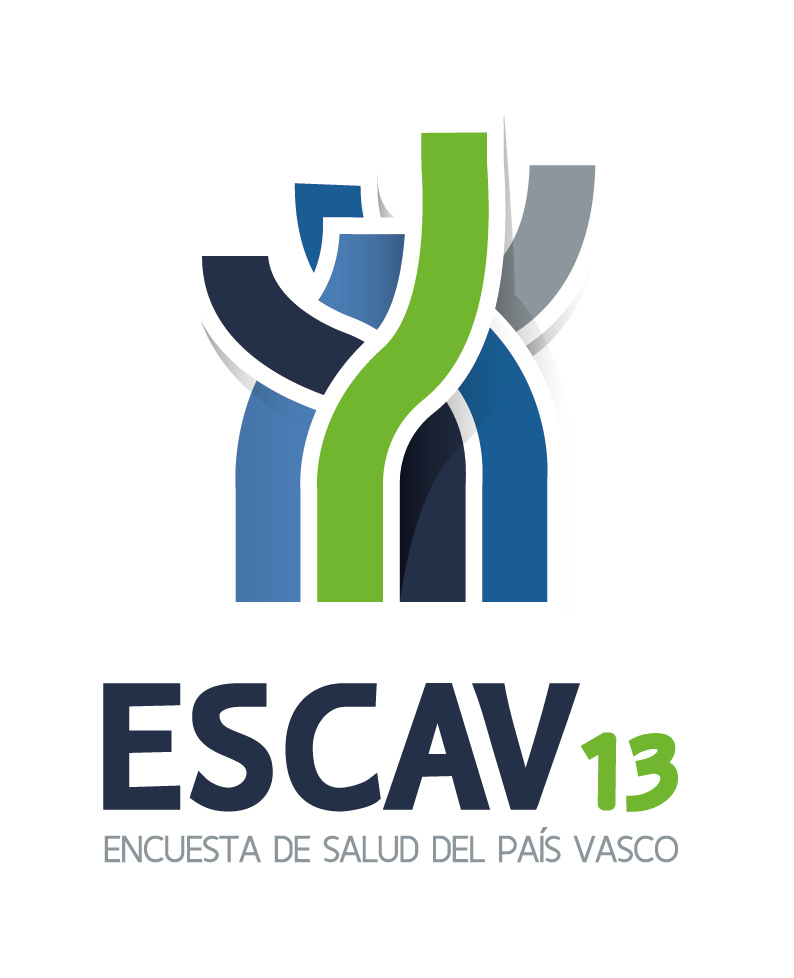 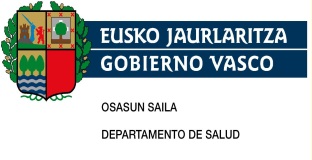 INDICETabla 129. Distribución de la población según el intervalo desde la última consulta de medicina especializada por sexo, edad y territorio histórico	1Tabla 130. Distribución de la población según el intervalo desde la última consulta de medicina especializada por sexo, edad y clase social	7Tabla 131. Distribución de la población según el intervalo desde la última consulta de medicina especializada por sexo, edad y nivel de estudios	16Tabla 132. Distribución del número de consultas de medicina especializada de las personas que han acudido en los 14 días previos por sexo, edad y territorio histórico	25Tabla 133. Distribución del número de consultas de medicina especializada de las personas que han acudido en los 14 días previos por sexo, edad y clase social	28Tabla 134. Distribución del número de consultas de medicina especializada de las personas que han acudido en los 14 días previos por sexo, edad y nivel de estudios	34Tabla 135. Prevalencia (%) de personas que han realizado consulta de medicina especializada en los 14 días previos por sexo, edad y territorio histórico	37Tabla 136. Prevalencia (%) de personas que han realizado consulta de medicina especializada en los 14 días previos por sexo, edad y clase social	38Tabla 137. Prevalencia (%) de personas que han realizado consulta de medicina especializada en los 14 días previos por sexo, edad y nivel de estudios	39Tabla 138. Distribución de la población según el lugar de la última consulta de medicina especializada en los 14 días previos por sexo, edad y territorio histórico	40Tabla 139. Distribución de la población según el lugar de la última consulta de medicina especializada en los 14 días previos por sexo, edad y clase social	49Tabla 140. Distribución de la población según el lugar de la última consulta de medicina especializada en los 14 días previos por sexo, edad y nivel de estudios	61Tabla 141. Distribución de la población según el motivo de la última consulta de medicina especializada en los 14 días previos por sexo, edad y territorio histórico	70Tabla 142. Distribución de la población según el motivo de la última consulta de medicina especializada en los 14 días previos por sexo, edad y clase social	76Tabla 143. Distribución de la población según el motivo de la última consulta de medicina especializada en los 14 días previos por sexo, edad y nivel de estudios	85Tabla 144. Distribución de la población según su opinión sobre la asistencia recibida en la última consulta de medicina especializada en los 14 días previos por sexo, edad y territorio histórico	91Tabla 145. Distribución de la población según su opinión sobre la asistencia recibida en la última consulta de medicina especializada en los 14 días previos por sexo, edad y clase social	97Tabla 146. Distribución de la población según su opinión sobre la asistencia recibida en la última consulta de medicina especializada en los 14 días previos por sexo, edad y nivel de estudios	106Tabla 147. Distribución de la población según quién se hizo cargo de la mayor parte del coste de las consultas de medicina especializada en los 14 días previos por sexo, edad y territorio histórico	112Tabla 148. Distribución de la población según quién se hizo cargo de la mayor parte del coste de las consultas de medicina especializada en los 14 días previos por sexo, edad y clase social	118Tabla 149. Distribución de la población según quién se hizo cargo de la mayor parte del coste de las consultas de medicina especializada en los 14 días previos por sexo, edad y nivel de estudios	127Menos de 15 díasDe 15 días a 1 mesDe 1 a 6 mesesDe 6 meses a 1 añoDe más de 1 año a 2 añosDe más de 2 años a 5 añosMás de 5 añosNuncaTotalHombresTotalCAPVN62.76267.060195.059144.098182.231160.171137.532110.2691.059.182HombresTotalCAPV%5,96,318,413,617,215,113,010,4100,0HombresTotalArabaN5.8417.08727.02024.59240.36922.00213.17414.044154.128HombresTotalAraba%3,84,617,516,026,214,38,59,1100,0HombresTotalGipuzkoaN19.19323.25259.34450.74454.11353.22646.00439.202345.077HombresTotalGipuzkoa%5,66,717,214,715,715,413,311,4100,0HombresTotalBizkaiaN37.72836.721108.69668.76187.74984.94478.35457.024559.977HombresTotalBizkaia%6,76,619,412,315,715,214,010,2100,0Hombres0-14CAPVN7.1205.49625.54318.71017.53511.1007.07160.247152.824Hombres0-14CAPV%4,73,616,712,211,57,34,639,4100,0Hombres0-14ArabaN5758503.5094.0743.7802.4743496.45122.062Hombres0-14Araba%2,63,915,918,517,111,21,629,2100,0Hombres0-14GipuzkoaN2.0011.9297.5025.6165.5873.5772.52823.28652.024Hombres0-14Gipuzkoa%3,83,714,410,810,76,94,944,8100,0Hombres0-14BizkaiaN4.5452.71714.5339.0218.1695.0494.19430.51178.738Hombres0-14Bizkaia%5,83,518,511,510,46,45,338,7100,0Hombres15-24CAPVN2.8603.95811.27512.01615.69615.96815.28716.91493.975Hombres15-24CAPV%3,04,212,012,816,717,016,318,0100,0Hombres15-24ArabaN7133132.0042.0733.6452.9569201.41014.034Hombres15-24Araba%5,12,214,314,826,021,16,610,0100,0Hombres15-24GipuzkoaN1.1431.8962.4274.3505.4385.0395.5325.05130.875Hombres15-24Gipuzkoa%3,76,17,914,117,616,317,916,4100,0Hombres15-24BizkaiaN1.0051.7496.8445.5936.6137.9738.83610.45349.066Hombres15-24Bizkaia%2,03,613,911,413,516,218,021,3100,0Hombres25-44CAPVN11.60914.90042.57938.32168.98570.51760.83722.400330.148Hombres25-44CAPV%3,54,512,911,620,921,418,46,8100,0Hombres25-44ArabaN1.0521.7416.5446.69715.1798.3686.8743.91050.364Hombres25-44Araba%2,13,513,013,330,116,613,67,8100,0Hombres25-44GipuzkoaN4.1875.68512.84115.51418.69623.22119.9156.459106.518Hombres25-44Gipuzkoa%3,95,312,114,617,621,818,76,1100,0Hombres25-44BizkaiaN6.3707.47423.19316.10935.11138.92934.04812.031173.266Hombres25-44Bizkaia%3,74,313,49,320,322,519,76,9100,0Hombres45-64CAPVN19.49622.97461.30741.18958.60545.94442.3829.151301.049Hombres45-64CAPV%6,57,620,413,719,515,314,13,0100,0Hombres45-64ArabaN1.4292.3489.0735.86212.8096.0813.3032.18943.094Hombres45-64Araba%3,35,421,113,629,714,17,75,1100,0Hombres45-64GipuzkoaN6.0536.83618.53714.47317.35015.79414.6393.60997.291Hombres45-64Gipuzkoa%6,27,019,114,917,816,215,03,7100,0Hombres45-64BizkaiaN12.01413.78933.69820.85428.44524.07024.4403.353160.664Hombres45-64Bizkaia%7,58,621,013,017,715,015,22,1100,0Hombres65-74CAPVN10.68010.23928.52515.82013.3099.2006.89184595.509Hombres65-74CAPV%11,210,729,916,613,99,67,20,9100,0Hombres65-74ArabaN9711.1453.0873.0372.5011.2681.359.13.368Hombres65-74Araba%7,38,623,122,718,79,510,2.100,0Hombres65-74GipuzkoaN3.2283.9319.3805.5194.3473.2351.97147132.083Hombres65-74Gipuzkoa%10,112,329,217,213,610,16,11,5100,0Hombres65-74BizkaiaN6.4825.16316.0577.2646.4614.6973.56137350.058Hombres65-74Bizkaia%12,910,332,114,512,99,47,10,7100,0Hombres>=75CAPVN10.9979.49225.82918.0418.1007.4425.06471285.678Hombres>=75CAPV%12,811,130,121,19,58,75,90,8100,0Hombres>=75ArabaN1.1026892.8032.8492.4558553698411.206Hombres>=75Araba%9,86,125,025,421,97,63,30,8100,0Hombres>=75GipuzkoaN2.5822.9748.6565.2732.6952.3611.42032626.287Hombres>=75Gipuzkoa%9,811,332,920,110,39,05,41,2100,0Hombres>=75BizkaiaN7.3135.82814.3709.9192.9514.2273.27630248.186Hombres>=75Bizkaia%15,212,129,820,66,18,86,80,6100,0MujeresTotalCAPVN81.03382.359262.928218.834201.110113.42168.81986.9601.115.465MujeresTotalCAPV%7,37,423,619,618,010,26,27,8100,0MujeresTotalArabaN6.57310.46630.50237.46734.53519.4748.2179.378156.611MujeresTotalAraba%4,26,719,523,922,112,45,26,0100,0MujeresTotalGipuzkoaN21.66224.06781.39979.78063.68534.96122.79630.543358.893MujeresTotalGipuzkoa%6,06,722,722,217,79,76,48,5100,0MujeresTotalBizkaiaN52.79847.826151.027101.587102.89058.98637.80647.040599.960MujeresTotalBizkaia%8,88,025,216,917,19,86,37,8100,0Mujeres0-14CAPVN4.9984.21922.73518.24218.9409.9416.38759.567145.029Mujeres0-14CAPV%3,42,915,712,613,16,94,441,1100,0Mujeres0-14ArabaN2999432.6714.3323.9961.9778495.71120.779Mujeres0-14Araba%1,44,512,920,819,29,54,127,5100,0Mujeres0-14GipuzkoaN1.3301.2835.7026.5675.6913.6342.09523.16249.465Mujeres0-14Gipuzkoa%2,72,611,513,311,57,34,246,8100,0Mujeres0-14BizkaiaN3.3691.99314.3627.3439.2534.3293.44330.69474.785Mujeres0-14Bizkaia%4,52,719,29,812,45,84,641,0100,0Mujeres15-24CAPVN2.9053.77813.47021.35116.85211.9679.3199.10688.748Mujeres15-24CAPV%3,34,315,224,119,013,510,510,3100,0Mujeres15-24ArabaN2483371.6373.1432.6582.3958291.48012.728Mujeres15-24Araba%2,02,612,924,720,918,86,511,6100,0Mujeres15-24GipuzkoaN6571.0794.7827.1635.9283.8143.0422.60429.069Mujeres15-24Gipuzkoa%2,33,716,424,620,413,110,59,0100,0Mujeres15-24BizkaiaN1.9992.3627.05111.0458.2665.7585.4485.02246.951Mujeres15-24Bizkaia%4,35,015,023,517,612,311,610,7100,0Mujeres25-44CAPVN22.69922.83569.77564.85870.43534.33620.82512.304318.067Mujeres25-44CAPV%7,17,221,920,422,110,86,53,9100,0Mujeres25-44ArabaN2.6344.3998.02810.25712.3705.7692.9611.33147.748Mujeres25-44Araba%5,59,216,821,525,912,16,22,8100,0Mujeres25-44GipuzkoaN6.8206.88523.34824.10021.5389.4335.0382.77899.940Mujeres25-44Gipuzkoa%6,86,923,424,121,69,45,02,8100,0Mujeres25-44BizkaiaN13.24511.55238.39830.50136.52719.13412.8278.195170.378Mujeres25-44Bizkaia%7,86,822,517,921,411,27,54,8100,0Mujeres45-64CAPVN24.83529.95778.33767.75856.84033.56217.2884.067312.644Mujeres45-64CAPV%7,99,625,121,718,210,75,51,3100,0Mujeres45-64ArabaN1.9822.9259.47212.3609.3675.2881.88841643.698Mujeres45-64Araba%4,56,721,728,321,412,14,31,0100,0Mujeres45-64GipuzkoaN5.2128.30323.76624.26219.78411.3035.6821.40299.714Mujeres45-64Gipuzkoa%5,28,323,824,319,811,35,71,4100,0Mujeres45-64BizkaiaN17.64118.73045.09931.13627.68916.9729.7182.249169.233Mujeres45-64Bizkaia%10,411,126,618,416,410,05,71,3100,0Mujeres65-74CAPVN11.16710.95531.41820.86417.5559.4886.8861.074109.406Mujeres65-74CAPV%10,210,028,719,116,08,76,31,0100,0Mujeres65-74ArabaN7991.3223.4653.9412.5741.58950226514.458Mujeres65-74Araba%5,59,124,027,317,811,03,51,8100,0Mujeres65-74GipuzkoaN3.4393.6519.2697.2565.5502.4253.88240235.875Mujeres65-74Gipuzkoa%9,610,225,820,215,56,810,81,1100,0Mujeres65-74BizkaiaN6.9285.98218.6839.6669.4315.4742.50240759.072Mujeres65-74Bizkaia%11,710,131,616,416,09,34,20,7100,0Mujeres>=75CAPVN14.43010.61447.19425.76120.48914.1278.115842141.571Mujeres>=75CAPV%10,27,533,318,214,510,05,70,6100,0Mujeres>=75ArabaN6105415.2283.4323.5702.4561.18817517.200Mujeres>=75Araba%3,53,130,420,020,814,36,91,0100,0Mujeres>=75GipuzkoaN4.2032.86614.53210.4325.1934.3513.05819444.830Mujeres>=75Gipuzkoa%9,46,432,423,311,69,76,80,4100,0Mujeres>=75BizkaiaN9.6167.20727.43411.89611.7257.3203.86947379.541Mujeres>=75Bizkaia%12,19,134,515,014,79,24,90,6100,0AmbosTotalCAPVN143.795149.419457.987362.932383.342273.592206.352197.2292.174.647AmbosTotalCAPV%6,66,921,116,717,612,69,59,1100,0AmbosTotalArabaN12.41417.55357.52262.05974.90441.47521.39123.422310.740AmbosTotalAraba%4,05,618,520,024,113,36,97,5100,0AmbosTotalGipuzkoaN40.85647.319140.742130.525117.79888.18768.80069.744703.971AmbosTotalGipuzkoa%5,86,720,018,516,712,59,89,9100,0AmbosTotalBizkaiaN90.52684.547259.722170.348190.640143.930116.160104.0641.159.937AmbosTotalBizkaia%7,87,322,414,716,412,410,09,0100,0Ambos0-14CAPVN12.1189.71648.27936.95236.47521.04013.458119.814297.853Ambos0-14CAPV%4,13,316,212,412,27,14,540,2100,0Ambos0-14ArabaN8741.7936.1808.4067.7754.4511.19912.16242.841Ambos0-14Araba%2,04,214,419,618,110,42,828,4100,0Ambos0-14GipuzkoaN3.3313.21213.20412.18311.2787.2114.62346.448101.489Ambos0-14Gipuzkoa%3,33,213,012,011,17,14,645,8100,0Ambos0-14BizkaiaN7.9134.71128.89516.36417.4229.3787.63761.205153.523Ambos0-14Bizkaia%5,23,118,810,711,36,15,039,9100,0Ambos15-24CAPVN5.7657.73624.74533.36732.54927.93524.60626.020182.723Ambos15-24CAPV%3,24,213,518,317,815,313,514,2100,0Ambos15-24ArabaN9616503.6415.2176.3035.3511.7492.89026.762Ambos15-24Araba%3,62,413,619,523,620,06,510,8100,0Ambos15-24GipuzkoaN1.8002.9757.20911.51211.3668.8538.5747.65559.944Ambos15-24Gipuzkoa%3,05,012,019,219,014,814,312,8100,0Ambos15-24BizkaiaN3.0044.11113.89416.63814.88013.73114.28415.47596.016Ambos15-24Bizkaia%3,14,314,517,315,514,314,916,1100,0Ambos25-44CAPVN34.30737.736112.353103.179139.420104.85381.66234.704648.214Ambos25-44CAPV%5,35,817,315,921,516,212,65,4100,0Ambos25-44ArabaN3.6866.14014.57216.95527.54914.1379.8345.24098.112Ambos25-44Araba%3,86,314,917,328,114,410,05,3100,0Ambos25-44GipuzkoaN11.00712.57036.19039.61440.23432.65424.9539.237206.458Ambos25-44Gipuzkoa%5,36,117,519,219,515,812,14,5100,0Ambos25-44BizkaiaN19.61519.02661.59146.61071.63758.06346.87520.227343.643Ambos25-44Bizkaia%5,75,517,913,620,816,913,65,9100,0Ambos45-64CAPVN44.33152.931139.644108.947115.44579.50659.67013.218613.693Ambos45-64CAPV%7,28,622,817,818,813,09,72,2100,0Ambos45-64ArabaN3.4115.27318.54518.22222.17711.3685.1912.60586.792Ambos45-64Araba%3,96,121,421,025,613,16,03,0100,0Ambos45-64GipuzkoaN11.26515.13942.30238.73537.13427.09720.3225.012197.005Ambos45-64Gipuzkoa%5,77,721,519,718,813,810,32,5100,0Ambos45-64BizkaiaN29.65532.51978.79751.99156.13441.04134.1585.602329.897Ambos45-64Bizkaia%9,09,923,915,817,012,410,41,7100,0Ambos65-74CAPVN21.84721.19459.94236.68430.86418.68813.7771.919204.915Ambos65-74CAPV%10,710,329,317,915,19,16,70,9100,0Ambos65-74ArabaN1.7702.4676.5526.9785.0752.8571.86226527.826Ambos65-74Araba%6,48,923,525,118,210,36,71,0100,0Ambos65-74GipuzkoaN6.6677.58218.64912.7759.8985.6605.85387467.958Ambos65-74Gipuzkoa%9,811,227,418,814,68,38,61,3100,0Ambos65-74BizkaiaN13.41011.14534.74016.93015.89210.1716.063780109.131Ambos65-74Bizkaia%12,310,231,815,514,69,35,60,7100,0Ambos>=75CAPVN25.42720.10673.02343.80228.58921.56913.1781.554227.249Ambos>=75CAPV%11,28,832,119,312,69,55,80,7100,0Ambos>=75ArabaN1.7121.2308.0316.2816.0253.3111.55725928.406Ambos>=75Araba%6,04,328,322,121,211,75,50,9100,0Ambos>=75GipuzkoaN6.7865.84023.18815.7057.8886.7124.47752071.116Ambos>=75Gipuzkoa%9,58,232,622,111,19,46,30,7100,0Ambos>=75BizkaiaN16.92913.03641.80421.81614.67611.5477.145775127.727Ambos>=75Bizkaia%13,310,232,717,111,59,05,60,6100,0Menos de 15 díasDe 15 días a 1 mesDe 1 a 6 mesesDe 6 meses a 1 añoDe más de 1 año a 2 añosDe más de 2 años a 5 añosMás de 5 añosNuncaTotalHombresTotalTotalN62.53467.060194.962143.865182.231159.754137.347109.2661.057.019HombresTotalTotal%5,96,318,413,617,215,113,010,3100,0HombresTotalIN6.1987.15127.04719.47326.04617.33219.53518.401141.183HombresTotalI%4,45,119,213,818,412,313,813,0100,0HombresTotalIIN5.8377.46017.66911.88915.20216.88012.65613.744101.338HombresTotalII%5,87,417,411,715,016,712,513,6100,0HombresTotalIIIN16.23811.42941.10536.74442.10532.35226.26420.814227.050HombresTotalIII%7,25,018,116,218,514,211,69,2100,0HombresTotalIVN29.18235.82094.71564.90283.65278.26866.18347.715500.437HombresTotalIV%5,87,218,913,016,715,613,29,5100,0HombresTotalVN5.0795.19914.42610.85715.22614.92212.7098.59287.011HombresTotalV%5,86,016,612,517,517,114,69,9100,0Hombres0-14TotalN7.1205.49625.54318.71017.53511.1007.07159.362151.938Hombres0-14Total%4,73,616,812,311,57,34,739,1100,0Hombres0-14IN8551.6705.2943.7812.4572.2092.04513.23931.550Hombres0-14I%2,75,316,812,07,87,06,542,0100,0Hombres0-14IIN.6943.5911.8682.4861.8448039.16920.455Hombres0-14II%.3,417,69,112,29,03,944,8100,0Hombres0-14IIIN3.2896226.9095.9027.2132.6253.04212.13441.736Hombres0-14III%7,91,516,614,117,36,37,329,1100,0Hombres0-14IVN2.7851.8738.4456.3244.7884.09991922.71851.951Hombres0-14IV%5,43,616,312,29,27,91,843,7100,0Hombres0-14VN1906371.3048375923222632.1026.246Hombres0-14V%3,010,220,913,49,55,24,233,7100,0Hombres15-24TotalN2.8603.95811.27511.90315.69615.55115.28716.79693.327Hombres15-24Total%3,14,212,112,816,816,716,418,0100,0Hombres15-24IN1016892.2132.3812.9851.8953.0721.87315.209Hombres15-24I%0,74,514,615,719,612,520,212,3100,0Hombres15-24IIN8172911.0141.1242.0332.1582.6332.10012.170Hombres15-24II%6,72,48,39,216,717,721,617,3100,0Hombres15-24IIIN3977812.8932.6903.4313.1501.2032.97717.521Hombres15-24III%2,34,516,515,319,618,06,917,0100,0Hombres15-24IVN9491.7844.2695.2075.7426.8666.5828.75640.156Hombres15-24IV%2,44,410,613,014,317,116,421,8100,0Hombres15-24VN5964138865011.5051.4821.7971.0908.270Hombres15-24V%7,25,010,76,118,217,921,713,2100,0Hombres25-44TotalN11.60914.90042.57938.32168.98570.51760.65122.400329.962Hombres25-44Total%3,54,512,911,620,921,418,46,8100,0Hombres25-44IN7719366.5794.65111.0388.0627.7891.99541.821Hombres25-44I%1,82,215,711,126,419,318,64,8100,0Hombres25-44IIN1.4412.6603.7263.5155.5777.6545.7471.68031.999Hombres25-44II%4,58,311,611,017,423,918,05,2100,0Hombres25-44IIIN3.1701.0807.50610.98813.90112.47310.0513.16262.331Hombres25-44III%5,11,712,017,622,320,016,15,1100,0Hombres25-44IVN5.6799.01720.28314.69230.68534.79230.64511.137156.932Hombres25-44IV%3,65,712,99,419,622,219,57,1100,0Hombres25-44VN5481.2084.4844.4747.7847.5366.4194.42636.879Hombres25-44V%1,53,312,212,121,120,417,412,0100,0Hombres45-64TotalN19.49622.97461.21141.07058.60545.94442.3829.151300.833Hombres45-64Total%6,57,620,313,719,515,314,13,0100,0Hombres45-64IN2.1252.1108.1035.3747.7024.0305.3311.29436.070Hombres45-64I%5,95,922,514,921,411,214,83,6100,0Hombres45-64IIN1.9771.9454.7243.4934.5864.4413.04558024.792Hombres45-64II%8,07,819,114,118,517,912,32,3100,0Hombres45-64IIIN4.3964.89712.7898.61312.42410.8989.2511.77165.038Hombres45-64III%6,87,519,713,219,116,814,22,7100,0Hombres45-64IVN9.04312.32431.68420.24630.03723.16621.1564.686152.342Hombres45-64IV%5,98,120,813,319,715,213,93,1100,0Hombres45-64VN1.9551.6983.9103.3443.8553.4083.60082122.591Hombres45-64V%8,77,517,314,817,115,115,93,6100,0Hombres65-74TotalN10.68010.23928.52515.82013.3099.2006.89184595.509Hombres65-74Total%11,210,729,916,613,99,67,20,9100,0Hombres65-74IN1.7941.0334.1432.2781.497920796.12.460Hombres65-74I%14,48,333,218,312,07,46,4.100,0Hombres65-74IIN7351.0233.1278814285842961177.189Hombres65-74II%10,214,243,512,36,08,14,11,6100,0Hombres65-74IIIN2.1561.6335.5914.6562.7821.4741.84237120.506Hombres65-74III%10,58,027,322,713,67,29,01,8100,0Hombres65-74IVN5.3635.77114.1757.4517.6185.1833.71920549.487Hombres65-74IV%10,811,728,615,115,410,57,50,4100,0Hombres65-74VN6327781.4895549831.0392381525.867Hombres65-74V%10,813,325,49,416,817,74,12,6100,0Hombres>=75TotalN10.7689.49225.82918.0418.1007.4425.06471285.450Hombres>=75Total%12,611,130,221,19,58,75,90,8100,0Hombres>=75IN5517127141.009368216502.4.072Hombres>=75I%13,517,517,524,89,05,312,3.100,0Hombres>=75IIN8678471.4881.00992198133994.733Hombres>=75II%18,317,931,421,31,94,22,82,1100,0Hombres>=75IIIN2.8312.4175.4153.8952.3541.73287439919.917Hombres>=75III%14,212,127,219,611,88,74,42,0100,0Hombres>=75IVN5.3625.05015.85910.9814.7804.1613.16221449.570Hombres>=75IV%10,810,232,022,29,68,46,40,4100,0Hombres>=75VN1.1574652.3531.1475071.135393.7.158Hombres>=75V%16,26,532,916,07,115,95,5.100,0MujeresTotalTotalN80.68481.593261.971218.449200.589113.42168.63886.4831.111.827MujeresTotalTotal%7,37,323,619,618,010,26,27,8100,0MujeresTotalIN8.5618.07030.84730.41423.13410.6329.09214.114134.864MujeresTotalI%6,36,022,922,617,27,96,710,5100,0MujeresTotalIIN7.3069.89221.74922.21820.05210.2158.76211.624111.819MujeresTotalII%6,58,819,419,917,99,17,810,4100,0MujeresTotalIIIN19.73022.61667.14554.12151.01628.58815.53324.192282.941MujeresTotalIII%7,08,023,719,118,010,15,58,6100,0MujeresTotalIVN28.90126.37697.29978.37074.84447.43825.50930.344409.081MujeresTotalIV%7,16,423,819,218,311,66,27,4100,0MujeresTotalVN16.18514.64044.93133.32631.54316.5479.7416.209173.122MujeresTotalV%9,38,526,019,218,29,65,63,6100,0Mujeres0-14TotalN4.9983.98222.58118.24218.9409.9416.38759.288144.359Mujeres0-14Total%3,52,815,612,613,16,94,441,1100,0Mujeres0-14IN7457146.2165.3553.1692.4071.54811.89832.050Mujeres0-14I%2,32,219,416,79,97,54,837,1100,0Mujeres0-14IIN6449212.5632.2122.5108001.3248.11119.085Mujeres0-14II%3,44,813,411,613,24,26,942,5100,0Mujeres0-14IIIN1.2527407.2663.8396.1922.8171.79018.33642.232Mujeres0-14III%3,01,817,29,114,76,74,243,4100,0Mujeres0-14IVN1.9111.3206.1386.3385.1343.7891.49518.75944.884Mujeres0-14IV%4,32,913,714,111,48,43,341,8100,0Mujeres0-14VN4472883984991.9341272302.1846.108Mujeres0-14V%7,34,76,58,231,72,13,835,8100,0Mujeres15-24TotalN2.6993.77813.47020.96616.85211.9679.3198.90787.959Mujeres15-24Total%3,14,315,323,819,213,610,610,1100,0Mujeres15-24IN2546361.7423.9454.1391.5411.73286014.848Mujeres15-24I%1,74,311,726,627,910,411,75,8100,0Mujeres15-24IIN6451841.4002.5831.8641.7201.3421.79911.536Mujeres15-24II%5,61,612,122,416,214,911,615,6100,0Mujeres15-24IIIN6591.6733.5906.0753.4284.0651.5041.70522.699Mujeres15-24III%2,97,415,826,815,117,96,67,5100,0Mujeres15-24IVN5468235.3726.8876.1153.9773.8174.13131.667Mujeres15-24IV%1,72,617,021,719,312,612,113,0100,0Mujeres15-24VN5964621.3661.4761.3076659244137.208Mujeres15-24V%8,36,418,920,518,19,212,85,7100,0Mujeres25-44TotalN22.69922.83569.35864.85870.43534.33620.82512.304317.650Mujeres25-44Total%7,17,221,820,422,210,86,63,9100,0Mujeres25-44IN3.5952.7109.98911.34110.6812.9213.33775645.330Mujeres25-44I%7,96,022,025,023,66,47,41,7100,0Mujeres25-44IIN2.2924.4017.3517.9327.8704.1442.2551.23637.481Mujeres25-44II%6,111,719,621,221,011,16,03,3100,0Mujeres25-44IIIN5.6467.21116.15015.32516.4098.1955.4763.03677.447Mujeres25-44III%7,39,320,919,821,210,67,13,9100,0Mujeres25-44IVN8.1285.02225.30120.17925.93016.2916.9574.889112.695Mujeres25-44IV%7,24,522,517,923,014,56,24,3100,0Mujeres25-44VN3.0383.49210.56910.0829.5452.7852.8002.38644.697Mujeres25-44V%6,87,823,622,621,46,26,35,3100,0Mujeres45-64TotalN24.83529.60378.21167.75856.84033.56217.2884.067312.165Mujeres45-64Total%8,09,525,121,718,210,85,51,3100,0Mujeres45-64IN2.2643.2259.0666.6543.6292.7622.07850530.183Mujeres45-64I%7,510,730,022,012,09,16,91,7100,0Mujeres45-64IIN2.2512.3095.5926.5575.2592.5671.75847826.770Mujeres45-64II%8,48,620,924,519,69,66,61,8100,0Mujeres45-64IIIN5.5368.92822.36818.43517.4558.0544.47368085.929Mujeres45-64III%6,410,426,021,520,39,45,20,8100,0Mujeres45-64IVN7.7899.78424.56523.75820.45012.7986.3711.290106.805Mujeres45-64IV%7,39,223,022,219,112,06,01,2100,0Mujeres45-64VN6.9945.35816.62012.35410.0467.3822.6091.11562.477Mujeres45-64V%11,28,626,619,816,111,84,21,8100,0Mujeres65-74TotalN11.02310.95531.41820.86417.5559.4886.8861.074109.262Mujeres65-74Total%10,110,028,819,116,18,76,31,0100,0Mujeres65-74IN1.2773101.6772.178657178398956.770Mujeres65-74I%18,94,624,832,29,72,65,91,4100,0Mujeres65-74IIN5481.0221.4861.7991.804551238.7.447Mujeres65-74II%7,413,719,924,224,27,43,2.100,0Mujeres65-74IIIN2.1121.7548.6224.9784.0792.0391.51210725.204Mujeres65-74III%8,47,034,219,816,28,16,00,4100,0Mujeres65-74IVN4.7914.76414.4868.2677.9684.3783.54076148.954Mujeres65-74IV%9,89,729,616,916,38,97,21,6100,0Mujeres65-74VN2.2953.1055.1483.6413.0472.3411.19811120.887Mujeres65-74V%11,014,924,617,414,611,25,70,5100,0Mujeres>=75TotalN14.43010.43946.93325.76119.96714.1277.933842140.432Mujeres>=75Total%10,37,433,418,314,210,15,60,6100,0Mujeres>=75IN4274752.158941859823..5.683Mujeres>=75I%7,58,438,016,615,114,5..100,0Mujeres>=75IIN9271.0563.3571.1357464331.846.9.500Mujeres>=75II%9,811,135,311,97,84,619,4.100,0Mujeres>=75IIIN4.5242.3109.1495.4693.4533.41977732729.429Mujeres>=75III%15,47,931,118,611,711,62,61,1100,0Mujeres>=75IVN5.7374.66421.43812.9429.2466.2053.32951464.075Mujeres>=75IV%9,07,333,520,214,49,75,20,8100,0Mujeres>=75VN2.8141.93510.8315.2745.6643.2471.980.31.746Mujeres>=75V%8,96,134,116,617,810,26,2.100,0AmbosTotalTotalN143.217148.653456.933362.314382.820273.176205.985195.7492.168.846AmbosTotalTotal%6,66,921,116,717,712,69,59,0100,0AmbosTotalIN14.75915.22157.89449.88749.18027.96428.62832.515276.047AmbosTotalI%5,35,521,018,117,810,110,411,8100,0AmbosTotalIIN13.14417.35239.41734.10835.25427.09521.41825.368213.157AmbosTotalII%6,28,118,516,016,512,710,011,9100,0AmbosTotalIIIN35.96834.045108.25090.86593.12060.94141.79645.006509.991AmbosTotalIII%7,16,721,217,818,311,98,28,8100,0AmbosTotalIVN58.08362.196192.015143.272158.495125.70691.69278.059909.519AmbosTotalIV%6,46,821,115,817,413,810,18,6100,0AmbosTotalVN21.26419.83959.35744.18346.77031.46922.45114.801260.133AmbosTotalV%8,27,622,817,018,012,18,65,7100,0Ambos0-14TotalN12.1189.47848.12436.95236.47521.04013.458118.650296.298Ambos0-14Total%4,13,216,212,512,37,14,540,0100,0Ambos0-14IN1.6002.38411.5109.1355.6264.6163.59325.13663.600Ambos0-14I%2,53,718,114,48,87,35,639,5100,0Ambos0-14IIN6441.6156.1554.0804.9962.6442.12617.28039.539Ambos0-14II%1,64,115,610,312,66,75,443,7100,0Ambos0-14IIIN4.5421.36114.1759.74013.4055.4434.83330.47083.968Ambos0-14III%5,41,616,911,616,06,55,836,3100,0Ambos0-14IVN4.6963.19314.58312.6629.9227.8892.41441.47796.835Ambos0-14IV%4,83,315,113,110,28,12,542,8100,0Ambos0-14VN6379251.7021.3362.5264494924.28612.354Ambos0-14V%5,27,513,810,820,43,64,034,7100,0Ambos15-24TotalN5.5597.73624.74532.86932.54927.51824.60625.703181.285Ambos15-24Total%3,14,313,618,118,015,213,614,2100,0Ambos15-24IN3551.3253.9556.3267.1233.4364.8042.73330.058Ambos15-24I%1,24,413,221,023,711,416,09,1100,0Ambos15-24IIN1.4614752.4133.7073.8973.8783.9753.89823.705Ambos15-24II%6,22,010,215,616,416,416,816,4100,0Ambos15-24IIIN1.0562.4536.4848.7656.8597.2152.7074.68240.220Ambos15-24III%2,66,116,121,817,117,96,711,6100,0Ambos15-24IVN1.4952.6079.64112.09411.85810.84310.39912.88771.823Ambos15-24IV%2,13,613,416,816,515,114,517,9100,0Ambos15-24VN1.1938752.2521.9772.8122.1472.7201.50315.478Ambos15-24V%7,75,714,512,818,213,917,69,7100,0Ambos25-44TotalN34.30737.736111.937103.179139.420104.85381.47634.704647.613Ambos25-44Total%5,35,817,315,921,516,212,65,4100,0Ambos25-44IN4.3663.64616.56815.99221.72010.98411.1262.75187.151Ambos25-44I%5,04,219,018,324,912,612,83,2100,0Ambos25-44IIN3.7337.06011.07611.44713.44711.7988.0022.91669.481Ambos25-44II%5,410,215,916,519,417,011,54,2100,0Ambos25-44IIIN8.8168.29123.65626.31430.30920.66815.5276.198139.779Ambos25-44III%6,35,916,918,821,714,811,14,4100,0Ambos25-44IVN13.80714.03945.58434.87156.61551.08337.60216.026269.627Ambos25-44IV%5,15,216,912,921,018,913,95,9100,0Ambos25-44VN3.5864.70015.05314.55617.32910.3209.2196.81281.575Ambos25-44V%4,45,818,517,821,212,711,38,4100,0Ambos45-64TotalN44.33152.577139.422108.828115.44579.50659.67013.218612.997Ambos45-64Total%7,28,622,717,818,813,09,72,2100,0Ambos45-64IN4.3895.33517.16912.02811.3326.7927.4091.79966.253Ambos45-64I%6,68,125,918,217,110,311,22,7100,0Ambos45-64IIN4.2294.25410.31610.0519.8457.0084.8021.05751.562Ambos45-64II%8,28,320,019,519,113,69,32,1100,0Ambos45-64IIIN9.93213.82535.15727.04729.88018.95213.7232.451150.967Ambos45-64III%6,69,223,317,919,812,69,11,6100,0Ambos45-64IVN16.83222.10856.25044.00450.48735.96427.5275.975259.148Ambos45-64IV%6,58,521,717,019,513,910,62,3100,0Ambos45-64VN8.9507.05520.53015.69813.90110.7906.2081.93585.067Ambos45-64V%10,58,324,118,516,312,77,32,3100,0Ambos65-74TotalN21.70321.19459.94236.68430.86418.68813.7771.919204.772Ambos65-74Total%10,610,429,317,915,19,16,70,9100,0Ambos65-74IN3.0701.3435.8194.4562.1531.0991.1939519.230Ambos65-74I%16,07,030,323,211,25,76,20,5100,0Ambos65-74IIN1.2822.0454.6122.6792.2321.13553311714.636Ambos65-74II%8,814,031,518,315,37,83,60,8100,0Ambos65-74IIIN4.2683.38714.2139.6356.8613.5133.35547745.710Ambos65-74III%9,37,431,121,115,07,77,31,0100,0Ambos65-74IVN10.15410.53628.66115.71815.5879.5617.25996698.441Ambos65-74IV%10,310,729,116,015,89,77,41,0100,0Ambos65-74VN2.9283.8836.6374.1954.0313.3801.43726426.754Ambos65-74V%10,914,524,815,715,112,65,41,0100,0Ambos>=75TotalN25.19819.93172.76343.80228.06721.56912.9971.554225.882Ambos>=75Total%11,28,832,219,412,49,55,80,7100,0Ambos>=75IN9781.1872.8731.9501.2261.039502.9.755Ambos>=75I%10,012,229,420,012,610,65,1.100,0Ambos>=75IIN1.7951.9034.8452.1438376321.9799914.233Ambos>=75II%12,613,434,015,15,94,413,90,7100,0Ambos>=75IIIN7.3544.72714.5659.3645.8065.1501.65272749.346Ambos>=75III%14,99,629,519,011,810,43,31,5100,0Ambos>=75IVN11.0999.71437.29723.92314.02610.3666.491728113.644Ambos>=75IV%9,88,532,821,112,39,15,70,6100,0Ambos>=75VN3.9712.40013.1846.4216.1714.3832.373.38.903Ambos>=75V%10,26,233,916,515,911,36,1.100,0Menos de 15 díasDe 15 días a 1 mesDe 1 a 6 mesesDe 6 meses a 1 añoDe más de 1 año a 2 añosDe más de 2 años a 5 añosMás de 5 añosNuncaTotalHombresTotalTotalN59.70963.030179.540132.524171.838154.015135.08164.586960.324HombresTotalTotal%6,26,618,713,817,916,014,16,7100,0HombresTotalSin estudios, primariaN22.35219.46758.03536.83836.74731.61931.66422.629259.350HombresTotalSin estudios, primaria%8,67,522,414,214,212,212,28,7100,0HombresTotalSecundaria, inferiorN12.00912.89031.69724.29028.35026.11821.98814.071171.412HombresTotalSecundaria, inferior%7,07,518,514,216,515,212,88,2100,0HombresTotalSecundaria, superiorN17.52120.73757.94746.89872.70665.62856.13420.632358.204HombresTotalSecundaria, superior%4,95,816,213,120,318,315,75,8100,0HombresTotalTerciariaN7.8279.93631.86024.49834.03530.65125.2967.254171.357HombresTotalTerciaria%4,65,818,614,319,917,914,84,2100,0Hombres0-14TotalN4.0671.46710.0247.1377.1424.9444.62014.56453.965Hombres0-14Total%7,52,718,613,213,29,28,627,0100,0Hombres0-14Sin estudios, primariaN4.0671.3369.1756.8436.0554.2034.09611.88947.664Hombres0-14Sin estudios, primaria%8,52,819,214,412,78,88,624,9100,0Hombres0-14Secundaria, inferiorN.1318492931.0877415242.6756.301Hombres0-14Secundaria, inferior%.2,113,54,717,311,88,342,5100,0Hombres15-24TotalN2.8603.95811.27512.01615.69615.96815.28716.91493.975Hombres15-24Total%3,04,212,012,816,717,016,318,0100,0Hombres15-24Sin estudios, primariaN5704471.2958951.5781.6841.4963.56511.531Hombres15-24Sin estudios, primaria%4,93,911,27,813,714,613,030,9100,0Hombres15-24Secundaria, inferiorN1.3391.3274.2944.7674.7255.0144.3695.50331.339Hombres15-24Secundaria, inferior%4,34,213,715,215,116,013,917,6100,0Hombres15-24Secundaria, superiorN6841.9634.8845.0417.2367.9067.7697.10342.586Hombres15-24Secundaria, superior%1,64,611,511,817,018,618,216,7100,0Hombres15-24TerciariaN2662218021.3132.1571.3651.6537438.520Hombres15-24Terciaria%3,12,69,415,425,316,019,48,7100,0Hombres25-44TotalN11.60914.90042.57938.32168.98570.51760.83722.400330.148Hombres25-44Total%3,54,512,911,620,921,418,46,8100,0Hombres25-44Sin estudios, primariaN2.0881.9055.1393.3597.4526.5348.3573.70338.537Hombres25-44Sin estudios, primaria%5,44,913,38,719,317,021,79,6100,0Hombres25-44Secundaria, inferiorN1.8422.4686.1975.6079.2589.9688.4414.57348.354Hombres25-44Secundaria, inferior%3,85,112,811,619,120,617,59,5100,0Hombres25-44Secundaria, superiorN6.4247.56418.83619.90634.22335.74528.9389.934161.570Hombres25-44Secundaria, superior%4,04,711,712,321,222,117,96,1100,0Hombres25-44TerciariaN1.2542.96312.4079.44918.05218.27115.1014.18981.686Hombres25-44Terciaria%1,53,615,211,622,122,418,55,1100,0Hombres45-64TotalN19.49622.97461.30741.18958.60545.94442.3829.151301.049Hombres45-64Total%6,57,620,413,719,515,314,13,0100,0Hombres45-64Sin estudios, primariaN4.9035.39913.7248.32411.09810.22811.4392.42767.542Hombres45-64Sin estudios, primaria%7,38,020,312,316,415,116,93,6100,0Hombres45-64Secundaria, inferiorN4.9514.94211.7278.5529.7496.6146.9361.03854.510Hombres45-64Secundaria, inferior%9,19,121,515,717,912,112,71,9100,0Hombres45-64Secundaria, superiorN6.9118.53224.06814.93825.72519.10216.6573.479119.412Hombres45-64Secundaria, superior%5,87,120,212,521,516,013,92,9100,0Hombres45-64TerciariaN2.7314.10211.7879.37512.03210.0007.3502.20759.585Hombres45-64Terciaria%4,66,919,815,720,216,812,33,7100,0Hombres65-74TotalN10.68010.23928.52515.82013.3099.2006.89184595.509Hombres65-74Total%11,210,729,916,613,99,67,20,9100,0Hombres65-74Sin estudios, primariaN3.9174.77411.4796.0725.2383.8473.63351439.474Hombres65-74Sin estudios, primaria%9,912,129,115,413,39,79,21,3100,0Hombres65-74Secundaria, inferiorN2.3742.2804.7122.7972.2722.23958710017.359Hombres65-74Secundaria, inferior%13,713,127,116,113,112,93,40,6100,0Hombres65-74Secundaria, superiorN2.1261.5377.5334.2544.5052.2041.75911724.034Hombres65-74Secundaria, superior%8,86,431,317,718,79,27,30,5100,0Hombres65-74TerciariaN2.2641.6494.8012.6971.29491091311414.641Hombres65-74Terciaria%15,511,332,818,48,86,26,20,8100,0Hombres>=75TotalN10.9979.49225.82918.0418.1007.4425.06471285.678Hombres>=75Total%12,811,130,121,19,58,75,90,8100,0Hombres>=75Sin estudios, primariaN6.8075.60617.22211.3445.3255.1222.64353154.602Hombres>=75Sin estudios, primaria%12,510,331,520,89,89,44,81,0100,0Hombres>=75Secundaria, inferiorN1.5031.7433.9182.2741.2581.5421.13018113.549Hombres>=75Secundaria, inferior%11,112,928,916,89,311,48,31,3100,0Hombres>=75Secundaria, superiorN1.3761.1412.6262.7591.0176721.012.10.602Hombres>=75Secundaria, superior%13,010,824,826,09,66,39,5.100,0Hombres>=75TerciariaN1.3111.0022.0631.664500106279.6.925Hombres>=75Terciaria%18,914,529,824,07,21,54,0.100,0MujeresTotalTotalN78.48679.803249.684208.310189.659107.33465.15640.0551.018.487MujeresTotalTotal%7,77,824,520,518,610,56,43,9100,0MujeresTotalSin estudios, primariaN31.19425.32783.56856.32556.18334.66520.81817.376325.456MujeresTotalSin estudios, primaria%9,67,825,717,317,310,76,45,3100,0MujeresTotalSecundaria, inferiorN11.08913.15745.42841.26228.38316.13910.4756.904172.839MujeresTotalSecundaria, inferior%6,47,626,323,916,49,36,14,0100,0MujeresTotalSecundaria, superiorN21.60922.00772.88661.38462.16135.05222.56110.492308.152MujeresTotalSecundaria, superior%7,07,123,719,920,211,47,33,4100,0MujeresTotalTerciariaN14.59519.31247.80249.33942.93221.47811.3025.282212.040MujeresTotalTerciaria%6,99,122,523,320,210,15,32,5100,0Mujeres0-14TotalN2.4521.6639.4917.7187.4883.8542.72412.66248.051Mujeres0-14Total%5,13,519,816,115,68,05,726,4100,0Mujeres0-14Sin estudios, primariaN2.4521.6638.7506.7046.3533.1402.72411.26143.046Mujeres0-14Sin estudios, primaria%5,73,920,315,614,87,36,326,2100,0Mujeres0-14Secundaria, inferiorN..7418501.135714.1.4014.841Mujeres0-14Secundaria, inferior%..15,317,623,414,7.28,9100,0Mujeres0-14Secundaria, superiorN...164....164Mujeres0-14Secundaria, superior%...100,0....100,0Mujeres15-24TotalN2.9053.77813.47021.35116.85211.9679.3199.10688.748Mujeres15-24Total%3,34,315,224,119,013,510,510,3100,0Mujeres15-24Sin estudios, primariaN5474051.5652.3821.2811.4021.4891.83310.903Mujeres15-24Sin estudios, primaria%5,03,714,421,811,712,913,716,8100,0Mujeres15-24Secundaria, inferiorN4731.1803.7635.0453.5451.4732.3101.82719.616Mujeres15-24Secundaria, inferior%2,46,019,225,718,17,511,89,3100,0Mujeres15-24Secundaria, superiorN1.4111.6505.7558.5929.5296.5324.4614.74242.671Mujeres15-24Secundaria, superior%3,33,913,520,122,315,310,511,1100,0Mujeres15-24TerciariaN4755442.3875.3322.4972.5601.06070415.558Mujeres15-24Terciaria%3,13,515,334,316,116,56,84,5100,0Mujeres25-44TotalN22.69922.83569.77564.85870.43534.33620.82512.304318.067Mujeres25-44Total%7,17,221,920,422,110,86,53,9100,0Mujeres25-44Sin estudios, primariaN3.1032.0885.4935.1037.3912.6901.7551.56029.184Mujeres25-44Sin estudios, primaria%10,67,218,817,525,39,26,05,3100,0Mujeres25-44Secundaria, inferiorN2.1991.8587.2119.3337.0344.0122.1692.70236.520Mujeres25-44Secundaria, inferior%6,05,119,725,619,311,05,97,4100,0Mujeres25-44Secundaria, superiorN9.2388.36132.65124.63028.25415.85810.8084.832134.632Mujeres25-44Secundaria, superior%6,96,224,318,321,011,88,03,6100,0Mujeres25-44TerciariaN8.15810.52924.42025.79127.75611.7776.0923.209117.732Mujeres25-44Terciaria%6,98,920,721,923,610,05,22,7100,0Mujeres45-64TotalN24.83529.95778.33767.75856.84033.56217.2884.067312.644Mujeres45-64Total%7,99,625,121,718,210,75,51,3100,0Mujeres45-64Sin estudios, primariaN6.9087.44319.49214.12114.55010.4975.0341.38079.425Mujeres45-64Sin estudios, primaria%8,79,424,517,818,313,26,31,7100,0Mujeres45-64Secundaria, inferiorN4.6696.20715.58015.38910.9925.7053.32449462.360Mujeres45-64Secundaria, inferior%7,510,025,024,717,69,15,30,8100,0Mujeres45-64Secundaria, superiorN8.4309.78427.37723.66720.24111.6035.264918107.284Mujeres45-64Secundaria, superior%7,99,125,522,118,910,84,90,9100,0Mujeres45-64TerciariaN4.8286.52315.88814.58111.0585.7573.6661.27563.575Mujeres45-64Terciaria%7,610,325,022,917,49,15,82,0100,0Mujeres65-74TotalN11.16710.95531.41820.86417.5559.4886.8861.074109.406Mujeres65-74Total%10,210,028,719,116,08,76,31,0100,0Mujeres65-74Sin estudios, primariaN7.6226.50014.93211.00111.0005.6504.49689962.100Mujeres65-74Sin estudios, primaria%12,310,524,017,717,79,17,21,4100,0Mujeres65-74Secundaria, inferiorN1.8322.5049.4165.2172.8982.1571.0678025.170Mujeres65-74Secundaria, inferior%7,39,937,420,711,58,64,20,3100,0Mujeres65-74Secundaria, superiorN7491.0594.4112.0332.7819341.101.13.068Mujeres65-74Secundaria, superior%5,78,133,815,621,37,18,4.100,0Mujeres65-74TerciariaN9638932.6582.612877748222959.068Mujeres65-74Terciaria%10,69,829,328,89,78,22,51,1100,0Mujeres>=75TotalN14.43010.61447.19425.76120.48914.1278.115842141.571Mujeres>=75Total%10,27,533,318,214,510,05,70,6100,0Mujeres>=75Sin estudios, primariaN10.5627.22833.33617.01315.60911.2865.320443100.798Mujeres>=75Sin estudios, primaria%10,57,233,116,915,511,25,30,4100,0Mujeres>=75Secundaria, inferiorN1.9171.4088.7185.4282.7792.0781.60639824.331Mujeres>=75Secundaria, inferior%7,95,835,822,311,48,56,61,6100,0Mujeres>=75Secundaria, superiorN1.7801.1542.6912.2981.356126927.10.333Mujeres>=75Secundaria, superior%17,211,226,022,213,11,29,0.100,0Mujeres>=75TerciariaN1718242.4491.022744636262.6.108Mujeres>=75Terciaria%2,813,540,116,712,210,44,3.100,0AmbosTotalTotalN138.195142.833429.223340.834361.497261.350200.238104.6411.978.810AmbosTotalTotal%7,07,221,717,218,313,210,15,3100,0AmbosTotalSin estudios, primariaN53.54644.794141.60393.16392.93066.28452.48240.005584.807AmbosTotalSin estudios, primaria%9,27,724,215,915,911,39,06,8100,0AmbosTotalSecundaria, inferiorN23.09826.04777.12565.55256.73342.25732.46320.975344.251AmbosTotalSecundaria, inferior%6,77,622,419,016,512,39,46,1100,0AmbosTotalSecundaria, superiorN39.13042.744130.833108.282134.867100.68078.69531.125666.356AmbosTotalSecundaria, superior%5,96,419,616,220,215,111,84,7100,0AmbosTotalTerciariaN22.42229.24879.66273.83776.96752.12836.59712.536383.397AmbosTotalTerciaria%5,87,620,819,320,113,69,53,3100,0Ambos0-14TotalN6.5193.13019.51514.85514.6308.7987.34427.226102.016Ambos0-14Total%6,43,119,114,614,38,67,226,7100,0Ambos0-14Sin estudios, primariaN6.5192.99917.92513.54812.4087.3436.82023.15090.710Ambos0-14Sin estudios, primaria%7,23,319,814,913,78,17,525,5100,0Ambos0-14Secundaria, inferiorN.1311.5901.1432.2221.4555244.07611.142Ambos0-14Secundaria, inferior%.1,214,310,319,913,14,736,6100,0Ambos0-14Secundaria, superiorN...164....164Ambos0-14Secundaria, superior%...100,0....100,0Ambos15-24TotalN5.7657.73624.74533.36732.54927.93524.60626.020182.723Ambos15-24Total%3,24,213,518,317,815,313,514,2100,0Ambos15-24Sin estudios, primariaN1.1178522.8603.2772.8593.0862.9855.39822.434Ambos15-24Sin estudios, primaria%5,03,812,714,612,713,813,324,1100,0Ambos15-24Secundaria, inferiorN1.8122.5078.0579.8128.2716.4876.6787.33050.955Ambos15-24Secundaria, inferior%3,64,915,819,316,212,713,114,4100,0Ambos15-24Secundaria, superiorN2.0953.61310.63913.63316.76514.43712.23011.84585.257Ambos15-24Secundaria, superior%2,54,212,516,019,716,914,313,9100,0Ambos15-24TerciariaN7417643.1896.6454.6543.9252.7131.44724.077Ambos15-24Terciaria%3,13,213,227,619,316,311,36,0100,0Ambos25-44TotalN34.30737.736112.353103.179139.420104.85381.66234.704648.214Ambos25-44Total%5,35,817,315,921,516,212,65,4100,0Ambos25-44Sin estudios, primariaN5.1923.99310.6328.46214.8439.22410.1125.26467.721Ambos25-44Sin estudios, primaria%7,75,915,712,521,913,614,97,8100,0Ambos25-44Secundaria, inferiorN4.0424.32613.40814.94016.29213.98010.6107.27684.873Ambos25-44Secundaria, inferior%4,85,115,817,619,216,512,58,6100,0Ambos25-44Secundaria, superiorN15.66215.92551.48744.53662.47751.60239.74614.766296.202Ambos25-44Secundaria, superior%5,35,417,415,021,117,413,45,0100,0Ambos25-44TerciariaN9.41213.49236.82635.24145.80830.04821.1937.398199.418Ambos25-44Terciaria%4,76,818,517,723,015,110,63,7100,0Ambos45-64TotalN44.33152.931139.644108.947115.44579.50659.67013.218613.693Ambos45-64Total%7,28,622,817,818,813,09,72,2100,0Ambos45-64Sin estudios, primariaN11.81112.84233.21622.44525.64720.72516.4733.807146.967Ambos45-64Sin estudios, primaria%8,08,722,615,317,514,111,22,6100,0Ambos45-64Secundaria, inferiorN9.61911.14927.30823.94120.74212.31910.2601.533116.870Ambos45-64Secundaria, inferior%8,29,523,420,517,710,58,81,3100,0Ambos45-64Secundaria, superiorN15.34218.31651.44538.60545.96630.70521.9214.397226.696Ambos45-64Secundaria, superior%6,88,122,717,020,313,59,71,9100,0Ambos45-64TerciariaN7.55910.62527.67623.95623.09015.75711.0163.482123.160Ambos45-64Terciaria%6,18,622,519,518,712,88,92,8100,0Ambos65-74TotalN21.84721.19459.94236.68430.86418.68813.7771.919204.915Ambos65-74Total%10,710,329,317,915,19,16,70,9100,0Ambos65-74Sin estudios, primariaN11.53911.27426.41217.07416.2389.4978.1291.413101.575Ambos65-74Sin estudios, primaria%11,411,126,016,816,09,38,01,4100,0Ambos65-74Secundaria, inferiorN4.2064.78414.1278.0145.1704.3961.65418042.529Ambos65-74Secundaria, inferior%9,911,233,218,812,210,33,90,4100,0Ambos65-74Secundaria, superiorN2.8752.59511.9446.2877.2863.1382.85911737.102Ambos65-74Secundaria, superior%7,77,032,216,919,68,57,70,3100,0Ambos65-74TerciariaN3.2272.5417.4595.3092.1711.6571.13520923.709Ambos65-74Terciaria%13,610,731,522,49,27,04,80,9100,0Ambos>=75TotalN25.42720.10673.02343.80228.58921.56913.1781.554227.249Ambos>=75Total%11,28,832,119,312,69,55,80,7100,0Ambos>=75Sin estudios, primariaN17.36912.83550.55828.35720.93516.4097.963974155.400Ambos>=75Sin estudios, primaria%11,28,332,518,213,510,65,10,6100,0Ambos>=75Secundaria, inferiorN3.4193.15112.6367.7014.0373.6212.73658037.881Ambos>=75Secundaria, inferior%9,08,333,420,310,79,67,21,5100,0Ambos>=75Secundaria, superiorN3.1562.2955.3175.0572.3737981.939.20.935Ambos>=75Secundaria, superior%15,111,025,424,211,33,89,3.100,0Ambos>=75TerciariaN1.4831.8264.5122.6871.244742540.13.033Ambos>=75Terciaria%11,414,034,620,69,55,74,1.100,0MediaDesviación estándarMedianaPercentil 25Percentil 75HombresTotalCAPV1,20,41,01,01,0HombresTotalAraba1,30,51,01,01,0HombresTotalGipuzkoa1,20,41,01,01,0HombresTotalBizkaia1,20,41,01,01,0Hombres0-14CAPV1,20,51,01,01,0Hombres0-14Araba1,00,01,01,01,0Hombres0-14Gipuzkoa1,30,51,01,02,0Hombres0-14Bizkaia1,20,51,01,01,0Hombres15-24CAPV1,10,31,01,01,0Hombres15-24Araba1,10,31,01,01,0Hombres15-24Gipuzkoa1,10,31,01,01,0Hombres15-24Bizkaia1,00,01,01,01,0Hombres25-44CAPV1,20,51,01,01,0Hombres25-44Araba1,40,51,01,02,0Hombres25-44Gipuzkoa1,20,51,01,01,0Hombres25-44Bizkaia1,10,41,01,01,0Hombres45-64CAPV1,20,41,01,01,0Hombres45-64Araba1,60,91,01,01,0Hombres45-64Gipuzkoa1,20,41,01,01,0Hombres45-64Bizkaia1,10,31,01,01,0Hombres65-74CAPV1,20,41,01,01,0Hombres65-74Araba1,20,31,01,01,0Hombres65-74Gipuzkoa1,20,51,01,01,0Hombres65-74Bizkaia1,20,41,01,01,0Hombres>=75CAPV1,20,51,01,01,0Hombres>=75Araba1,20,31,01,01,0Hombres>=75Gipuzkoa1,10,31,01,01,0Hombres>=75Bizkaia1,30,61,01,01,0MujeresTotalCAPV1,20,41,01,01,0MujeresTotalAraba1,20,41,01,01,0MujeresTotalGipuzkoa1,10,31,01,01,0MujeresTotalBizkaia1,20,51,01,01,0Mujeres0-14CAPV1,00,31,01,01,0Mujeres0-14Araba1,00,01,01,01,0Mujeres0-14Gipuzkoa1,20,51,01,01,0Mujeres0-14Bizkaia1,00,01,01,01,0Mujeres15-24CAPV1,10,31,01,01,0Mujeres15-24Araba1,00,01,01,01,0Mujeres15-24Gipuzkoa1,00,01,01,01,0Mujeres15-24Bizkaia1,10,41,01,01,0Mujeres25-44CAPV1,10,41,01,01,0Mujeres25-44Araba1,10,31,01,01,0Mujeres25-44Gipuzkoa1,20,41,01,01,0Mujeres25-44Bizkaia1,20,51,01,01,0Mujeres45-64CAPV1,20,51,01,01,0Mujeres45-64Araba1,20,31,01,01,0Mujeres45-64Gipuzkoa1,10,41,01,01,0Mujeres45-64Bizkaia1,20,51,01,01,0Mujeres65-74CAPV1,20,41,01,01,0Mujeres65-74Araba1,50,51,01,02,0Mujeres65-74Gipuzkoa1,10,21,01,01,0Mujeres65-74Bizkaia1,20,41,01,01,0Mujeres>=75CAPV1,10,41,01,01,0Mujeres>=75Araba1,30,41,01,02,0Mujeres>=75Gipuzkoa1,10,21,01,01,0Mujeres>=75Bizkaia1,20,51,01,01,0Ambos sexosTotalCAPV1,20,41,01,01,0Ambos sexosTotalAraba1,30,51,01,01,0Ambos sexosTotalGipuzkoa1,20,41,01,01,0Ambos sexosTotalBizkaia1,20,51,01,01,0Ambos sexos0-14CAPV1,10,41,01,01,0Ambos sexos0-14Araba1,00,01,01,01,0Ambos sexos0-14Gipuzkoa1,20,51,01,01,0Ambos sexos0-14Bizkaia1,10,41,01,01,0Ambos sexos15-24CAPV1,10,31,01,01,0Ambos sexos15-24Araba1,10,31,01,01,0Ambos sexos15-24Gipuzkoa1,10,31,01,01,0Ambos sexos15-24Bizkaia1,10,31,01,01,0Ambos sexos25-44CAPV1,20,41,01,01,0Ambos sexos25-44Araba1,20,41,01,01,0Ambos sexos25-44Gipuzkoa1,20,41,01,01,0Ambos sexos25-44Bizkaia1,10,51,01,01,0Ambos sexos45-64CAPV1,20,51,01,01,0Ambos sexos45-64Araba1,40,61,01,01,0Ambos sexos45-64Gipuzkoa1,20,41,01,01,0Ambos sexos45-64Bizkaia1,10,51,01,01,0Ambos sexos65-74CAPV1,20,41,01,01,0Ambos sexos65-74Araba1,40,41,01,02,0Ambos sexos65-74Gipuzkoa1,10,41,01,01,0Ambos sexos65-74Bizkaia1,20,41,01,01,0Ambos sexos>=75CAPV1,20,41,01,01,0Ambos sexos>=75Araba1,30,31,01,02,0Ambos sexos>=75Gipuzkoa1,10,21,01,01,0Ambos sexos>=75Bizkaia1,20,51,01,01,0MediaDesviación estándarMedianaPercentil 25Percentil 75HombresTotalTotal1,20,41,01,01,0HombresTotalI1,20,41,01,01,0HombresTotalII1,30,61,01,01,0HombresTotalIII1,20,51,01,01,0HombresTotalIV1,20,41,01,01,0HombresTotalV1,20,41,01,01,0Hombres0-14Total1,20,51,01,01,0Hombres0-14I1,20,51,01,01,0Hombres0-14II.....Hombres0-14III1,30,61,01,02,0Hombres0-14IV1,10,31,01,01,0Hombres0-14V1,0.1,01,01,0Hombres15-24Total1,10,31,01,01,0Hombres15-24I1,0.1,01,01,0Hombres15-24II1,10,31,01,01,0Hombres15-24III1,40,81,01,02,0Hombres15-24IV1,00,01,01,01,0Hombres15-24V1,00,01,01,01,0Hombres25-44Total1,20,51,01,01,0Hombres25-44I1,30,71,01,02,0Hombres25-44II1,10,41,01,01,0Hombres25-44III1,10,41,01,01,0Hombres25-44IV1,20,51,01,01,0Hombres25-44V1,00,01,01,01,0Hombres45-64Total1,20,41,01,01,0Hombres45-64I1,20,41,01,01,0Hombres45-64II1,30,81,01,01,0Hombres45-64III1,10,31,01,01,0Hombres45-64IV1,10,41,01,01,0Hombres45-64V1,20,41,01,01,0Hombres65-74Total1,20,41,01,01,0Hombres65-74I1,10,21,01,01,0Hombres65-74II1,30,41,01,02,0Hombres65-74III1,30,71,01,01,0Hombres65-74IV1,20,31,01,01,0Hombres65-74V1,20,41,01,01,0Hombres>=75Total1,20,51,01,01,0Hombres>=75I1,60,52,01,02,0Hombres>=75II1,30,51,01,02,0Hombres>=75III1,40,71,01,02,0Hombres>=75IV1,10,31,01,01,0Hombres>=75V1,20,41,01,01,0MujeresTotalTotal1,20,41,01,01,0MujeresTotalI1,10,31,01,01,0MujeresTotalII1,30,61,01,02,0MujeresTotalIII1,20,51,01,01,0MujeresTotalIV1,10,31,01,01,0MujeresTotalV1,20,41,01,01,0Mujeres0-14Total1,00,31,01,01,0Mujeres0-14I1,00,01,01,01,0Mujeres0-14II1,40,71,01,02,0Mujeres0-14III1,00,01,01,01,0Mujeres0-14IV1,00,01,01,01,0Mujeres0-14V1,00,01,01,01,0Mujeres15-24Total1,10,31,01,01,0Mujeres15-24I1,0.1,01,01,0Mujeres15-24II1,40,61,01,02,0Mujeres15-24III1,00,01,01,01,0Mujeres15-24IV1,00,01,01,01,0Mujeres15-24V1,00,01,01,01,0Mujeres25-44Total1,10,41,01,01,0Mujeres25-44I1,10,41,01,01,0Mujeres25-44II1,20,51,01,01,0Mujeres25-44III1,20,51,01,01,0Mujeres25-44IV1,10,31,01,01,0Mujeres25-44V1,20,61,01,01,0Mujeres45-64Total1,20,51,01,01,0Mujeres45-64I1,00,01,01,01,0Mujeres45-64II1,50,91,01,02,0Mujeres45-64III1,30,71,01,01,0Mujeres45-64IV1,10,31,01,01,0Mujeres45-64V1,10,31,01,01,0Mujeres65-74Total1,20,41,01,01,0Mujeres65-74I1,10,51,01,01,0Mujeres65-74II1,30,51,01,02,0Mujeres65-74III1,30,41,01,02,0Mujeres65-74IV1,20,41,01,01,0Mujeres65-74V1,10,21,01,01,0Mujeres>=75Total1,10,41,01,01,0Mujeres>=75I1,40,51,01,02,0Mujeres>=75II1,00,01,01,01,0Mujeres>=75III1,10,31,01,01,0Mujeres>=75IV1,10,21,01,01,0Mujeres>=75V1,30,71,01,01,0Ambos sexosTotalTotal1,20,41,01,01,0Ambos sexosTotalI1,10,41,01,01,0Ambos sexosTotalII1,30,61,01,01,0Ambos sexosTotalIII1,20,51,01,01,0Ambos sexosTotalIV1,10,31,01,01,0Ambos sexosTotalV1,20,41,01,01,0Ambos sexos0-14Total1,10,41,01,01,0Ambos sexos0-14I1,10,41,01,01,0Ambos sexos0-14II1,40,71,01,02,0Ambos sexos0-14III1,20,51,01,01,0Ambos sexos0-14IV1,00,21,01,01,0Ambos sexos0-14V1,00,01,01,01,0Ambos sexos15-24Total1,10,31,01,01,0Ambos sexos15-24I1,00,01,01,01,0Ambos sexos15-24II1,30,41,01,02,0Ambos sexos15-24III1,20,41,01,01,0Ambos sexos15-24IV1,00,01,01,01,0Ambos sexos15-24V1,00,01,01,01,0Ambos sexos25-44Total1,20,41,01,01,0Ambos sexos25-44I1,20,41,01,01,0Ambos sexos25-44II1,20,51,01,01,0Ambos sexos25-44III1,20,41,01,01,0Ambos sexos25-44IV1,10,41,01,01,0Ambos sexos25-44V1,20,51,01,01,0Ambos sexos45-64Total1,20,51,01,01,0Ambos sexos45-64I1,10,31,01,01,0Ambos sexos45-64II1,40,81,01,02,0Ambos sexos45-64III1,20,61,01,01,0Ambos sexos45-64IV1,10,41,01,01,0Ambos sexos45-64V1,10,31,01,01,0Ambos sexos65-74Total1,20,41,01,01,0Ambos sexos65-74I1,10,31,01,01,0Ambos sexos65-74II1,30,41,01,02,0Ambos sexos65-74III1,30,51,01,02,0Ambos sexos65-74IV1,20,41,01,01,0Ambos sexos65-74V1,10,31,01,01,0Ambos sexos>=75Total1,20,41,01,01,0Ambos sexos>=75I1,50,51,01,02,0Ambos sexos>=75II1,20,41,01,01,0Ambos sexos>=75III1,20,51,01,01,0Ambos sexos>=75IV1,10,31,01,01,0Ambos sexos>=75V1,30,61,01,01,0MediaDesviación estándarMedianaPercentil 25Percentil 75HombresTotalTotal1,20,41,01,01,0HombresTotalSin estudios, primaria1,20,51,01,01,0HombresTotalSecundaria, inferior1,20,51,01,01,0HombresTotalSecundaria, superior1,10,31,01,01,0HombresTotalTerciaria1,20,51,01,01,0Hombres0-14Total1,30,51,01,02,0Hombres0-14Sin estudios, primaria1,30,51,01,02,0Hombres0-14Secundaria, inferior.....Hombres15-24Total1,10,31,01,01,0Hombres15-24Sin estudios, primaria1,00,01,01,01,0Hombres15-24Secundaria, inferior1,10,41,01,01,0Hombres15-24Secundaria, superior1,20,31,01,01,0Hombres15-24Terciaria1,00,01,01,01,0Hombres25-44Total1,20,51,01,01,0Hombres25-44Sin estudios, primaria1,10,41,01,01,0Hombres25-44Secundaria, inferior1,40,61,01,02,0Hombres25-44Secundaria, superior1,20,41,01,01,0Hombres25-44Terciaria1,00,01,01,01,0Hombres45-64Total1,20,41,01,01,0Hombres45-64Sin estudios, primaria1,20,41,01,01,0Hombres45-64Secundaria, inferior1,20,61,01,01,0Hombres45-64Secundaria, superior1,10,31,01,01,0Hombres45-64Terciaria1,20,61,01,01,0Hombres65-74Total1,20,41,01,01,0Hombres65-74Sin estudios, primaria1,30,51,01,02,0Hombres65-74Secundaria, inferior1,10,31,01,01,0Hombres65-74Secundaria, superior1,10,31,01,01,0Hombres65-74Terciaria1,20,41,01,01,0Hombres>=75Total1,20,51,01,01,0Hombres>=75Sin estudios, primaria1,30,51,01,01,0Hombres>=75Secundaria, inferior1,10,31,01,01,0Hombres>=75Secundaria, superior1,20,41,01,01,0Hombres>=75Terciaria1,20,41,01,01,0MujeresTotalTotal1,20,41,01,01,0MujeresTotalSin estudios, primaria1,20,41,01,01,0MujeresTotalSecundaria, inferior1,10,31,01,01,0MujeresTotalSecundaria, superior1,20,51,01,01,0MujeresTotalTerciaria1,20,61,01,01,0Mujeres0-14Total1,10,41,01,01,0Mujeres0-14Sin estudios, primaria1,10,41,01,01,0Mujeres0-14Secundaria, inferior.....Mujeres0-14Secundaria, superior.....Mujeres15-24Total1,10,31,01,01,0Mujeres15-24Sin estudios, primaria1,00,01,01,01,0Mujeres15-24Secundaria, inferior1,00,01,01,01,0Mujeres15-24Secundaria, superior1,20,41,01,01,0Mujeres15-24Terciaria1,00,01,01,01,0Mujeres25-44Total1,10,41,01,01,0Mujeres25-44Sin estudios, primaria1,10,41,01,01,0Mujeres25-44Secundaria, inferior1,10,41,01,01,0Mujeres25-44Secundaria, superior1,20,51,01,01,0Mujeres25-44Terciaria1,10,41,01,01,0Mujeres45-64Total1,20,51,01,01,0Mujeres45-64Sin estudios, primaria1,20,51,01,01,0Mujeres45-64Secundaria, inferior1,20,31,01,01,0Mujeres45-64Secundaria, superior1,10,31,01,01,0Mujeres45-64Terciaria1,30,81,01,01,0Mujeres65-74Total1,20,41,01,01,0Mujeres65-74Sin estudios, primaria1,20,41,01,01,0Mujeres65-74Secundaria, inferior1,10,31,01,01,0Mujeres65-74Secundaria, superior1,20,31,01,01,0Mujeres65-74Terciaria1,00,01,01,01,0Mujeres>=75Total1,10,41,01,01,0Mujeres>=75Sin estudios, primaria1,10,31,01,01,0Mujeres>=75Secundaria, inferior1,10,31,01,01,0Mujeres>=75Secundaria, superior1,50,91,01,02,0Mujeres>=75Terciaria1,00,01,01,01,0Ambos sexosTotalTotal1,20,41,01,01,0Ambos sexosTotalSin estudios, primaria1,20,41,01,01,0Ambos sexosTotalSecundaria, inferior1,20,41,01,01,0Ambos sexosTotalSecundaria, superior1,20,41,01,01,0Ambos sexosTotalTerciaria1,20,51,01,01,0Ambos sexos0-14Total1,20,51,01,01,0Ambos sexos0-14Sin estudios, primaria1,20,51,01,01,0Ambos sexos0-14Secundaria, inferior.....Ambos sexos0-14Secundaria, superior.....Ambos sexos15-24Total1,10,31,01,01,0Ambos sexos15-24Sin estudios, primaria1,00,01,01,01,0Ambos sexos15-24Secundaria, inferior1,10,31,01,01,0Ambos sexos15-24Secundaria, superior1,20,41,01,01,0Ambos sexos15-24Terciaria1,00,01,01,01,0Ambos sexos25-44Total1,20,41,01,01,0Ambos sexos25-44Sin estudios, primaria1,10,41,01,01,0Ambos sexos25-44Secundaria, inferior1,20,51,01,01,0Ambos sexos25-44Secundaria, superior1,20,51,01,01,0Ambos sexos25-44Terciaria1,10,41,01,01,0Ambos sexos45-64Total1,20,51,01,01,0Ambos sexos45-64Sin estudios, primaria1,20,41,01,01,0Ambos sexos45-64Secundaria, inferior1,20,51,01,01,0Ambos sexos45-64Secundaria, superior1,10,31,01,01,0Ambos sexos45-64Terciaria1,30,71,01,01,0Ambos sexos65-74Total1,20,41,01,01,0Ambos sexos65-74Sin estudios, primaria1,30,51,01,01,0Ambos sexos65-74Secundaria, inferior1,10,31,01,01,0Ambos sexos65-74Secundaria, superior1,10,31,01,01,0Ambos sexos65-74Terciaria1,20,31,01,01,0Ambos sexos>=75Total1,20,41,01,01,0Ambos sexos>=75Sin estudios, primaria1,20,41,01,01,0Ambos sexos>=75Secundaria, inferior1,10,31,01,01,0Ambos sexos>=75Secundaria, superior1,30,71,01,01,0Ambos sexos>=75Terciaria1,20,41,01,01,0CAPVArabaGipuzkoaBizkaiaHombresTotal6,64,26,37,5Hombres0-147,73,77,09,4Hombres15-243,75,64,42,6Hombres25-443,82,34,24,0Hombres45-646,73,56,57,6Hombres65-7411,37,310,213,0Hombres>=7512,99,99,915,3MujeresTotal7,94,56,69,5Mujeres0-145,82,05,17,6Mujeres15-243,62,22,54,8Mujeres25-447,45,77,08,2Mujeres45-648,04,65,310,6Mujeres65-7410,35,69,711,8Mujeres>=7510,33,69,412,2Ambos sexosTotal7,34,36,48,6Ambos sexos0-146,82,86,18,6Ambos sexos15-243,74,03,43,7Ambos sexos25-445,64,05,66,1Ambos sexos45-647,44,15,99,1Ambos sexos65-7410,86,49,912,4Ambos sexos>=7511,36,19,613,3TotalIIIIIIIVVHombresTotal6,65,06,77,96,46,5Hombres0-147,74,70,011,19,54,6Hombres15-243,70,88,12,73,08,3Hombres25-443,81,94,85,43,91,7Hombres45-646,76,18,26,96,19,0Hombres65-7411,314,410,410,710,911,1Hombres>=7512,713,518,714,510,916,2MujeresTotal7,97,17,37,67,69,7Mujeres0-145,93,75,95,27,311,4Mujeres15-243,41,86,63,12,08,8Mujeres25-447,48,16,37,67,57,2Mujeres45-648,17,68,66,57,411,4Mujeres65-7410,219,17,48,49,911,0Mujeres>=7510,37,59,815,59,08,9Ambos sexosTotal7,36,17,07,77,08,7Ambos sexos0-146,84,22,98,58,57,9Ambos sexos15-243,61,37,43,02,58,5Ambos sexos25-445,65,25,66,65,44,8Ambos sexos45-647,46,88,46,76,610,8Ambos sexos65-7410,716,08,89,410,411,1Ambos sexos>=7511,210,012,715,19,810,2TotalSin estudios, primariaSecundaria, inferiorSecundaria, superiorTerciariaHombresTotal6,79,47,65,24,8Hombres0-1410,311,40,0..Hombres15-243,77,25,21,93,4Hombres25-443,86,04,24,21,6Hombres45-646,77,59,36,04,8Hombres65-7411,310,113,88,915,6Hombres>=7512,912,611,213,018,9MujeresTotal8,010,16,77,37,1Mujeres0-146,97,70,00,0.Mujeres15-243,66,02,73,73,2Mujeres25-447,411,26,57,17,1Mujeres45-648,08,97,57,97,7Mujeres65-7410,312,57,35,710,7Mujeres>=7510,310,58,017,22,8Ambos sexosTotal7,49,87,16,26,0Ambos sexos0-148,79,60,00,0.Ambos sexos15-243,76,64,22,93,3Ambos sexos25-445,68,35,25,64,9Ambos sexos45-647,48,38,36,96,3Ambos sexos65-7410,811,59,97,813,7Ambos sexos>=7511,311,29,215,111,4Ambulatorio o centro de salud públicoEn el domicilio del o de la pacienteConsulta médica privada o en una clínica privadaEn un servicio de urgencias hospitalarioPor teléfono (no incluye solicitud de cita)En consulta externa de hospitalEn el centro de trabajo o estudioEn la Mutua de accidentes de trabajoTotalHombresTotalCAPVN31.67915611.2742.66614015.406.92562.246HombresTotalCAPV%50,90,318,14,30,224,8.1,5100,0HombresTotalArabaN1.804.566254.3.004.2135.841HombresTotalAraba%30,9.9,74,3.51,4.3,6100,0HombresTotalGipuzkoaN10.456.3.6291.296.3.487.32619.193HombresTotalGipuzkoa%54,5.18,96,8.18,2.1,7100,0HombresTotalBizkaiaN19.4181567.0791.1161408.916.38737.212HombresTotalBizkaia%52,20,419,03,00,424,0.1,0100,0Hombres0-14CAPVN4.079.1.026209.1.531..6.845Hombres0-14CAPV%59,6.15,03,0.22,4..100,0Hombres0-14ArabaN111....464..575Hombres0-14Araba%19,3....80,7..100,0Hombres0-14GipuzkoaN1.449.144209.199..2.001Hombres0-14Gipuzkoa%72,4.7,210,4.10,0..100,0Hombres0-14BizkaiaN2.519.882..869..4.270Hombres0-14Bizkaia%59,0.20,7..20,3..100,0Hombres15-24CAPVN1.095.605..907.2532.860Hombres15-24CAPV%38,3.21,2..31,7.8,9100,0Hombres15-24ArabaN198.104..313.97713Hombres15-24Araba%27,8.14,6..44,0.13,6100,0Hombres15-24GipuzkoaN392.501..93.1561.143Hombres15-24Gipuzkoa%34,3.43,8..8,2.13,7100,0Hombres15-24BizkaiaN504....500..1.005Hombres15-24Bizkaia%50,2....49,8..100,0Hombres25-44CAPVN4.997.2.131820.3.184.23511.367Hombres25-44CAPV%44,0.18,77,2.28,0.2,1100,0Hombres25-44ArabaN199..160.692..1.052Hombres25-44Araba%18,9..15,2.65,8..100,0Hombres25-44GipuzkoaN2.064.1.255423.443..4.187Hombres25-44Gipuzkoa%49,3.30,010,1.10,6..100,0Hombres25-44BizkaiaN2.733.875237.2.048.2356.129Hombres25-44Bizkaia%44,6.14,33,9.33,4.3,8100,0Hombres45-64CAPVN10.7841563.173752.4.195.43719.496Hombres45-64CAPV%55,30,816,33,9.21,5.2,2100,0Hombres45-64ArabaN494.313..506.1161.429Hombres45-64Araba%34,6.21,9..35,4.8,1100,0Hombres45-64GipuzkoaN3.228.1.059438.1.158.1696.053Hombres45-64Gipuzkoa%53,3.17,57,2.19,1.2,8100,0Hombres45-64BizkaiaN7.0611561.801314.2.530.15212.014Hombres45-64Bizkaia%58,81,315,02,6.21,1.1,3100,0Hombres65-74CAPVN5.251.2.6725121402.106..10.680Hombres65-74CAPV%49,2.25,04,81,319,7..100,0Hombres65-74ArabaN385.149..437..971Hombres65-74Araba%39,7.15,4..45,0..100,0Hombres65-74GipuzkoaN1.875.562226.565..3.228Hombres65-74Gipuzkoa%58,1.17,47,0.17,5..100,0Hombres65-74BizkaiaN2.991.1.9612861401.104..6.482Hombres65-74Bizkaia%46,1.30,34,42,217,0..100,0Hombres>=75CAPVN5.473.1.667373.3.484..10.997Hombres>=75CAPV%49,8.15,23,4.31,7..100,0Hombres>=75ArabaN416..94.592..1.102Hombres>=75Araba%37,8..8,5.53,7..100,0Hombres>=75GipuzkoaN1.447.107..1.028..2.582Hombres>=75Gipuzkoa%56,1.4,2..39,8..100,0Hombres>=75BizkaiaN3.609.1.559280.1.865..7.313Hombres>=75Bizkaia%49,4.21,33,8.25,5..100,0MujeresTotalCAPVN43.41557512.9391.50010521.72616227980.702MujeresTotalCAPV%53,80,716,01,90,126,90,20,3100,0MujeresTotalArabaN2.213.196216.3.668.2796.573MujeresTotalAraba%33,7.3,03,3.55,8.4,2100,0MujeresTotalGipuzkoaN12.292973.5973321055.240..21.662MujeresTotalGipuzkoa%56,70,416,61,50,524,2..100,0MujeresTotalBizkaiaN28.9114789.146952.12.818162.52.467MujeresTotalBizkaia%55,10,917,41,8.24,40,3.100,0Mujeres0-14CAPVN3.302.252..1.444..4.998Mujeres0-14CAPV%66,1.5,0..28,9..100,0Mujeres0-14ArabaN150....150..299Mujeres0-14Araba%50,0....50,0..100,0Mujeres0-14GipuzkoaN1.110....220..1.330Mujeres0-14Gipuzkoa%83,5....16,5..100,0Mujeres0-14BizkaiaN2.042.252..1.074..3.369Mujeres0-14Bizkaia%60,6.7,5..31,9..100,0Mujeres15-24CAPVN1.699.596..610..2.905Mujeres15-24CAPV%58,5.20,5..21,0..100,0Mujeres15-24ArabaN124....124..248Mujeres15-24Araba%49,9....50,1..100,0Mujeres15-24GipuzkoaN265.122..270..657Mujeres15-24Gipuzkoa%40,4.18,5..41,1..100,0Mujeres15-24BizkaiaN1.310.475..215..1.999Mujeres15-24Bizkaia%65,5.23,8..10,7..100,0Mujeres25-44CAPVN11.410.4.311133.6.647.19822.699Mujeres25-44CAPV%50,3.19,00,6.29,3.0,9100,0Mujeres25-44ArabaN787.196133.1.319.1982.634Mujeres25-44Araba%29,9.7,55,1.50,1.7,5100,0Mujeres25-44GipuzkoaN3.693.1.684..1.444..6.820Mujeres25-44Gipuzkoa%54,1.24,7..21,2..100,0Mujeres25-44BizkaiaN6.930.2.431..3.884..13.245Mujeres25-44Bizkaia%52,3.18,4..29,3..100,0Mujeres45-64CAPVN13.410.4.0313181056.7281628124.835Mujeres45-64CAPV%54,0.16,21,30,427,10,70,3100,0Mujeres45-64ArabaN498..83.1.319.811.982Mujeres45-64Araba%25,1..4,2.66,6.4,1100,0Mujeres45-64GipuzkoaN2.975.8421061051.185..5.212Mujeres45-64Gipuzkoa%57,1.16,12,02,022,7..100,0Mujeres45-64BizkaiaN9.937.3.190129.4.223162.17.641Mujeres45-64Bizkaia%56,3.18,10,7.23,90,9.100,0Mujeres65-74CAPVN6.7971411.856285.2.087..11.167Mujeres65-74CAPV%60,91,316,62,6.18,7..100,0Mujeres65-74ArabaN565....234..799Mujeres65-74Araba%70,7....29,3..100,0Mujeres65-74GipuzkoaN1.968.514..957..3.439Mujeres65-74Gipuzkoa%57,2.15,0..27,8..100,0Mujeres65-74BizkaiaN4.2651411.341285.896..6.928Mujeres65-74Bizkaia%61,62,019,44,1.12,9..100,0Mujeres>=75CAPVN6.7974341.893764.4.210..14.098Mujeres>=75CAPV%48,23,113,45,4.29,9..100,0Mujeres>=75ArabaN89....521..610Mujeres>=75Araba%14,6....85,4..100,0Mujeres>=75GipuzkoaN2.28097435226.1.164..4.203Mujeres>=75Gipuzkoa%54,32,310,45,4.27,7..100,0Mujeres>=75BizkaiaN4.4283371.457538.2.525..9.285Mujeres>=75Bizkaia%47,73,615,75,8.27,2..100,0AmbosTotalCAPVN75.09473124.2134.16624437.1331621.204142.947AmbosTotalCAPV%52,50,516,92,90,226,00,10,8100,0AmbosTotalArabaN4.017.763470.6.672.49212.414AmbosTotalAraba%32,4.6,13,8.53,7.4,0100,0AmbosTotalGipuzkoaN22.748977.2261.6281058.727.32640.856AmbosTotalGipuzkoa%55,70,217,74,00,321,4.0,8100,0AmbosTotalBizkaiaN48.32963416.2252.06814021.73416238789.678AmbosTotalBizkaia%53,90,718,12,30,224,20,20,4100,0Ambos0-14CAPVN7.382.1.278209.2.975..11.844Ambos0-14CAPV%62,3.10,81,8.25,1..100,0Ambos0-14ArabaN261....613..874Ambos0-14Araba%29,8....70,2..100,0Ambos0-14GipuzkoaN2.559.144209.419..3.331Ambos0-14Gipuzkoa%76,8.4,36,3.12,6..100,0Ambos0-14BizkaiaN4.562.1.134..1.943..7.639Ambos0-14Bizkaia%59,7.14,8..25,4..100,0Ambos15-24CAPVN2.794.1.202..1.517.2535.765Ambos15-24CAPV%48,5.20,8..26,3.4,4100,0Ambos15-24ArabaN322.104..438.97961Ambos15-24Araba%33,5.10,8..45,6.10,1100,0Ambos15-24GipuzkoaN658.622..364.1561.800Ambos15-24Gipuzkoa%36,5.34,6..20,2.8,7100,0Ambos15-24BizkaiaN1.814.475..715..3.004Ambos15-24Bizkaia%60,4.15,8..23,8..100,0Ambos25-44CAPVN16.406.6.442954.9.831.43334.066Ambos25-44CAPV%48,2.18,92,8.28,9.1,3100,0Ambos25-44ArabaN986.196293.2.012.1983.686Ambos25-44Araba%26,8.5,38,0.54,6.5,4100,0Ambos25-44GipuzkoaN5.757.2.939423.1.887..11.007Ambos25-44Gipuzkoa%52,3.26,73,8.17,1..100,0Ambos25-44BizkaiaN9.663.3.306237.5.932.23519.374Ambos25-44Bizkaia%49,9.17,11,2.30,6.1,2100,0Ambos45-64CAPVN24.1941567.2051.07010510.92316251844.331Ambos45-64CAPV%54,60,416,32,40,224,60,41,2100,0Ambos45-64ArabaN993.31383.1.825.1973.411Ambos45-64Araba%29,1.9,22,4.53,5.5,8100,0Ambos45-64GipuzkoaN6.203.1.9015441052.343.16911.265Ambos45-64Gipuzkoa%55,1.16,94,80,920,8.1,5100,0Ambos45-64BizkaiaN16.9981564.991443.6.75416215229.655Ambos45-64Bizkaia%57,30,516,81,5.22,80,50,5100,0Ambos65-74CAPVN12.0481414.5287971404.193..21.847Ambos65-74CAPV%55,10,620,73,60,619,2..100,0Ambos65-74ArabaN950.149..671..1.770Ambos65-74Araba%53,7.8,4..37,9..100,0Ambos65-74GipuzkoaN3.843.1.076226.1.522..6.667Ambos65-74Gipuzkoa%57,6.16,13,4.22,8..100,0Ambos65-74BizkaiaN7.2551413.3035711402.001..13.410Ambos65-74Bizkaia%54,11,124,64,31,014,9..100,0Ambos>=75CAPVN12.2704343.5591.137.7.694..25.095Ambos>=75CAPV%48,91,714,24,5.30,7..100,0Ambos>=75ArabaN506..94.1.113..1.712Ambos>=75Araba%29,5..5,5.65,0..100,0Ambos>=75GipuzkoaN3.72897543226.2.192..6.786Ambos>=75Gipuzkoa%54,91,48,03,3.32,3..100,0Ambos>=75BizkaiaN8.0373373.017817.4.390..16.597Ambos>=75Bizkaia%48,42,018,24,9.26,4..100,0Ambulatorio o centro de salud públicoEn el domicilio del o de la pacienteConsulta médica privada o en una clínica privadaEn un servicio de urgencias hospitalarioPor teléfono (no incluye solicitud de cita)En consulta externa de hospitalEn el centro de trabajo o estudioEn la Mutua de accidentes de trabajoTotalHombresTotalTotalN31.67915611.2742.66614015.178.92562.017HombresTotalTotal%51,10,318,24,30,224,5.1,5100,0HombresTotalIN1.816.2.765277.1.098..5.956HombresTotalI%30,5.46,44,6.18,4..100,0HombresTotalIIN2.960.1.471511.661.2355.837HombresTotalII%50,7.25,28,7.11,3.4,0100,0HombresTotalIIIN8.410.3.472631.3.129.32115.963HombresTotalIII%52,7.21,84,0.19,6.2,0100,0HombresTotalIVN16.075.3.2851.0901408.320.27229.182HombresTotalIV%55,1.11,33,70,528,5.0,9100,0HombresTotalVN2.418156281157.1.971.975.079HombresTotalV%47,63,15,53,1.38,8.1,9100,0Hombres0-14TotalN4.079.1.026209.1.531..6.845Hombres0-14Total%59,6.15,03,0.22,4..100,0Hombres0-14IN656....199..855Hombres0-14I%76,7....23,3..100,0Hombres0-14IIIN1.241.882209.683..3.015Hombres0-14III%41,2.29,36,9.22,6..100,0Hombres0-14IVN1.991.144..650..2.785Hombres0-14IV%71,5.5,2..23,3..100,0Hombres0-14VN190.......190Hombres0-14V%100,0.......100,0Hombres15-24TotalN1.095.605..907.2532.860Hombres15-24Total%38,3.21,2..31,7.8,9100,0Hombres15-24IN.....101..101Hombres15-24I%.....100,0..100,0Hombres15-24IIN500.104..212..817Hombres15-24II%61,2.12,8..26,0..100,0Hombres15-24IIIN235.162.....397Hombres15-24III%59,1.40,9.....100,0Hombres15-24IVN270.165..357.156949Hombres15-24IV%28,4.17,4..37,7.16,5100,0Hombres15-24VN90.173..236.97596Hombres15-24V%15,2.29,0..39,6.16,2100,0Hombres25-44TotalN4.997.2.131820.3.184.23511.367Hombres25-44Total%44,0.18,77,2.28,0.2,1100,0Hombres25-44IN307....222..529Hombres25-44I%58,1....41,9..100,0Hombres25-44IIN562.313197.133.2351.441Hombres25-44II%39,0.21,713,7.9,2.16,3100,0Hombres25-44IIIN1.489.885..796..3.170Hombres25-44III%47,0.27,9..25,1..100,0Hombres25-44IVN2.416.933623.1.708..5.679Hombres25-44IV%42,5.16,411,0.30,1..100,0Hombres25-44VN223....325..548Hombres25-44V%40,7....59,3..100,0Hombres45-64TotalN10.7841563.173752.4.195.43719.496Hombres45-64Total%55,30,816,33,9.21,5.2,2100,0Hombres45-64IN325.1.297164.340..2.125Hombres45-64I%15,3.61,07,7.16,0..100,0Hombres45-64IIN1.254.392178.153..1.977Hombres45-64II%63,4.19,89,0.7,8..100,0Hombres45-64IIIN2.980.466149.480.3214.396Hombres45-64III%67,8.10,63,4.10,9.7,3100,0Hombres45-64IVN5.083.911259.2.673.1169.043Hombres45-64IV%56,2.10,12,9.29,6.1,3100,0Hombres45-64VN1.143156108..549..1.955Hombres45-64V%58,58,05,5..28,1..100,0Hombres65-74TotalN5.251.2.6725121402.106..10.680Hombres65-74Total%49,2.25,04,81,319,7..100,0Hombres65-74IN257.1.296112.129..1.794Hombres65-74I%14,3.72,26,3.7,2..100,0Hombres65-74IIN370.365.....735Hombres65-74II%50,3.49,7.....100,0Hombres65-74IIIN1.286.435129.306..2.156Hombres65-74III%59,6.20,26,0.14,2..100,0Hombres65-74IVN3.049.5761141401.484..5.363Hombres65-74IV%56,9.10,72,12,627,7..100,0Hombres65-74VN289..157.187..632Hombres65-74V%45,7..24,8.29,5..100,0Hombres>=75TotalN5.473.1.667373.3.256..10.768Hombres>=75Total%50,8.15,53,5.30,2..100,0Hombres>=75IN271.173..107..551Hombres>=75I%49,2.31,4..19,5..100,0Hombres>=75IIN274.296135.162..867Hombres>=75II%31,6.34,115,6.18,7..100,0Hombres>=75IIIN1.180.642145.864..2.831Hombres>=75III%41,7.22,75,1.30,5..100,0Hombres>=75IVN3.266.55594.1.448..5.362Hombres>=75IV%60,9.10,31,7.27,0..100,0Hombres>=75VN482....674..1.157Hombres>=75V%41,7....58,3..100,0MujeresTotalTotalN43.21057512.7951.50010521.72616227980.352MujeresTotalTotal%53,80,715,91,90,127,00,20,3100,0MujeresTotalIN4.1671653.162..1.067..8.561MujeresTotalI%48,71,936,9..12,5..100,0MujeresTotalIIN3.6621721.166..2.307..7.306MujeresTotalII%50,12,416,0..31,6..100,0MujeresTotalIIIN9.564.4.313783.4.632.27919.571MujeresTotalIII%48,9.22,04,0.23,7.1,4100,0MujeresTotalIVN16.2301412.9283771058.958162.28.901MujeresTotalIV%56,20,510,11,30,431,00,6.100,0MujeresTotalVN9.587971.226340.4.763..16.013MujeresTotalV%59,90,67,72,1.29,7..100,0Mujeres0-14TotalN3.302.252..1.444..4.998Mujeres0-14Total%66,1.5,0..28,9..100,0Mujeres0-14IN493.252.....745Mujeres0-14I%66,2.33,8.....100,0Mujeres0-14IIN494....150..644Mujeres0-14II%76,7....23,3..100,0Mujeres0-14IIIN474....779..1.252Mujeres0-14III%37,8....62,2..100,0Mujeres0-14IVN1.395....516..1.911Mujeres0-14IV%73,0....27,0..100,0Mujeres0-14VN447.......447Mujeres0-14V%100,0.......100,0Mujeres15-24TotalN1.493.596..610..2.699Mujeres15-24Total%55,3.22,1..22,6..100,0Mujeres15-24IN254.......254Mujeres15-24I%100,0.......100,0Mujeres15-24IIN389....256..645Mujeres15-24II%60,3....39,7..100,0Mujeres15-24IIIN131.389..139..659Mujeres15-24III%19,9.59,0..21,0..100,0Mujeres15-24IVN338.207.....546Mujeres15-24IV%62,0.38,0.....100,0Mujeres15-24VN381....215..596Mujeres15-24V%64,0....36,0..100,0Mujeres25-44TotalN11.410.4.311133.6.647.19822.699Mujeres25-44Total%50,3.19,00,6.29,3.0,9100,0Mujeres25-44IN1.838.1.069..688..3.595Mujeres25-44I%51,1.29,7..19,1..100,0Mujeres25-44IIN979.515..798..2.292Mujeres25-44II%42,7.22,5..34,8..100,0Mujeres25-44IIIN2.905.1.011133.1.398.1985.646Mujeres25-44III%51,5.17,92,4.24,8.3,5100,0Mujeres25-44IVN3.720.1.716..2.692..8.128Mujeres25-44IV%45,8.21,1..33,1..100,0Mujeres25-44VN1.967....1.071..3.038Mujeres25-44V%64,7....35,3..100,0Mujeres45-64TotalN13.410.4.0313181056.7281628124.835Mujeres45-64Total%54,0.16,21,30,427,10,70,3100,0Mujeres45-64IN891.1.165..208..2.264Mujeres45-64I%39,3.51,5..9,2..100,0Mujeres45-64IIN1.270.169..812..2.251Mujeres45-64II%56,4.7,5..36,1..100,0Mujeres45-64IIIN2.850.1.618106.880.815.536Mujeres45-64III%51,5.29,21,9.15,9.1,5100,0Mujeres45-64IVN4.266.6371291052.491162.7.789Mujeres45-64IV%54,8.8,21,71,332,02,1.100,0Mujeres45-64VN4.133.44283.2.337..6.994Mujeres45-64V%59,1.6,31,2.33,4..100,0Mujeres65-74TotalN6.7971411.712285.2.087..11.023Mujeres65-74Total%61,71,315,52,6.18,9..100,0Mujeres65-74IN529.577..170..1.277Mujeres65-74I%41,4.45,2..13,3..100,0Mujeres65-74IIN268.170..109..548Mujeres65-74II%49,0.31,1..19,9..100,0Mujeres65-74IIIN846.674157.435..2.112Mujeres65-74III%40,1.31,97,4.20,6..100,0Mujeres65-74IVN3.69014173..887..4.791Mujeres65-74IV%77,02,91,5..18,5..100,0Mujeres65-74VN1.464.217128.486..2.295Mujeres65-74V%63,8.9,45,6.21,2..100,0Mujeres>=75TotalN6.7974341.893764.4.210..14.098Mujeres>=75Total%48,23,113,45,4.29,9..100,0Mujeres>=75IN16316599.....427Mujeres>=75I%38,238,723,2.....100,0Mujeres>=75IIN262172312..182..927Mujeres>=75II%28,218,533,6..19,6..100,0Mujeres>=75IIIN2.357.620387.1.001..4.365Mujeres>=75III%54,0.14,28,9.22,9..100,0Mujeres>=75IVN2.822.294248.2.373..5.737Mujeres>=75IV%49,2.5,14,3.41,4..100,0Mujeres>=75VN1.19497568129.654..2.643Mujeres>=75V%45,23,721,54,9.24,8..100,0AmbosTotalTotalN74.88973124.0704.16624436.9041621.204142.370AmbosTotalTotal%52,60,516,92,90,225,90,10,8100,0AmbosTotalIN5.9831655.928277.2.165..14.517AmbosTotalI%41,21,140,81,9.14,9..100,0AmbosTotalIIN6.6221722.637511.2.967.23513.144AmbosTotalII%50,41,320,13,9.22,6.1,8100,0AmbosTotalIIIN17.974.7.7851.414.7.761.60035.534AmbosTotalIII%50,6.21,94,0.21,8.1,7100,0AmbosTotalIVN32.3061416.2121.46724417.27816227258.083AmbosTotalIV%55,60,210,72,50,429,70,30,5100,0AmbosTotalVN12.0052531.507497.6.733.9721.092AmbosTotalV%56,91,27,12,4.31,9.0,5100,0Ambos0-14TotalN7.382.1.278209.2.975..11.844Ambos0-14Total%62,3.10,81,8.25,1..100,0Ambos0-14IN1.149.252..199..1.600Ambos0-14I%71,8.15,7..12,4..100,0Ambos0-14IIN494....150..644Ambos0-14II%76,7....23,3..100,0Ambos0-14IIIN1.715.882209.1.461..4.267Ambos0-14III%40,2.20,74,9.34,2..100,0Ambos0-14IVN3.386.144..1.165..4.696Ambos0-14IV%72,1.3,1..24,8..100,0Ambos0-14VN637.......637Ambos0-14V%100,0.......100,0Ambos15-24TotalN2.588.1.202..1.517.2535.559Ambos15-24Total%46,6.21,6..27,3.4,6100,0Ambos15-24IN254....101..355Ambos15-24I%71,5....28,5..100,0Ambos15-24IIN889.104..468..1.461Ambos15-24II%60,8.7,1..32,0..100,0Ambos15-24IIIN366.551..139..1.056Ambos15-24III%34,7.52,2..13,1..100,0Ambos15-24IVN608.373..357.1561.495Ambos15-24IV%40,7.24,9..23,9.10,5100,0Ambos15-24VN472.173..451.971.193Ambos15-24V%39,6.14,5..37,8.8,1100,0Ambos25-44TotalN16.406.6.442954.9.831.43334.066Ambos25-44Total%48,2.18,92,8.28,9.1,3100,0Ambos25-44IN2.145.1.069..910..4.124Ambos25-44I%52,0.25,9..22,1..100,0Ambos25-44IIN1.542.828197.931.2353.733Ambos25-44II%41,3.22,25,3.24,9.6,3100,0Ambos25-44IIIN4.394.1.896133.2.194.1988.816Ambos25-44III%49,8.21,51,5.24,9.2,2100,0Ambos25-44IVN6.136.2.648623.4.399..13.807Ambos25-44IV%44,4.19,24,5.31,9..100,0Ambos25-44VN2.190....1.396..3.586Ambos25-44V%61,1....38,9..100,0Ambos45-64TotalN24.1941567.2051.07010510.92316251844.331Ambos45-64Total%54,60,416,32,40,224,60,41,2100,0Ambos45-64IN1.215.2.461164.548..4.389Ambos45-64I%27,7.56,13,7.12,5..100,0Ambos45-64IIN2.523.561178.965..4.229Ambos45-64II%59,7.13,34,2.22,8..100,0Ambos45-64IIIN5.830.2.084256.1.360.4029.932Ambos45-64III%58,7.21,02,6.13,7.4,0100,0Ambos45-64IVN9.349.1.5483881055.16416211616.832Ambos45-64IV%55,5.9,22,30,630,71,00,7100,0Ambos45-64VN5.27615654983.2.885..8.950Ambos45-64V%59,01,76,10,9.32,2..100,0Ambos65-74TotalN12.0481414.3847971404.193..21.703Ambos65-74Total%55,50,620,23,70,619,3..100,0Ambos65-74IN786.1.873112.299..3.070Ambos65-74I%25,6.61,03,7.9,7..100,0Ambos65-74IIN638.536..109..1.282Ambos65-74II%49,7.41,8..8,5..100,0Ambos65-74IIIN2.132.1.109286.742..4.268Ambos65-74III%49,9.26,06,7.17,4..100,0Ambos65-74IVN6.7391416501141402.371..10.154Ambos65-74IV%66,41,46,41,11,423,4..100,0Ambos65-74VN1.753.217285.672..2.928Ambos65-74V%59,9.7,49,7.23,0..100,0Ambos>=75TotalN12.2704343.5591.137.7.466..24.867Ambos>=75Total%49,31,714,34,6.30,0..100,0Ambos>=75IN434165272..107..978Ambos>=75I%44,416,927,8..11,0..100,0Ambos>=75IIN536172608135.344..1.795Ambos>=75II%29,99,633,97,5.19,2..100,0Ambos>=75IIIN3.537.1.263531.1.865..7.195Ambos>=75III%49,2.17,67,4.25,9..100,0Ambos>=75IVN6.087.849342.3.822..11.099Ambos>=75IV%54,8.7,63,1.34,4..100,0Ambos>=75VN1.67797568129.1.328..3.799Ambos>=75V%44,12,615,03,4.35,0..100,0Ambulatorio o centro de salud públicoEn el domicilio del o de la pacienteConsulta médica privada o en una clínica privadaEn un servicio de urgencias hospitalarioPor teléfono (no incluye solicitud de cita)En consulta externa de hospitalEn el centro de trabajo o estudioEn la Mutua de accidentes de trabajoTotalHombresTotalTotalN29.53815610.8452.45714015.406.92559.467HombresTotalTotal%49,70,318,24,10,225,9.1,6100,0HombresTotalSin estudios, primariaN12.9291561.4954931406.988.15222.352HombresTotalSin estudios, primaria%57,80,76,72,20,631,3.0,7100,0HombresTotalSecundaria, inferiorN6.327.1.483387.3.455.11611.767HombresTotalSecundaria, inferior%53,8.12,63,3.29,4.1,0100,0HombresTotalSecundaria, superiorN8.165.4.3091.278.3.437.33217.521HombresTotalSecundaria, superior%46,6.24,67,3.19,6.1,9100,0HombresTotalTerciariaN2.118.3.558300.1.526.3267.827HombresTotalTerciaria%27,1.45,53,8.19,5.4,2100,0Hombres0-14TotalN1.938.597..1.531..4.067Hombres0-14Total%47,7.14,7..37,7..100,0Hombres0-14Sin estudios, primariaN1.938.597..1.531..4.067Hombres0-14Sin estudios, primaria%47,7.14,7..37,7..100,0Hombres15-24TotalN1.095.605..907.2532.860Hombres15-24Total%38,3.21,2..31,7.8,9100,0Hombres15-24Sin estudios, primariaN133.173..264..570Hombres15-24Sin estudios, primaria%23,4.30,4..46,3..100,0Hombres15-24Secundaria, inferiorN673.328..339..1.339Hombres15-24Secundaria, inferior%50,3.24,5..25,3..100,0Hombres15-24Secundaria, superiorN289.104..194.97684Hombres15-24Secundaria, superior%42,2.15,2..28,4.14,1100,0Hombres15-24TerciariaN.....110.156266Hombres15-24Terciaria%.....41,3.58,7100,0Hombres25-44TotalN4.997.2.131820.3.184.23511.367Hombres25-44Total%44,0.18,77,2.28,0.2,1100,0Hombres25-44Sin estudios, primariaN1.395....694..2.088Hombres25-44Sin estudios, primaria%66,8....33,2..100,0Hombres25-44Secundaria, inferiorN725....876..1.601Hombres25-44Secundaria, inferior%45,3....54,7..100,0Hombres25-44Secundaria, superiorN2.367.1.907820.1.095.2356.424Hombres25-44Secundaria, superior%36,8.29,712,8.17,0.3,7100,0Hombres25-44TerciariaN511.224..519..1.254Hombres25-44Terciaria%40,7.17,9..41,4..100,0Hombres45-64TotalN10.7841563.173752.4.195.43719.496Hombres45-64Total%55,30,816,33,9.21,5.2,2100,0Hombres45-64Sin estudios, primariaN2.821156250..1.525.1524.903Hombres45-64Sin estudios, primaria%57,53,25,1..31,1.3,1100,0Hombres45-64Secundaria, inferiorN3.277.425130.1.003.1164.951Hombres45-64Secundaria, inferior%66,2.8,62,6.20,3.2,3100,0Hombres45-64Secundaria, superiorN4.041.1.145457.1.268..6.911Hombres45-64Secundaria, superior%58,5.16,66,6.18,4..100,0Hombres45-64TerciariaN646.1.354164.398.1692.731Hombres45-64Terciaria%23,6.49,66,0.14,6.6,2100,0Hombres65-74TotalN5.251.2.6725121402.106..10.680Hombres65-74Total%49,2.25,04,81,319,7..100,0Hombres65-74Sin estudios, primariaN2.306.329400140743..3.917Hombres65-74Sin estudios, primaria%58,9.8,410,23,619,0..100,0Hombres65-74Secundaria, inferiorN1.287.108112.866..2.374Hombres65-74Secundaria, inferior%54,2.4,64,7.36,5..100,0Hombres65-74Secundaria, superiorN995.880..251..2.126Hombres65-74Secundaria, superior%46,8.41,4..11,8..100,0Hombres65-74TerciariaN663.1.355..246..2.264Hombres65-74Terciaria%29,3.59,9..10,9..100,0Hombres>=75TotalN5.473.1.667373.3.484..10.997Hombres>=75Total%49,8.15,23,4.31,7..100,0Hombres>=75Sin estudios, primariaN4.335.14694.2.232..6.807Hombres>=75Sin estudios, primaria%63,7.2,11,4.32,8..100,0Hombres>=75Secundaria, inferiorN365.622145.371..1.503Hombres>=75Secundaria, inferior%24,3.41,49,6.24,7..100,0Hombres>=75Secundaria, superiorN474.274..628..1.376Hombres>=75Secundaria, superior%34,5.19,9..45,7..100,0Hombres>=75TerciariaN298.625135.253..1.311Hombres>=75Terciaria%22,7.47,610,3.19,3..100,0MujeresTotalTotalN41.55957512.9391.50010521.03616227978.155MujeresTotalTotal%53,20,716,61,90,126,90,20,4100,0MujeresTotalSin estudios, primariaN18.8413062.624909.8.1111628131.034MujeresTotalSin estudios, primaria%60,71,08,52,9.26,10,50,3100,0MujeresTotalSecundaria, inferiorN5.922971.55497.3.419..11.089MujeresTotalSecundaria, inferior%53,40,914,00,9.30,8..100,0MujeresTotalSecundaria, superiorN10.1291724.1844941056.156.19821.437MujeresTotalSecundaria, superior%47,30,819,52,30,528,7.0,9100,0MujeresTotalTerciariaN6.667.4.578..3.350..14.595MujeresTotalTerciaria%45,7.31,4..23,0..100,0Mujeres0-14TotalN1.446.252..754..2.452Mujeres0-14Total%59,0.10,3..30,7..100,0Mujeres0-14Sin estudios, primariaN1.446.252..754..2.452Mujeres0-14Sin estudios, primaria%59,0.10,3..30,7..100,0Mujeres15-24TotalN1.699.596..610..2.905Mujeres15-24Total%58,5.20,5..21,0..100,0Mujeres15-24Sin estudios, primariaN339.207.....547Mujeres15-24Sin estudios, primaria%62,1.37,9.....100,0Mujeres15-24Secundaria, inferiorN205.267.....473Mujeres15-24Secundaria, inferior%43,4.56,6.....100,0Mujeres15-24Secundaria, superiorN950.122..339..1.411Mujeres15-24Secundaria, superior%67,3.8,6..24,1..100,0Mujeres15-24TerciariaN204....270..475Mujeres15-24Terciaria%43,0....57,0..100,0Mujeres25-44TotalN11.410.4.311133.6.647.19822.699Mujeres25-44Total%50,3.19,00,6.29,3.0,9100,0Mujeres25-44Sin estudios, primariaN1.933....1.170..3.103Mujeres25-44Sin estudios, primaria%62,3....37,7..100,0Mujeres25-44Secundaria, inferiorN1.372.145..682..2.199Mujeres25-44Secundaria, inferior%62,4.6,6..31,0..100,0Mujeres25-44Secundaria, superiorN3.983.1.841133.3.083.1989.238Mujeres25-44Secundaria, superior%43,1.19,91,4.33,4.2,1100,0Mujeres25-44TerciariaN4.123.2.324..1.712..8.158Mujeres25-44Terciaria%50,5.28,5..21,0..100,0Mujeres45-64TotalN13.410.4.0313181056.7281628124.835Mujeres45-64Total%54,0.16,21,30,427,10,70,3100,0Mujeres45-64Sin estudios, primariaN4.175.548189.1.752162816.908Mujeres45-64Sin estudios, primaria%60,4.7,92,7.25,42,31,2100,0Mujeres45-64Secundaria, inferiorN2.616.346..1.707..4.669Mujeres45-64Secundaria, inferior%56,0.7,4..36,6..100,0Mujeres45-64Secundaria, superiorN4.388.1.4581291052.351..8.430Mujeres45-64Secundaria, superior%52,0.17,31,51,227,9..100,0Mujeres45-64TerciariaN2.231.1.679..917..4.828Mujeres45-64Terciaria%46,2.34,8..19,0..100,0Mujeres65-74TotalN6.7971411.856285.2.087..11.167Mujeres65-74Total%60,91,316,62,6.18,7..100,0Mujeres65-74Sin estudios, primariaN5.217141533285.1.446..7.622Mujeres65-74Sin estudios, primaria%68,41,87,03,7.19,0..100,0Mujeres65-74Secundaria, inferiorN1.166.377..288..1.832Mujeres65-74Secundaria, inferior%63,7.20,6..15,7..100,0Mujeres65-74Secundaria, superiorN305.371..73..749Mujeres65-74Secundaria, superior%40,8.49,4..9,8..100,0Mujeres65-74TerciariaN109.575..279..963Mujeres65-74Terciaria%11,3.59,7..29,0..100,0Mujeres>=75TotalN6.7974341.893764.4.210..14.098Mujeres>=75Total%48,23,113,45,4.29,9..100,0Mujeres>=75Sin estudios, primariaN5.7311651.083435.2.988..10.402Mujeres>=75Sin estudios, primaria%55,11,610,44,2.28,7..100,0Mujeres>=75Secundaria, inferiorN5639741797.742..1.917Mujeres>=75Secundaria, inferior%29,45,121,85,1.38,7..100,0Mujeres>=75Secundaria, superiorN503172393232.309..1.608Mujeres>=75Secundaria, superior%31,310,724,414,4.19,2..100,0Mujeres>=75TerciariaN.....171..171Mujeres>=75Terciaria%.....100,0..100,0AmbosTotalTotalN71.09773123.7843.95724436.4421621.204137.622AmbosTotalTotal%51,70,517,32,90,226,50,10,9100,0AmbosTotalSin estudios, primariaN31.7704624.1181.40314015.09916223353.387AmbosTotalSin estudios, primaria%59,50,97,72,60,328,30,30,4100,0AmbosTotalSecundaria, inferiorN12.249973.036484.6.874.11622.857AmbosTotalSecundaria, inferior%53,60,413,32,1.30,1.0,5100,0AmbosTotalSecundaria, superiorN18.2941728.4931.7711059.593.53038.958AmbosTotalSecundaria, superior%47,00,421,84,50,324,6.1,4100,0AmbosTotalTerciariaN8.784.8.136300.4.876.32622.422AmbosTotalTerciaria%39,2.36,31,3.21,7.1,5100,0Ambos0-14TotalN3.384.849..2.285..6.519Ambos0-14Total%51,9.13,0..35,1..100,0Ambos0-14Sin estudios, primariaN3.384.849..2.285..6.519Ambos0-14Sin estudios, primaria%51,9.13,0..35,1..100,0Ambos15-24TotalN2.794.1.202..1.517.2535.765Ambos15-24Total%48,5.20,8..26,3.4,4100,0Ambos15-24Sin estudios, primariaN473.381..264..1.117Ambos15-24Sin estudios, primaria%42,3.34,1..23,6..100,0Ambos15-24Secundaria, inferiorN878.595..339..1.812Ambos15-24Secundaria, inferior%48,5.32,8..18,7..100,0Ambos15-24Secundaria, superiorN1.238.226..534.972.095Ambos15-24Secundaria, superior%59,1.10,8..25,5.4,6100,0Ambos15-24TerciariaN204....380.156741Ambos15-24Terciaria%27,6....51,3.21,1100,0Ambos25-44TotalN16.406.6.442954.9.831.43334.066Ambos25-44Total%48,2.18,92,8.28,9.1,3100,0Ambos25-44Sin estudios, primariaN3.328....1.864..5.192Ambos25-44Sin estudios, primaria%64,1....35,9..100,0Ambos25-44Secundaria, inferiorN2.096.145..1.558..3.800Ambos25-44Secundaria, inferior%55,2.3,8..41,0..100,0Ambos25-44Secundaria, superiorN6.349.3.748954.4.178.43315.662Ambos25-44Secundaria, superior%40,5.23,96,1.26,7.2,8100,0Ambos25-44TerciariaN4.633.2.548..2.231..9.412Ambos25-44Terciaria%49,2.27,1..23,7..100,0Ambos45-64TotalN24.1941567.2051.07010510.92316251844.331Ambos45-64Total%54,60,416,32,40,224,60,41,2100,0Ambos45-64Sin estudios, primariaN6.996156798189.3.27716223311.811Ambos45-64Sin estudios, primaria%59,21,36,81,6.27,71,42,0100,0Ambos45-64Secundaria, inferiorN5.893.771130.2.710.1169.619Ambos45-64Secundaria, inferior%61,3.8,01,4.28,2.1,2100,0Ambos45-64Secundaria, superiorN8.428.2.6035861053.620..15.342Ambos45-64Secundaria, superior%54,9.17,03,80,723,6..100,0Ambos45-64TerciariaN2.877.3.033164.1.316.1697.559Ambos45-64Terciaria%38,1.40,12,2.17,4.2,2100,0Ambos65-74TotalN12.0481414.5287971404.193..21.847Ambos65-74Total%55,10,620,73,60,619,2..100,0Ambos65-74Sin estudios, primariaN7.5231418626851402.189..11.539Ambos65-74Sin estudios, primaria%65,21,27,55,91,219,0..100,0Ambos65-74Secundaria, inferiorN2.453.485112.1.155..4.206Ambos65-74Secundaria, inferior%58,3.11,52,7.27,5..100,0Ambos65-74Secundaria, superiorN1.300.1.251..325..2.875Ambos65-74Secundaria, superior%45,2.43,5..11,3..100,0Ambos65-74TerciariaN772.1.930..525..3.227Ambos65-74Terciaria%23,9.59,8..16,3..100,0Ambos>=75TotalN12.2704343.5591.137.7.694..25.095Ambos>=75Total%48,91,714,24,5.30,7..100,0Ambos>=75Sin estudios, primariaN10.0661651.229529.5.220..17.209Ambos>=75Sin estudios, primaria%58,51,07,13,1.30,3..100,0Ambos>=75Secundaria, inferiorN928971.040242.1.113..3.419Ambos>=75Secundaria, inferior%27,12,830,47,1.32,5..100,0Ambos>=75Secundaria, superiorN978172666232.937..2.984Ambos>=75Secundaria, superior%32,85,822,37,8.31,4..100,0Ambos>=75TerciariaN298.625135.425..1.483Ambos>=75Terciaria%20,1.42,19,1.28,6..100,0Diagnóstico, tratamiento y revisión de un problema de saludControl de la embarazadaRevisión sin problemas de salud y procedimientos preventivoUn accidente o agresiónTotalHombresTotalCAPVN52.582.6.78473160.096HombresTotalCAPV%87,5.11,31,2100,0HombresTotalArabaN4.853.6221125.587HombresTotalAraba%86,9.11,12,0100,0HombresTotalGipuzkoaN15.318.2.19638417.897HombresTotalGipuzkoa%85,6.12,32,1100,0HombresTotalBizkaiaN32.411.3.96623536.612HombresTotalBizkaia%88,5.10,80,6100,0Hombres0-14CAPVN6.094.7061126.912Hombres0-14CAPV%88,2.10,21,6100,0Hombres0-14ArabaN351.112112575Hombres0-14Araba%61,1.19,419,4100,0Hombres0-14GipuzkoaN1.198.594.1.792Hombres0-14Gipuzkoa%66,9.33,1.100,0Hombres0-14BizkaiaN4.545...4.545Hombres0-14Bizkaia%100,0...100,0Hombres15-24CAPVN2.535.1691562.860Hombres15-24CAPV%88,6.5,95,5100,0Hombres15-24ArabaN713...713Hombres15-24Araba%100,0...100,0Hombres15-24GipuzkoaN818.1691561.143Hombres15-24Gipuzkoa%71,6.14,713,7100,0Hombres15-24BizkaiaN1.005...1.005Hombres15-24Bizkaia%100,0...100,0Hombres25-44CAPVN9.023.1.30346310.788Hombres25-44CAPV%83,6.12,14,3100,0Hombres25-44ArabaN746.145.891Hombres25-44Araba%83,7.16,3.100,0Hombres25-44GipuzkoaN3.314.2222273.763Hombres25-44Gipuzkoa%88,1.5,96,0100,0Hombres25-44BizkaiaN4.962.9362356.134Hombres25-44Bizkaia%80,9.15,33,8100,0Hombres45-64CAPVN16.961.1.784.18.745Hombres45-64CAPV%90,5.9,5.100,0Hombres45-64ArabaN1.224.206.1.429Hombres45-64Araba%85,6.14,4.100,0Hombres45-64GipuzkoaN5.352.263.5.615Hombres45-64Gipuzkoa%95,3.4,7.100,0Hombres45-64BizkaiaN10.385.1.315.11.700Hombres45-64Bizkaia%88,8.11,2.100,0Hombres65-74CAPVN8.847.1.321.10.168Hombres65-74CAPV%87,0.13,0.100,0Hombres65-74ArabaN896.75.971Hombres65-74Araba%92,3.7,7.100,0Hombres65-74GipuzkoaN2.673.329.3.001Hombres65-74Gipuzkoa%89,1.10,9.100,0Hombres65-74BizkaiaN5.278.918.6.196Hombres65-74Bizkaia%85,2.14,8.100,0Hombres>=75CAPVN9.122.1.501.10.624Hombres>=75CAPV%85,9.14,1.100,0Hombres>=75ArabaN923.85.1.008Hombres>=75Araba%91,6.8,4.100,0Hombres>=75GipuzkoaN1.962.620.2.582Hombres>=75Gipuzkoa%76,0.24,0.100,0Hombres>=75BizkaiaN6.236.797.7.033Hombres>=75Bizkaia%88,7.11,3.100,0MujeresTotalCAPVN63.1343.04412.74061579.533MujeresTotalCAPV%79,43,816,00,8100,0MujeresTotalArabaN4.4353401.582.6.357MujeresTotalAraba%69,85,324,9.100,0MujeresTotalGipuzkoaN16.0121.5643.49326121.330MujeresTotalGipuzkoa%75,17,316,41,2100,0MujeresTotalBizkaiaN42.6871.1407.66535551.846MujeresTotalBizkaia%82,32,214,80,7100,0Mujeres0-14CAPVN4.790.208.4.998Mujeres0-14CAPV%95,8.4,2.100,0Mujeres0-14ArabaN299...299Mujeres0-14Araba%100,0...100,0Mujeres0-14GipuzkoaN1.122.208.1.330Mujeres0-14Gipuzkoa%84,3.15,7.100,0Mujeres0-14BizkaiaN3.369...3.369Mujeres0-14Bizkaia%100,0...100,0Mujeres15-24CAPVN1.829.9441312.905Mujeres15-24CAPV%63,0.32,54,5100,0Mujeres15-24ArabaN248...248Mujeres15-24Araba%100,0...100,0Mujeres15-24GipuzkoaN404.122131657Mujeres15-24Gipuzkoa%61,5.18,520,0100,0Mujeres15-24BizkaiaN1.177.823.1.999Mujeres15-24Bizkaia%58,9.41,1.100,0Mujeres25-44CAPVN14.7143.0444.808.22.566Mujeres25-44CAPV%65,213,521,3.100,0Mujeres25-44ArabaN1.377340784.2.501Mujeres25-44Araba%55,113,631,3.100,0Mujeres25-44GipuzkoaN3.3071.5641.949.6.820Mujeres25-44Gipuzkoa%48,522,928,6.100,0Mujeres25-44BizkaiaN10.0301.1402.075.13.245Mujeres25-44Bizkaia%75,78,615,7.100,0Mujeres45-64CAPVN20.462.3.85719824.517Mujeres45-64CAPV%83,5.15,70,8100,0Mujeres45-64ArabaN1.528.371.1.899Mujeres45-64Araba%80,5.19,5.100,0Mujeres45-64GipuzkoaN4.614.492.5.106Mujeres45-64Gipuzkoa%90,4.9,6.100,0Mujeres45-64BizkaiaN14.320.2.99419817.512Mujeres45-64Bizkaia%81,8.17,11,1100,0Mujeres65-74CAPVN9.102.1.62215710.881Mujeres65-74CAPV%83,6.14,91,4100,0Mujeres65-74ArabaN723.76.799Mujeres65-74Araba%90,5.9,5.100,0Mujeres65-74GipuzkoaN3.034.406.3.439Mujeres65-74Gipuzkoa%88,2.11,8.100,0Mujeres65-74BizkaiaN5.346.1.1411576.643Mujeres65-74Bizkaia%80,5.17,22,4100,0Mujeres>=75CAPVN12.236.1.30112913.666Mujeres>=75CAPV%89,5.9,50,9100,0Mujeres>=75ArabaN259.352.610Mujeres>=75Araba%42,4.57,6.100,0Mujeres>=75GipuzkoaN3.531.3171293.977Mujeres>=75Gipuzkoa%88,8.8,03,2100,0Mujeres>=75BizkaiaN8.446.632.9.078Mujeres>=75Bizkaia%93,0.7,0.100,0AmbosTotalCAPVN115.7153.04419.5241.346139.629AmbosTotalCAPV%82,92,214,01,0100,0AmbosTotalArabaN9.2883402.20511211.944AmbosTotalAraba%77,82,818,50,9100,0AmbosTotalGipuzkoaN31.3301.5645.68964439.227AmbosTotalGipuzkoa%79,94,014,51,6100,0AmbosTotalBizkaiaN75.0981.14011.63059088.458AmbosTotalBizkaia%84,91,313,10,7100,0Ambos0-14CAPVN10.884.91411211.910Ambos0-14CAPV%91,4.7,70,9100,0Ambos0-14ArabaN651.112112874Ambos0-14Araba%74,4.12,812,8100,0Ambos0-14GipuzkoaN2.320.802.3.122Ambos0-14Gipuzkoa%74,3.25,7.100,0Ambos0-14BizkaiaN7.913...7.913Ambos0-14Bizkaia%100,0...100,0Ambos15-24CAPVN4.364.1.1132885.765Ambos15-24CAPV%75,7.19,35,0100,0Ambos15-24ArabaN961...961Ambos15-24Araba%100,0...100,0Ambos15-24GipuzkoaN1.222.2902881.800Ambos15-24Gipuzkoa%67,9.16,116,0100,0Ambos15-24BizkaiaN2.181.823.3.004Ambos15-24Bizkaia%72,6.27,4.100,0Ambos25-44CAPVN23.7373.0446.11146333.354Ambos25-44CAPV%71,29,118,31,4100,0Ambos25-44ArabaN2.124340929.3.392Ambos25-44Araba%62,610,027,4.100,0Ambos25-44GipuzkoaN6.6211.5642.17122710.583Ambos25-44Gipuzkoa%62,614,820,52,1100,0Ambos25-44BizkaiaN14.9921.1403.01123519.379Ambos25-44Bizkaia%77,45,915,51,2100,0Ambos45-64CAPVN37.423.5.64019843.261Ambos45-64CAPV%86,5.13,00,5100,0Ambos45-64ArabaN2.752.577.3.328Ambos45-64Araba%82,7.17,3.100,0Ambos45-64GipuzkoaN9.966.755.10.721Ambos45-64Gipuzkoa%93,0.7,0.100,0Ambos45-64BizkaiaN24.705.4.30919829.212Ambos45-64Bizkaia%84,6.14,70,7100,0Ambos65-74CAPVN17.949.2.94415721.050Ambos65-74CAPV%85,3.14,00,7100,0Ambos65-74ArabaN1.619.151.1.770Ambos65-74Araba%91,5.8,5.100,0Ambos65-74GipuzkoaN5.707.734.6.441Ambos65-74Gipuzkoa%88,6.11,4.100,0Ambos65-74BizkaiaN10.624.2.05915712.839Ambos65-74Bizkaia%82,7.16,01,2100,0Ambos>=75CAPVN21.358.2.80212924.289Ambos>=75CAPV%87,9.11,50,5100,0Ambos>=75ArabaN1.182.437.1.619Ambos>=75Araba%73,0.27,0.100,0Ambos>=75GipuzkoaN5.494.9371296.560Ambos>=75Gipuzkoa%83,7.14,32,0100,0Ambos>=75BizkaiaN14.682.1.429.16.111Ambos>=75Bizkaia%91,1.8,9.100,0Diagnóstico, tratamiento y revisión de un problema de saludControl de la embarazadaRevisión sin problemas de salud y procedimientos preventivoUn accidente o agresiónTotalHombresTotalTotalN52.353.6.78473159.868HombresTotalTotal%87,4.11,31,2100,0HombresTotalIN4.757.1.164.5.921HombresTotalI%80,3.19,7.100,0HombresTotalIIN4.193.8992355.327HombresTotalII%78,7.16,94,4100,0HombresTotalIIIN13.586.1.90811215.607HombresTotalIII%87,1.12,20,7100,0HombresTotalIVN25.353.2.35438428.092HombresTotalIV%90,3.8,41,4100,0HombresTotalVN4.463.459.4.922HombresTotalV%90,7.9,3.100,0Hombres0-14TotalN6.094.7061126.912Hombres0-14Total%88,2.10,21,6100,0Hombres0-14IN459.397.855Hombres0-14I%53,6.46,4.100,0Hombres0-14IIIN2.660.3091123.081Hombres0-14III%86,3.10,03,6100,0Hombres0-14IVN2.785...2.785Hombres0-14IV%100,0...100,0Hombres0-14VN190...190Hombres0-14V%100,0...100,0Hombres15-24TotalN2.535.1691562.860Hombres15-24Total%88,6.5,95,5100,0Hombres15-24IN101...101Hombres15-24I%100,0...100,0Hombres15-24IIN648.169.817Hombres15-24II%79,4.20,6.100,0Hombres15-24IIIN397...397Hombres15-24III%100,0...100,0Hombres15-24IVN793..156949Hombres15-24IV%83,5..16,5100,0Hombres15-24VN596...596Hombres15-24V%100,0...100,0Hombres25-44TotalN9.023.1.30346310.788Hombres25-44Total%83,6.12,14,3100,0Hombres25-44IN771...771Hombres25-44I%100,0...100,0Hombres25-44IIN695.3132351.244Hombres25-44II%55,9.25,218,9100,0Hombres25-44IIIN2.651.519.3.170Hombres25-44III%83,6.16,4.100,0Hombres25-44IVN4.358.4712275.056Hombres25-44IV%86,2.9,34,5100,0Hombres25-44VN548...548Hombres25-44V%100,0...100,0Hombres45-64TotalN16.961.1.784.18.745Hombres45-64Total%90,5.9,5.100,0Hombres45-64IN1.648.312.1.961Hombres45-64I%84,1.15,9.100,0Hombres45-64IIN1.649.150.1.799Hombres45-64II%91,7.8,3.100,0Hombres45-64IIIN3.546.700.4.246Hombres45-64III%83,5.16,5.100,0Hombres45-64IVN8.315.469.8.783Hombres45-64IV%94,7.5,3.100,0Hombres45-64VN1.802.153.1.955Hombres45-64V%92,2.7,8.100,0Hombres65-74TotalN8.847.1.321.10.168Hombres65-74Total%87,0.13,0.100,0Hombres65-74IN1.358.323.1.681Hombres65-74I%80,8.19,2.100,0Hombres65-74IIN620.115.735Hombres65-74II%84,4.15,6.100,0Hombres65-74IIIN1.750.277.2.027Hombres65-74III%86,3.13,7.100,0Hombres65-74IVN4.643.606.5.249Hombres65-74IV%88,5.11,5.100,0Hombres65-74VN476...476Hombres65-74V%100,0...100,0Hombres>=75TotalN8.894.1.501.10.395Hombres>=75Total%85,6.14,4.100,0Hombres>=75IN420.131.551Hombres>=75I%76,2.23,8.100,0Hombres>=75IIN580.152.732Hombres>=75II%79,2.20,8.100,0Hombres>=75IIIN2.583.103.2.686Hombres>=75III%96,2.3,8.100,0Hombres>=75IVN4.460.809.5.269Hombres>=75IV%84,6.15,4.100,0Hombres>=75VN851.306.1.157Hombres>=75V%73,6.26,4.100,0MujeresTotalTotalN62.9903.04412.53561579.184MujeresTotalTotal%79,53,815,80,8100,0MujeresTotalIN5.8518941.816.8.561MujeresTotalI%68,310,421,2.100,0MujeresTotalIIN5.9954816321987.306MujeresTotalII%82,16,68,62,7100,0MujeresTotalIIIN14.7045043.47826118.947MujeresTotalIII%77,62,718,41,4100,0MujeresTotalIVN23.5666804.12215728.524MujeresTotalIV%82,62,414,40,5100,0MujeresTotalVN12.8734852.487.15.845MujeresTotalV%81,23,115,7.100,0Mujeres0-14TotalN4.790.208.4.998Mujeres0-14Total%95,8.4,2.100,0Mujeres0-14IN745...745Mujeres0-14I%100,0...100,0Mujeres0-14IIN644...644Mujeres0-14II%100,0...100,0Mujeres0-14IIIN1.252...1.252Mujeres0-14III%100,0...100,0Mujeres0-14IVN1.702.208.1.911Mujeres0-14IV%89,1.10,9.100,0Mujeres0-14VN447...447Mujeres0-14V%100,0...100,0Mujeres15-24TotalN1.829.7391312.699Mujeres15-24Total%67,8.27,44,9100,0Mujeres15-24IN254...254Mujeres15-24I%100,0...100,0Mujeres15-24IIN645...645Mujeres15-24II%100,0...100,0Mujeres15-24IIIN406.122131659Mujeres15-24III%61,6.18,419,9100,0Mujeres15-24IVN134.412.546Mujeres15-24IV%24,5.75,5.100,0Mujeres15-24VN391.205.596Mujeres15-24V%65,5.34,5.100,0Mujeres25-44TotalN14.7143.0444.808.22.566Mujeres25-44Total%65,213,521,3.100,0Mujeres25-44IN1.5458941.156.3.595Mujeres25-44I%43,024,932,2.100,0Mujeres25-44IIN1.508481302.2.292Mujeres25-44II%65,821,013,2.100,0Mujeres25-44IIIN3.2315041.778.5.513Mujeres25-44III%58,69,132,3.100,0Mujeres25-44IVN5.8776801.571.8.128Mujeres25-44IV%72,38,419,3.100,0Mujeres25-44VN2.553485..3.038Mujeres25-44V%84,016,0..100,0Mujeres45-64TotalN20.462.3.85719824.517Mujeres45-64Total%83,5.15,70,8100,0Mujeres45-64IN1.703.561.2.264Mujeres45-64I%75,2.24,8.100,0Mujeres45-64IIN1.895.1591982.251Mujeres45-64II%84,2.7,18,8100,0Mujeres45-64IIIN4.766.664.5.430Mujeres45-64III%87,8.12,2.100,0Mujeres45-64IVN6.693.967.7.660Mujeres45-64IV%87,4.12,6.100,0Mujeres45-64VN5.405.1.506.6.912Mujeres45-64V%78,2.21,8.100,0Mujeres65-74TotalN8.959.1.62215710.738Mujeres65-74Total%83,4.15,11,5100,0Mujeres65-74IN1.277...1.277Mujeres65-74I%100,0...100,0Mujeres65-74IIN377.170.548Mujeres65-74II%68,9.31,1.100,0Mujeres65-74IIIN1.445.511.1.956Mujeres65-74III%73,9.26,1.100,0Mujeres65-74IVN4.135.4991574.791Mujeres65-74IV%86,3.10,43,3100,0Mujeres65-74VN1.725.442.2.167Mujeres65-74V%79,6.20,4.100,0Mujeres>=75TotalN12.236.1.30112913.666Mujeres>=75Total%89,5.9,50,9100,0Mujeres>=75IN328.99.427Mujeres>=75I%76,8.23,2.100,0Mujeres>=75IIN927...927Mujeres>=75II%100,0...100,0Mujeres>=75IIIN3.604.4041294.137Mujeres>=75III%87,1.9,83,1100,0Mujeres>=75IVN5.024.465.5.489Mujeres>=75IV%91,5.8,5.100,0Mujeres>=75VN2.352.333.2.685Mujeres>=75V%87,6.12,4.100,0AmbosTotalTotalN115.3433.04419.3191.346139.051AmbosTotalTotal%82,92,213,91,0100,0AmbosTotalIN10.6088942.980.14.482AmbosTotalI%73,36,220,6.100,0AmbosTotalIIN10.1884811.53043312.633AmbosTotalII%80,63,812,13,4100,0AmbosTotalIIIN28.2915045.38737234.554AmbosTotalIII%81,91,515,61,1100,0AmbosTotalIVN48.9196806.47654156.615AmbosTotalIV%86,41,211,41,0100,0AmbosTotalVN17.3364852.946.20.767AmbosTotalV%83,52,314,2.100,0Ambos0-14TotalN10.884.91411211.910Ambos0-14Total%91,4.7,70,9100,0Ambos0-14IN1.203.397.1.600Ambos0-14I%75,2.24,8.100,0Ambos0-14IIN644...644Ambos0-14II%100,0...100,0Ambos0-14IIIN3.912.3091124.333Ambos0-14III%90,3.7,12,6100,0Ambos0-14IVN4.488.208.4.696Ambos0-14IV%95,6.4,4.100,0Ambos0-14VN637...637Ambos0-14V%100,0...100,0Ambos15-24TotalN4.364.9072885.559Ambos15-24Total%78,5.16,35,2100,0Ambos15-24IN355...355Ambos15-24I%100,0...100,0Ambos15-24IIN1.293.169.1.461Ambos15-24II%88,5.11,5.100,0Ambos15-24IIIN803.1221311.056Ambos15-24III%76,0.11,512,4100,0Ambos15-24IVN927.4121561.495Ambos15-24IV%62,0.27,510,5100,0Ambos15-24VN987.205.1.193Ambos15-24V%82,8.17,2.100,0Ambos25-44TotalN23.7373.0446.11146333.354Ambos25-44Total%71,29,118,31,4100,0Ambos25-44IN2.3168941.156.4.366Ambos25-44I%53,020,526,5.100,0Ambos25-44IIN2.2044816162353.536Ambos25-44II%62,313,617,46,7100,0Ambos25-44IIIN5.8815042.297.8.682Ambos25-44III%67,75,826,5.100,0Ambos25-44IVN10.2356802.04222713.184Ambos25-44IV%77,65,215,51,7100,0Ambos25-44VN3.101485..3.586Ambos25-44V%86,513,5..100,0Ambos45-64TotalN37.423.5.64019843.261Ambos45-64Total%86,5.13,00,5100,0Ambos45-64IN3.352.873.4.225Ambos45-64I%79,3.20,7.100,0Ambos45-64IIN3.544.3091984.050Ambos45-64II%87,5.7,64,9100,0Ambos45-64IIIN8.313.1.363.9.676Ambos45-64III%85,9.14,1.100,0Ambos45-64IVN15.007.1.436.16.443Ambos45-64IV%91,3.8,7.100,0Ambos45-64VN7.208.1.659.8.867Ambos45-64V%81,3.18,7.100,0Ambos65-74TotalN17.805.2.94415720.906Ambos65-74Total%85,2.14,10,7100,0Ambos65-74IN2.635.323.2.958Ambos65-74I%89,1.10,9.100,0Ambos65-74IIN997.285.1.282Ambos65-74II%77,8.22,2.100,0Ambos65-74IIIN3.194.788.3.983Ambos65-74III%80,2.19,8.100,0Ambos65-74IVN8.779.1.10515710.040Ambos65-74IV%87,4.11,01,6100,0Ambos65-74VN2.200.442.2.642Ambos65-74V%83,3.16,7.100,0Ambos>=75TotalN21.129.2.80212924.061Ambos>=75Total%87,8.11,60,5100,0Ambos>=75IN748.230.978Ambos>=75I%76,5.23,5.100,0Ambos>=75IIN1.507.152.1.660Ambos>=75II%90,8.9,2.100,0Ambos>=75IIIN6.187.5071296.823Ambos>=75III%90,7.7,41,9100,0Ambos>=75IVN9.484.1.274.10.758Ambos>=75IV%88,2.11,8.100,0Ambos>=75VN3.203.639.3.842Ambos>=75V%83,4.16,6.100,0Diagnóstico, tratamiento y revisión de un problema de saludControl de la embarazadaRevisión sin problemas de salud y procedimientos preventivoUn accidente o agresiónTotalHombresTotalTotalN50.132.6.38973157.252HombresTotalTotal%87,6.11,21,3100,0HombresTotalSin estudios, primariaN19.256.2.49111221.859HombresTotalSin estudios, primaria%88,1.11,40,5100,0HombresTotalSecundaria, inferiorN10.301.1.321.11.622HombresTotalSecundaria, inferior%88,6.11,4.100,0HombresTotalSecundaria, superiorN14.219.1.56246316.243HombresTotalSecundaria, superior%87,5.9,62,8100,0HombresTotalTerciariaN6.356.1.0151567.527HombresTotalTerciaria%84,4.13,52,1100,0Hombres0-14TotalN3.644.3111124.067Hombres0-14Total%89,6.7,62,7100,0Hombres0-14Sin estudios, primariaN3.644.3111124.067Hombres0-14Sin estudios, primaria%89,6.7,62,7100,0Hombres15-24TotalN2.535.1691562.860Hombres15-24Total%88,6.5,95,5100,0Hombres15-24Sin estudios, primariaN570...570Hombres15-24Sin estudios, primaria%100,0...100,0Hombres15-24Secundaria, inferiorN1.171.169.1.339Hombres15-24Secundaria, inferior%87,4.12,6.100,0Hombres15-24Secundaria, superiorN684...684Hombres15-24Secundaria, superior%100,0...100,0Hombres15-24TerciariaN110..156266Hombres15-24Terciaria%41,3..58,7100,0Hombres25-44TotalN9.023.1.30346310.788Hombres25-44Total%83,6.12,14,3100,0Hombres25-44Sin estudios, primariaN1.618.471.2.088Hombres25-44Sin estudios, primaria%77,5.22,5.100,0Hombres25-44Secundaria, inferiorN1.842...1.842Hombres25-44Secundaria, inferior%100,0...100,0Hombres25-44Secundaria, superiorN4.828.3134635.604Hombres25-44Secundaria, superior%86,2.5,68,3100,0Hombres25-44TerciariaN735.519.1.254Hombres25-44Terciaria%58,6.41,4.100,0Hombres45-64TotalN16.961.1.784.18.745Hombres45-64Total%90,5.9,5.100,0Hombres45-64Sin estudios, primariaN4.496.407.4.903Hombres45-64Sin estudios, primaria%91,7.8,3.100,0Hombres45-64Secundaria, inferiorN4.331.490.4.821Hombres45-64Secundaria, inferior%89,8.10,2.100,0Hombres45-64Secundaria, superiorN5.567.887.6.454Hombres45-64Secundaria, superior%86,3.13,7.100,0Hombres45-64TerciariaN2.567...2.567Hombres45-64Terciaria%100,0...100,0Hombres65-74TotalN8.847.1.321.10.168Hombres65-74Total%87,0.13,0.100,0Hombres65-74Sin estudios, primariaN3.270.247.3.517Hombres65-74Sin estudios, primaria%93,0.7,0.100,0Hombres65-74Secundaria, inferiorN1.761.500.2.261Hombres65-74Secundaria, inferior%77,9.22,1.100,0Hombres65-74Secundaria, superiorN1.764.362.2.126Hombres65-74Secundaria, superior%83,0.17,0.100,0Hombres65-74TerciariaN2.051.213.2.264Hombres65-74Terciaria%90,6.9,4.100,0Hombres>=75TotalN9.122.1.501.10.624Hombres>=75Total%85,9.14,1.100,0Hombres>=75Sin estudios, primariaN5.658.1.056.6.714Hombres>=75Sin estudios, primaria%84,3.15,7.100,0Hombres>=75Secundaria, inferiorN1.196.162.1.358Hombres>=75Secundaria, inferior%88,1.11,9.100,0Hombres>=75Secundaria, superiorN1.376...1.376Hombres>=75Secundaria, superior%100,0...100,0Hombres>=75TerciariaN892.284.1.176Hombres>=75Terciaria%75,9.24,1.100,0MujeresTotalTotalN60.5873.04412.74061576.986MujeresTotalTotal%78,74,016,50,8100,0MujeresTotalSin estudios, primariaN25.906.4.22215730.285MujeresTotalSin estudios, primaria%85,5.13,90,5100,0MujeresTotalSecundaria, inferiorN8.7736801.41012910.992MujeresTotalSecundaria, inferior%79,86,212,81,2100,0MujeresTotalSecundaria, superiorN16.8489923.14413121.115MujeresTotalSecundaria, superior%79,84,714,90,6100,0MujeresTotalTerciariaN9.0601.3723.96519814.595MujeresTotalTerciaria%62,19,427,21,4100,0Mujeres0-14TotalN2.244.208.2.452Mujeres0-14Total%91,5.8,5.100,0Mujeres0-14Sin estudios, primariaN2.244.208.2.452Mujeres0-14Sin estudios, primaria%91,5.8,5.100,0Mujeres15-24TotalN1.829.9441312.905Mujeres15-24Total%63,0.32,54,5100,0Mujeres15-24Sin estudios, primariaN134.413.547Mujeres15-24Sin estudios, primaria%24,5.75,5.100,0Mujeres15-24Secundaria, inferiorN267.205.473Mujeres15-24Secundaria, inferior%56,6.43,4.100,0Mujeres15-24Secundaria, superiorN1.158.1221311.411Mujeres15-24Secundaria, superior%82,1.8,69,3100,0Mujeres15-24TerciariaN270.204.475Mujeres15-24Terciaria%57,0.43,0.100,0Mujeres25-44TotalN14.7143.0444.808.22.566Mujeres25-44Total%65,213,521,3.100,0Mujeres25-44Sin estudios, primariaN2.676.427.3.103Mujeres25-44Sin estudios, primaria%86,2.13,8.100,0Mujeres25-44Secundaria, inferiorN1.519680..2.199Mujeres25-44Secundaria, inferior%69,130,9..100,0Mujeres25-44Secundaria, superiorN6.1559921.959.9.105Mujeres25-44Secundaria, superior%67,610,921,5.100,0Mujeres25-44TerciariaN4.3651.3722.422.8.158Mujeres25-44Terciaria%53,516,829,7.100,0Mujeres45-64TotalN20.462.3.85719824.517Mujeres45-64Total%83,5.15,70,8100,0Mujeres45-64Sin estudios, primariaN5.367.1.352.6.719Mujeres45-64Sin estudios, primaria%79,9.20,1.100,0Mujeres45-64Secundaria, inferiorN3.904.765.4.669Mujeres45-64Secundaria, inferior%83,6.16,4.100,0Mujeres45-64Secundaria, superiorN7.464.837.8.301Mujeres45-64Secundaria, superior%89,9.10,1.100,0Mujeres45-64TerciariaN3.727.9031984.828Mujeres45-64Terciaria%77,2.18,74,1100,0Mujeres65-74TotalN9.102.1.62215710.881Mujeres65-74Total%83,6.14,91,4100,0Mujeres65-74Sin estudios, primariaN6.474.7061577.337Mujeres65-74Sin estudios, primaria%88,2.9,62,1100,0Mujeres65-74Secundaria, inferiorN1.491.341.1.832Mujeres65-74Secundaria, inferior%81,4.18,6.100,0Mujeres65-74Secundaria, superiorN523.227.749Mujeres65-74Secundaria, superior%69,7.30,3.100,0Mujeres65-74TerciariaN614.349.963Mujeres65-74Terciaria%63,8.36,2.100,0Mujeres>=75TotalN12.236.1.30112913.666Mujeres>=75Total%89,5.9,50,9100,0Mujeres>=75Sin estudios, primariaN9.011.1.115.10.126Mujeres>=75Sin estudios, primaria%89,0.11,0.100,0Mujeres>=75Secundaria, inferiorN1.591.991291.819Mujeres>=75Secundaria, inferior%87,5.5,47,1100,0Mujeres>=75Secundaria, superiorN1.549...1.549Mujeres>=75Secundaria, superior%100,0...100,0Mujeres>=75TerciariaN84.87.171Mujeres>=75Terciaria%49,3.50,7.100,0AmbosTotalTotalN110.7193.04419.1291.346134.238AmbosTotalTotal%82,52,314,31,0100,0AmbosTotalSin estudios, primariaN45.162.6.71226952.143AmbosTotalSin estudios, primaria%86,6.12,90,5100,0AmbosTotalSecundaria, inferiorN19.0746802.73112922.614AmbosTotalSecundaria, inferior%84,33,012,10,6100,0AmbosTotalSecundaria, superiorN31.0669924.70659437.358AmbosTotalSecundaria, superior%83,22,712,61,6100,0AmbosTotalTerciariaN15.4161.3724.98035422.122AmbosTotalTerciaria%69,76,222,51,6100,0Ambos0-14TotalN5.888.5191126.519Ambos0-14Total%90,3.8,01,7100,0Ambos0-14Sin estudios, primariaN5.888.5191126.519Ambos0-14Sin estudios, primaria%90,3.8,01,7100,0Ambos15-24TotalN4.364.1.1132885.765Ambos15-24Total%75,7.19,35,0100,0Ambos15-24Sin estudios, primariaN704.413.1.117Ambos15-24Sin estudios, primaria%63,0.37,0.100,0Ambos15-24Secundaria, inferiorN1.438.374.1.812Ambos15-24Secundaria, inferior%79,4.20,6.100,0Ambos15-24Secundaria, superiorN1.842.1221312.095Ambos15-24Secundaria, superior%87,9.5,86,3100,0Ambos15-24TerciariaN380.204156741Ambos15-24Terciaria%51,3.27,621,1100,0Ambos25-44TotalN23.7373.0446.11146333.354Ambos25-44Total%71,29,118,31,4100,0Ambos25-44Sin estudios, primariaN4.293.898.5.192Ambos25-44Sin estudios, primaria%82,7.17,3.100,0Ambos25-44Secundaria, inferiorN3.361680..4.042Ambos25-44Secundaria, inferior%83,216,8..100,0Ambos25-44Secundaria, superiorN10.9839922.27246314.709Ambos25-44Secundaria, superior%74,76,715,43,1100,0Ambos25-44TerciariaN5.1001.3722.941.9.412Ambos25-44Terciaria%54,214,631,2.100,0Ambos45-64TotalN37.423.5.64019843.261Ambos45-64Total%86,5.13,00,5100,0Ambos45-64Sin estudios, primariaN9.863.1.758.11.622Ambos45-64Sin estudios, primaria%84,9.15,1.100,0Ambos45-64Secundaria, inferiorN8.235.1.255.9.489Ambos45-64Secundaria, inferior%86,8.13,2.100,0Ambos45-64Secundaria, superiorN13.031.1.724.14.755Ambos45-64Secundaria, superior%88,3.11,7.100,0Ambos45-64TerciariaN6.294.9031987.395Ambos45-64Terciaria%85,1.12,22,7100,0Ambos65-74TotalN17.949.2.94415721.050Ambos65-74Total%85,3.14,00,7100,0Ambos65-74Sin estudios, primariaN9.744.95315710.854Ambos65-74Sin estudios, primaria%89,8.8,81,4100,0Ambos65-74Secundaria, inferiorN3.252.841.4.093Ambos65-74Secundaria, inferior%79,5.20,5.100,0Ambos65-74Secundaria, superiorN2.287.589.2.875Ambos65-74Secundaria, superior%79,5.20,5.100,0Ambos65-74TerciariaN2.666.561.3.227Ambos65-74Terciaria%82,6.17,4.100,0Ambos>=75TotalN21.358.2.80212924.289Ambos>=75Total%87,9.11,50,5100,0Ambos>=75Sin estudios, primariaN14.669.2.171.16.840Ambos>=75Sin estudios, primaria%87,1.12,9.100,0Ambos>=75Secundaria, inferiorN2.788.2611293.178Ambos>=75Secundaria, inferior%87,7.8,24,1100,0Ambos>=75Secundaria, superiorN2.924...2.924Ambos>=75Secundaria, superior%100,0...100,0Ambos>=75TerciariaN977.371.1.347Ambos>=75Terciaria%72,5.27,5.100,0ExcelenteMuy buenaBuenaRegularMalaTotalHombresTotalCAPVN9.73722.80624.3721.9441.00459.864HombresTotalCAPV%16,338,140,73,21,7100,0HombresTotalArabaN4913.0911.91788.5.587HombresTotalAraba%8,855,334,31,6.100,0HombresTotalGipuzkoaN1.7518.2367.11341638117.897HombresTotalGipuzkoa%9,846,039,72,32,1100,0HombresTotalBizkaiaN7.49511.47915.3421.44062336.379HombresTotalBizkaia%20,631,642,24,01,7100,0Hombres0-14CAPVN1.6502.6822.579..6.912Hombres0-14CAPV%23,938,837,3..100,0Hombres0-14ArabaN.463112..575Hombres0-14Araba%.80,619,4..100,0Hombres0-14GipuzkoaN289586918..1.792Hombres0-14Gipuzkoa%16,132,751,2..100,0Hombres0-14BizkaiaN1.3621.6341.549..4.545Hombres0-14Bizkaia%30,035,934,1..100,0Hombres15-24CAPVN4321.0501.378..2.860Hombres15-24CAPV%15,136,748,2..100,0Hombres15-24ArabaN299214199..713Hombres15-24Araba%42,030,127,9..100,0Hombres15-24GipuzkoaN133335674..1.143Hombres15-24Gipuzkoa%11,729,459,0..100,0Hombres15-24BizkaiaN.500504..1.005Hombres15-24Bizkaia%.49,850,2..100,0Hombres25-44CAPVN1.8013.9194.754.31410.788Hombres25-44CAPV%16,736,344,1.2,9100,0Hombres25-44ArabaN.746145..891Hombres25-44Araba%.83,716,3..100,0Hombres25-44GipuzkoaN5701.7561.438..3.763Hombres25-44Gipuzkoa%15,146,738,2..100,0Hombres25-44BizkaiaN1.2321.4173.171.3146.134Hombres25-44Bizkaia%20,123,151,7.5,1100,0Hombres45-64CAPVN2.2826.1478.0511.46356918.512Hombres45-64CAPV%12,333,243,57,93,1100,0Hombres45-64ArabaN118717594..1.429Hombres45-64Araba%8,350,241,6..100,0Hombres45-64GipuzkoaN2502.6622.1443002595.615Hombres45-64Gipuzkoa%4,447,438,25,34,6100,0Hombres45-64BizkaiaN1.9142.7685.3131.16330911.468Hombres45-64Bizkaia%16,724,146,310,12,7100,0Hombres65-74CAPVN1.8174.3553.48139312110.168Hombres65-74CAPV%17,942,834,23,91,2100,0Hombres65-74ArabaN74455442..971Hombres65-74Araba%7,646,945,5..100,0Hombres65-74GipuzkoaN3041.5788821161213.001Hombres65-74Gipuzkoa%10,152,629,43,94,0100,0Hombres65-74BizkaiaN1.4392.3222.157277.6.196Hombres65-74Bizkaia%23,237,534,84,5.100,0Hombres>=75CAPVN1.7544.6534.12988.10.624Hombres>=75CAPV%16,543,838,90,8.100,0Hombres>=75ArabaN.49642588.1.008Hombres>=75Araba%.49,242,18,7.100,0Hombres>=75GipuzkoaN2061.3191.057..2.582Hombres>=75Gipuzkoa%8,051,140,9..100,0Hombres>=75BizkaiaN1.5482.8382.647..7.033Hombres>=75Bizkaia%22,040,437,6..100,0MujeresTotalCAPVN14.24332.26827.7753.82998679.100MujeresTotalCAPV%18,040,835,14,81,2100,0MujeresTotalArabaN5113.0412.4411242396.357MujeresTotalAraba%8,047,838,42,03,8100,0MujeresTotalGipuzkoaN2.8918.9808.1221.23410421.330MujeresTotalGipuzkoa%13,642,138,15,80,5100,0MujeresTotalBizkaiaN10.84120.24717.2122.47064251.414MujeresTotalBizkaia%21,139,433,54,81,2100,0Mujeres0-14CAPVN1.0321.8211.995.1504.998Mujeres0-14CAPV%20,636,439,9.3,0100,0Mujeres0-14ArabaN.150..150299Mujeres0-14Araba%.50,0..50,0100,0Mujeres0-14GipuzkoaN230672428..1.330Mujeres0-14Gipuzkoa%17,350,532,2..100,0Mujeres0-14BizkaiaN8021.0001.567..3.369Mujeres0-14Bizkaia%23,829,746,5..100,0Mujeres15-24CAPVN4801.430665330.2.905Mujeres15-24CAPV%16,549,222,911,4.100,0Mujeres15-24ArabaN.124.124.248Mujeres15-24Araba%.49,9.50,1.100,0Mujeres15-24GipuzkoaN.657...657Mujeres15-24Gipuzkoa%.100,0...100,0Mujeres15-24BizkaiaN480649665205.1.999Mujeres15-24Bizkaia%24,032,433,310,3.100,0Mujeres25-44CAPVN4.4239.6127.0051.257.22.298Mujeres25-44CAPV%19,843,131,45,6.100,0Mujeres25-44ArabaN2961.314891..2.501Mujeres25-44Araba%11,852,535,6..100,0Mujeres25-44GipuzkoaN1.2892.8872.188457.6.820Mujeres25-44Gipuzkoa%18,942,332,16,7.100,0Mujeres25-44BizkaiaN2.8395.4123.927800.12.977Mujeres25-44Bizkaia%21,941,730,36,2.100,0Mujeres45-64CAPVN3.84610.2868.98194129824.352Mujeres45-64CAPV%15,842,236,93,91,2100,0Mujeres45-64ArabaN216848835..1.899Mujeres45-64Araba%11,344,744,0..100,0Mujeres45-64GipuzkoaN5771.8722.2822711045.106Mujeres45-64Gipuzkoa%11,336,744,75,32,0100,0Mujeres45-64BizkaiaN3.0547.5655.86467019417.347Mujeres45-64Bizkaia%17,643,633,83,91,1100,0Mujeres65-74CAPVN1.6843.6404.71960123810.881Mujeres65-74CAPV%15,533,543,45,52,2100,0Mujeres65-74ArabaN.252457.89799Mujeres65-74Araba%.31,657,3.11,1100,0Mujeres65-74GipuzkoaN3291.4371.382292.3.439Mujeres65-74Gipuzkoa%9,641,840,28,5.100,0Mujeres65-74BizkaiaN1.3551.9502.8803091496.643Mujeres65-74Bizkaia%20,429,443,34,72,2100,0Mujeres>=75CAPVN2.7785.4794.40870030013.666Mujeres>=75CAPV%20,340,132,35,12,2100,0Mujeres>=75ArabaN.353257..610Mujeres>=75Araba%.57,942,1..100,0Mujeres>=75GipuzkoaN4661.4541.842214.3.977Mujeres>=75Gipuzkoa%11,736,646,35,4.100,0Mujeres>=75BizkaiaN2.3123.6722.3094853009.078Mujeres>=75Bizkaia%25,540,425,45,33,3100,0AmbosTotalCAPVN23.98055.07452.1475.7731.990138.964AmbosTotalCAPV%17,339,637,54,21,4100,0AmbosTotalArabaN1.0036.1324.35821223911.944AmbosTotalAraba%8,451,336,51,82,0100,0AmbosTotalGipuzkoaN4.64217.21515.2351.65048539.227AmbosTotalGipuzkoa%11,843,938,84,21,2100,0AmbosTotalBizkaiaN18.33531.72632.5543.9111.26687.793AmbosTotalBizkaia%20,936,137,14,51,4100,0Ambos0-14CAPVN2.6824.5044.575.15011.910Ambos0-14CAPV%22,537,838,4.1,3100,0Ambos0-14ArabaN.613112.150874Ambos0-14Araba%.70,112,8.17,1100,0Ambos0-14GipuzkoaN5191.2581.346..3.122Ambos0-14Gipuzkoa%16,640,343,1..100,0Ambos0-14BizkaiaN2.1632.6333.117..7.913Ambos0-14Bizkaia%27,333,339,4..100,0Ambos15-24CAPVN9122.4802.043330.5.765Ambos15-24CAPV%15,843,035,45,7.100,0Ambos15-24ArabaN299338199124.961Ambos15-24Araba%31,135,220,713,0.100,0Ambos15-24GipuzkoaN133993674..1.800Ambos15-24Gipuzkoa%7,455,137,5..100,0Ambos15-24BizkaiaN4801.1491.170205.3.004Ambos15-24Bizkaia%16,038,238,96,8.100,0Ambos25-44CAPVN6.22513.53111.7601.25731433.086Ambos25-44CAPV%18,840,935,53,80,9100,0Ambos25-44ArabaN2962.0601.036..3.392Ambos25-44Araba%8,760,730,5..100,0Ambos25-44GipuzkoaN1.8594.6423.626457.10.583Ambos25-44Gipuzkoa%17,643,934,34,3.100,0Ambos25-44BizkaiaN4.0706.8297.09880031419.111Ambos25-44Bizkaia%21,335,737,14,21,6100,0Ambos45-64CAPVN6.12816.43317.0322.40486742.864Ambos45-64CAPV%14,338,339,75,62,0100,0Ambos45-64ArabaN3341.5651.430..3.328Ambos45-64Araba%10,047,043,0..100,0Ambos45-64GipuzkoaN8264.5344.42657136410.721Ambos45-64Gipuzkoa%7,742,341,35,33,4100,0Ambos45-64BizkaiaN4.96810.33311.1771.83450328.814Ambos45-64Bizkaia%17,235,938,86,41,7100,0Ambos65-74CAPVN3.5017.9958.20099435921.050Ambos65-74CAPV%16,638,039,04,71,7100,0Ambos65-74ArabaN74708899.891.770Ambos65-74Araba%4,240,050,8.5,0100,0Ambos65-74GipuzkoaN6333.0152.2644081216.441Ambos65-74Gipuzkoa%9,846,835,16,31,9100,0Ambos65-74BizkaiaN2.7944.2735.03758614912.839Ambos65-74Bizkaia%21,833,339,24,61,2100,0Ambos>=75CAPVN4.53210.1328.53778830024.289Ambos>=75CAPV%18,741,735,13,21,2100,0Ambos>=75ArabaN.84968288.1.619Ambos>=75Araba%.52,542,15,4.100,0Ambos>=75GipuzkoaN6722.7742.899214.6.560Ambos>=75Gipuzkoa%10,242,344,23,3.100,0Ambos>=75BizkaiaN3.8606.5094.95648530016.111Ambos>=75Bizkaia%24,040,430,83,01,9100,0ExcelenteMuy buenaBuenaRegularMalaTotalHombresTotalTotalN9.73722.80624.1441.9441.00459.635HombresTotalTotal%16,338,240,53,31,7100,0HombresTotalIN1.1352.3162.324146.5.921HombresTotalI%19,239,139,32,5.100,0HombresTotalIIN1.3911.4332.502..5.327HombresTotalII%26,126,947,0..100,0HombresTotalIIIN2.6976.4115.57860731415.607HombresTotalIII%17,341,135,73,92,0100,0HombresTotalIVN4.51410.85310.7671.19153427.859HombresTotalIV%16,239,038,64,31,9100,0HombresTotalVN.1.7932.973.1564.922HombresTotalV%.36,460,4.3,2100,0Hombres0-14TotalN1.6502.6822.579..6.912Hombres0-14Total%23,938,837,3..100,0Hombres0-14IN.461394..855Hombres0-14I%.53,946,1..100,0Hombres0-14IIIN6879761.417..3.081Hombres0-14III%22,331,746,0..100,0Hombres0-14IVN9631.245577..2.785Hombres0-14IV%34,644,720,7..100,0Hombres0-14VN..190..190Hombres0-14V%..100,0..100,0Hombres15-24TotalN4321.0501.378..2.860Hombres15-24Total%15,136,748,2..100,0Hombres15-24IN101....101Hombres15-24I%100,0....100,0Hombres15-24IIN331214271..817Hombres15-24II%40,626,233,2..100,0Hombres15-24IIIN.162235..397Hombres15-24III%.40,959,1..100,0Hombres15-24IVN.264685..949Hombres15-24IV%.27,872,2..100,0Hombres15-24VN.409187..596Hombres15-24V%.68,631,4..100,0Hombres25-44TotalN1.8013.9194.754.31410.788Hombres25-44Total%16,736,344,1.2,9100,0Hombres25-44IN.222549..771Hombres25-44I%.28,871,2..100,0Hombres25-44IIN313133798..1.244Hombres25-44II%25,210,764,1..100,0Hombres25-44IIIN5202.110227.3143.170Hombres25-44III%16,466,67,1.9,9100,0Hombres25-44IVN9691.4542.633..5.056Hombres25-44IV%19,228,852,1..100,0Hombres25-44VN..548..548Hombres25-44V%..100,0..100,0Hombres45-64TotalN2.2826.1478.0511.46356918.512Hombres45-64Total%12,333,243,57,93,1100,0Hombres45-64IN182679955146.1.961Hombres45-64I%9,334,648,77,5.100,0Hombres45-64IIN463597739..1.799Hombres45-64II%25,733,241,1..100,0Hombres45-64IIIN4691.2701.899607.4.246Hombres45-64III%11,129,944,714,3.100,0Hombres45-64IVN1.1682.9773.2837114138.550Hombres45-64IV%13,734,838,48,34,8100,0Hombres45-64VN.6241.175.1561.955Hombres45-64V%.31,960,1.8,0100,0Hombres65-74TotalN1.8174.3553.48139312110.168Hombres65-74Total%17,942,834,23,91,2100,0Hombres65-74IN745642295..1.681Hombres65-74I%44,338,217,5..100,0Hombres65-74IIN140229366..735Hombres65-74II%19,031,249,8..100,0Hombres65-74IIIN417696914..2.027Hombres65-74III%20,634,445,1..100,0Hombres65-74IVN5162.4601.7593931215.249Hombres65-74IV%9,846,933,57,52,3100,0Hombres65-74VN.327148..476Hombres65-74V%.68,931,1..100,0Hombres>=75TotalN1.7544.6533.90188.10.395Hombres>=75Total%16,944,837,50,8.100,0Hombres>=75IN107313131..551Hombres>=75I%19,556,723,8..100,0Hombres>=75IIN144260329..732Hombres>=75II%19,635,544,9..100,0Hombres>=75IIIN6031.196886..2.686Hombres>=75III%22,544,533,0..100,0Hombres>=75IVN8992.4521.83088.5.269Hombres>=75IV%17,146,534,71,7.100,0Hombres>=75VN.433724..1.157Hombres>=75V%.37,462,6..100,0MujeresTotalTotalN14.24332.06227.7753.68598678.751MujeresTotalTotal%18,140,735,34,71,3100,0MujeresTotalIN1.6183.9502.993..8.561MujeresTotalI%18,946,135,0..100,0MujeresTotalIIN1.9423.1351.579650.7.306MujeresTotalII%26,642,921,68,9.100,0MujeresTotalIIIN4.2777.1006.43798614718.947MujeresTotalIII%22,637,534,05,20,8100,0MujeresTotalIVN4.52211.05510.6041.44473428.359MujeresTotalIV%15,939,037,45,12,6100,0MujeresTotalVN1.8846.8236.16160510415.577MujeresTotalV%12,143,839,63,90,7100,0Mujeres0-14TotalN1.0321.8211.995.1504.998Mujeres0-14Total%20,636,439,9.3,0100,0Mujeres0-14IN256237252..745Mujeres0-14I%34,431,833,8..100,0Mujeres0-14IIN.380264..644Mujeres0-14II%.59,041,0..100,0Mujeres0-14IIIN546213494..1.252Mujeres0-14III%43,617,039,5..100,0Mujeres0-14IVN.775986.1501.911Mujeres0-14IV%.40,651,6.7,8100,0Mujeres0-14VN230217...447Mujeres0-14V%51,548,5...100,0Mujeres15-24TotalN4801.224665330.2.699Mujeres15-24Total%17,845,424,612,2.100,0Mujeres15-24IN..254..254Mujeres15-24I%..100,0..100,0Mujeres15-24IIN265255.124.645Mujeres15-24II%41,139,6.19,3.100,0Mujeres15-24IIIN.659...659Mujeres15-24III%.100,0...100,0Mujeres15-24IVN.134412..546Mujeres15-24IV%.24,575,5..100,0Mujeres15-24VN215176.205.596Mujeres15-24V%36,029,5.34,5.100,0Mujeres25-44TotalN4.4239.6127.0051.257.22.298Mujeres25-44Total%19,843,131,45,6.100,0Mujeres25-44IN4851.6881.422..3.595Mujeres25-44I%13,547,039,6..100,0Mujeres25-44IIN592975514212.2.292Mujeres25-44II%25,842,522,49,3.100,0Mujeres25-44IIIN1.6492.2841.044536.5.513Mujeres25-44III%29,941,418,99,7.100,0Mujeres25-44IVN1.6983.6562.509265.8.128Mujeres25-44IV%20,945,030,93,3.100,0Mujeres25-44VN.1.0091.517244.2.771Mujeres25-44V%.36,454,78,8.100,0Mujeres45-64TotalN3.84610.2868.98194129824.352Mujeres45-64Total%15,842,236,93,91,2100,0Mujeres45-64IN1711.313780..2.264Mujeres45-64I%7,658,034,4..100,0Mujeres45-64IIN2771.120541313.2.251Mujeres45-64II%12,349,824,013,9.100,0Mujeres45-64IIIN1.0941.6522.684..5.430Mujeres45-64III%20,130,449,4..100,0Mujeres45-64IVN1.6792.6932.4574721947.495Mujeres45-64IV%22,435,932,86,32,6100,0Mujeres45-64VN6263.5072.5201551046.912Mujeres45-64V%9,150,736,52,21,5100,0Mujeres65-74TotalN1.6843.6404.71945723810.738Mujeres65-74Total%15,733,943,94,32,2100,0Mujeres65-74IN279712286..1.277Mujeres65-74I%21,955,722,4..100,0Mujeres65-74IIN325114109..548Mujeres65-74II%59,420,819,9..100,0Mujeres65-74IIIN375827753..1.956Mujeres65-74III%19,242,338,5..100,0Mujeres65-74IVN4401.3092.3474572384.791Mujeres65-74IV%9,227,349,09,55,0100,0Mujeres65-74VN2656781.224..2.167Mujeres65-74V%12,231,356,5..100,0Mujeres>=75TotalN2.7785.4794.40870030013.666Mujeres>=75Total%20,340,132,35,12,2100,0Mujeres>=75IN427....427Mujeres>=75I%100,0....100,0Mujeres>=75IIN484291153..927Mujeres>=75II%52,131,416,5..100,0Mujeres>=75IIIN6141.4651.4614501474.137Mujeres>=75III%14,835,435,310,93,6100,0Mujeres>=75IVN7062.4881.8932501535.489Mujeres>=75IV%12,945,334,54,62,8100,0Mujeres>=75VN5481.236901..2.685Mujeres>=75V%20,446,033,6..100,0AmbosTotalTotalN23.98054.86951.9195.6291.990138.386AmbosTotalTotal%17,339,637,54,11,4100,0AmbosTotalIN2.7536.2665.317146.14.482AmbosTotalI%19,043,336,71,0.100,0AmbosTotalIIN3.3344.5684.082650.12.633AmbosTotalII%26,436,232,35,1.100,0AmbosTotalIIIN6.97413.51112.0151.59246134.554AmbosTotalIII%20,239,134,84,61,3100,0AmbosTotalIVN9.03621.90721.3712.6351.26856.218AmbosTotalIV%16,139,038,04,72,3100,0AmbosTotalVN1.8848.6179.13460526020.499AmbosTotalV%9,242,044,63,01,3100,0Ambos0-14TotalN2.6824.5044.575.15011.910Ambos0-14Total%22,537,838,4.1,3100,0Ambos0-14IN256698646..1.600Ambos0-14I%16,043,640,4..100,0Ambos0-14IIN.380264..644Ambos0-14II%.59,041,0..100,0Ambos0-14IIIN1.2331.1891.911..4.333Ambos0-14III%28,527,444,1..100,0Ambos0-14IVN9632.0211.563.1504.696Ambos0-14IV%20,543,033,3.3,2100,0Ambos0-14VN230217190..637Ambos0-14V%36,134,029,9..100,0Ambos15-24TotalN9122.2742.043330.5.559Ambos15-24Total%16,440,936,85,9.100,0Ambos15-24IN101.254..355Ambos15-24I%28,5.71,5..100,0Ambos15-24IIN596470271124.1.461Ambos15-24II%40,832,118,58,5.100,0Ambos15-24IIIN.822235..1.056Ambos15-24III%.77,822,2..100,0Ambos15-24IVN.3981.097..1.495Ambos15-24IV%.26,673,4..100,0Ambos15-24VN215585187205.1.193Ambos15-24V%18,049,115,717,2.100,0Ambos25-44TotalN6.22513.53111.7601.25731433.086Ambos25-44Total%18,840,935,53,80,9100,0Ambos25-44IN4851.9101.971..4.366Ambos25-44I%11,143,745,2..100,0Ambos25-44IIN9051.1081.311212.3.536Ambos25-44II%25,631,337,16,0.100,0Ambos25-44IIIN2.1694.3941.2705363148.682Ambos25-44III%25,050,614,66,23,6100,0Ambos25-44IVN2.6675.1105.142265.13.184Ambos25-44IV%20,238,839,02,0.100,0Ambos25-44VN.1.0092.064244.3.318Ambos25-44V%.30,462,27,4.100,0Ambos45-64TotalN6.12816.43317.0322.40486742.864Ambos45-64Total%14,338,339,75,62,0100,0Ambos45-64IN3531.9921.734146.4.225Ambos45-64I%8,347,241,03,5.100,0Ambos45-64IIN7401.7171.280313.4.050Ambos45-64II%18,342,431,67,7.100,0Ambos45-64IIIN1.5632.9234.583607.9.676Ambos45-64III%16,230,247,46,3.100,0Ambos45-64IVN2.8475.6705.7401.18360616.045Ambos45-64IV%17,735,335,87,43,8100,0Ambos45-64VN6264.1313.6951552608.867Ambos45-64V%7,146,641,71,72,9100,0Ambos65-74TotalN3.5017.9958.20085135920.906Ambos65-74Total%16,738,239,24,11,7100,0Ambos65-74IN1.0241.353580..2.958Ambos65-74I%34,645,819,6..100,0Ambos65-74IIN465343474..1.282Ambos65-74II%36,326,837,0..100,0Ambos65-74IIIN7921.5241.667..3.983Ambos65-74III%19,938,341,9..100,0Ambos65-74IVN9553.7694.10685135910.040Ambos65-74IV%9,537,540,98,53,6100,0Ambos65-74VN2651.0061.372..2.642Ambos65-74V%10,038,151,9..100,0Ambos>=75TotalN4.53210.1328.30978830024.061Ambos>=75Total%18,842,134,53,31,2100,0Ambos>=75IN534313131..978Ambos>=75I%54,632,013,4..100,0Ambos>=75IIN627551481..1.660Ambos>=75II%37,833,229,0..100,0Ambos>=75IIIN1.2172.6612.3484501476.823Ambos>=75III%17,839,034,46,62,2100,0Ambos>=75IVN1.6054.9403.72333815310.758Ambos>=75IV%14,945,934,63,11,4100,0Ambos>=75VN5481.6681.625..3.842Ambos>=75V%14,343,442,3..100,0ExcelenteMuy buenaBuenaRegularMalaTotalHombresTotalTotalN8.60622.08823.3771.9441.00457.019HombresTotalTotal%15,138,741,03,41,8100,0HombresTotalSin estudios, primariaN3.2039.5827.6364351.00421.859HombresTotalSin estudios, primaria%14,743,834,92,04,6100,0HombresTotalSecundaria, inferiorN2.0273.6405.346609.11.622HombresTotalSecundaria, inferior%17,431,346,05,2.100,0HombresTotalSecundaria, superiorN1.6826.1027.640586.16.010HombresTotalSecundaria, superior%10,538,147,73,7.100,0HombresTotalTerciariaN1.6942.7642.754315.7.527HombresTotalTerciaria%22,536,736,64,2.100,0Hombres0-14TotalN5201.9641.583..4.067Hombres0-14Total%12,848,338,9..100,0Hombres0-14Sin estudios, primariaN5201.9641.583..4.067Hombres0-14Sin estudios, primaria%12,848,338,9..100,0Hombres15-24TotalN4321.0501.378..2.860Hombres15-24Total%15,136,748,2..100,0Hombres15-24Sin estudios, primariaN133437...570Hombres15-24Sin estudios, primaria%23,476,6...100,0Hombres15-24Secundaria, inferiorN.399941..1.339Hombres15-24Secundaria, inferior%.29,870,2..100,0Hombres15-24Secundaria, superiorN299104281..684Hombres15-24Secundaria, superior%43,715,241,0..100,0Hombres15-24TerciariaN.110156..266Hombres15-24Terciaria%.41,358,7..100,0Hombres25-44TotalN1.8013.9194.754.31410.788Hombres25-44Total%16,736,344,1.2,9100,0Hombres25-44Sin estudios, primariaN307551916.3142.088Hombres25-44Sin estudios, primaria%14,726,443,9.15,0100,0Hombres25-44Secundaria, inferiorN3164751.051..1.842Hombres25-44Secundaria, inferior%17,225,857,1..100,0Hombres25-44Secundaria, superiorN7512.3732.480..5.604Hombres25-44Secundaria, superior%13,442,444,2..100,0Hombres25-44TerciariaN428519307..1.254Hombres25-44Terciaria%34,141,424,5..100,0Hombres45-64TotalN2.2826.1478.0511.46356918.512Hombres45-64Total%12,333,243,57,93,1100,0Hombres45-64Sin estudios, primariaN1.0071.0682.0412185694.903Hombres45-64Sin estudios, primaria%20,521,841,64,511,6100,0Hombres45-64Secundaria, inferiorN8451.5831.900492.4.821Hombres45-64Secundaria, inferior%17,532,839,410,2.100,0Hombres45-64Secundaria, superiorN2482.7082.828438.6.221Hombres45-64Secundaria, superior%4,043,545,57,0.100,0Hombres45-64TerciariaN1827881.282315.2.567Hombres45-64Terciaria%7,130,749,912,3.100,0Hombres65-74TotalN1.8174.3553.48139312110.168Hombres65-74Total%17,942,834,23,91,2100,0Hombres65-74Sin estudios, primariaN4622.0567491291213.517Hombres65-74Sin estudios, primaria%13,158,521,33,73,5100,0Hombres65-74Secundaria, inferiorN471808866116.2.261Hombres65-74Secundaria, inferior%20,835,738,35,1.100,0Hombres65-74Secundaria, superiorN1117021.165148.2.126Hombres65-74Secundaria, superior%5,233,054,87,0.100,0Hombres65-74TerciariaN774789701..2.264Hombres65-74Terciaria%34,234,831,0..100,0Hombres>=75TotalN1.7544.6534.12988.10.624Hombres>=75Total%16,543,838,90,8.100,0Hombres>=75Sin estudios, primariaN7743.5052.34688.6.714Hombres>=75Sin estudios, primaria%11,552,234,91,3.100,0Hombres>=75Secundaria, inferiorN395375589..1.358Hombres>=75Secundaria, inferior%29,127,643,3..100,0Hombres>=75Secundaria, superiorN274215888..1.376Hombres>=75Secundaria, superior%19,915,664,5..100,0Hombres>=75TerciariaN311559307..1.176Hombres>=75Terciaria%26,447,526,1..100,0MujeresTotalTotalN13.69831.22726.9653.82983676.554MujeresTotalTotal%17,940,835,25,01,1100,0MujeresTotalSin estudios, primariaN4.47910.60412.6271.87253830.120MujeresTotalSin estudios, primaria%14,935,241,96,21,8100,0MujeresTotalSecundaria, inferiorN1.6495.7243.475145.10.992MujeresTotalSecundaria, inferior%15,052,131,61,3.100,0MujeresTotalSecundaria, superiorN4.6678.9866.22686410420.847MujeresTotalSecundaria, superior%22,443,129,94,10,5100,0MujeresTotalTerciariaN2.9035.9134.63794819414.595MujeresTotalTerciaria%19,940,531,86,51,3100,0Mujeres0-14TotalN4867801.185..2.452Mujeres0-14Total%19,831,848,4..100,0Mujeres0-14Sin estudios, primariaN4867801.185..2.452Mujeres0-14Sin estudios, primaria%19,831,848,4..100,0Mujeres15-24TotalN4801.430665330.2.905Mujeres15-24Total%16,549,222,911,4.100,0Mujeres15-24Sin estudios, primariaN.134207205.547Mujeres15-24Sin estudios, primaria%.24,537,937,6.100,0Mujeres15-24Secundaria, inferiorN.473...473Mujeres15-24Secundaria, inferior%.100,0...100,0Mujeres15-24Secundaria, superiorN480553254124.1.411Mujeres15-24Secundaria, superior%34,039,218,08,8.100,0Mujeres15-24TerciariaN.270204..475Mujeres15-24Terciaria%.57,043,0..100,0Mujeres25-44TotalN4.4239.6127.0051.257.22.298Mujeres25-44Total%19,843,131,45,6.100,0Mujeres25-44Sin estudios, primariaN3188491.428509.3.103Mujeres25-44Sin estudios, primaria%10,227,346,016,4.100,0Mujeres25-44Secundaria, inferiorN.1.361838..2.199Mujeres25-44Secundaria, inferior%.61,938,1..100,0Mujeres25-44Secundaria, superiorN1.8224.4482.299268.8.837Mujeres25-44Secundaria, superior%20,650,326,03,0.100,0Mujeres25-44TerciariaN2.2842.9552.440480.8.158Mujeres25-44Terciaria%28,036,229,95,9.100,0Mujeres45-64TotalN3.84610.2868.98194129824.352Mujeres45-64Total%15,842,236,93,91,2100,0Mujeres45-64Sin estudios, primariaN1.5332.5452.476..6.554Mujeres45-64Sin estudios, primaria%23,438,837,8..100,0Mujeres45-64Secundaria, inferiorN3712.6531.499145.4.669Mujeres45-64Secundaria, inferior%8,056,832,13,1.100,0Mujeres45-64Secundaria, superiorN1.7732.7103.3873271048.301Mujeres45-64Secundaria, superior%21,432,640,83,91,3100,0Mujeres45-64TerciariaN1692.3781.6194691944.828Mujeres45-64Terciaria%3,549,233,59,74,0100,0Mujeres65-74TotalN1.6843.6404.71960123810.881Mujeres65-74Total%15,533,543,45,52,2100,0Mujeres65-74Sin estudios, primariaN7962.2563.5914572387.337Mujeres65-74Sin estudios, primaria%10,830,748,96,23,2100,0Mujeres65-74Secundaria, inferiorN324778730..1.832Mujeres65-74Secundaria, inferior%17,742,539,9..100,0Mujeres65-74Secundaria, superiorN114381111144.749Mujeres65-74Secundaria, superior%15,250,814,819,2.100,0Mujeres65-74TerciariaN450226287..963Mujeres65-74Terciaria%46,723,529,8..100,0Mujeres>=75TotalN2.7785.4794.40870030013.666Mujeres>=75Total%20,340,132,35,12,2100,0Mujeres>=75Sin estudios, primariaN1.3464.0403.74070030010.126Mujeres>=75Sin estudios, primaria%13,339,936,96,93,0100,0Mujeres>=75Secundaria, inferiorN953459407..1.819Mujeres>=75Secundaria, inferior%52,425,322,4..100,0Mujeres>=75Secundaria, superiorN479895175..1.549Mujeres>=75Secundaria, superior%30,957,811,3..100,0Mujeres>=75TerciariaN.8487..171Mujeres>=75Terciaria%.49,350,7..100,0AmbosTotalTotalN22.30453.31550.3425.7731.840133.572AmbosTotalTotal%16,739,937,74,31,4100,0AmbosTotalSin estudios, primariaN7.68120.18620.2632.3061.54251.978AmbosTotalSin estudios, primaria%14,838,839,04,43,0100,0AmbosTotalSecundaria, inferiorN3.6769.3648.821753.22.614AmbosTotalSecundaria, inferior%16,341,439,03,3.100,0AmbosTotalSecundaria, superiorN6.35015.08813.8671.45010436.858AmbosTotalSecundaria, superior%17,240,937,63,90,3100,0AmbosTotalTerciariaN4.5978.6777.3911.26319422.122AmbosTotalTerciaria%20,839,233,45,70,9100,0Ambos0-14TotalN1.0062.7442.769..6.519Ambos0-14Total%15,442,142,5..100,0Ambos0-14Sin estudios, primariaN1.0062.7442.769..6.519Ambos0-14Sin estudios, primaria%15,442,142,5..100,0Ambos15-24TotalN9122.4802.043330.5.765Ambos15-24Total%15,843,035,45,7.100,0Ambos15-24Sin estudios, primariaN133571207205.1.117Ambos15-24Sin estudios, primaria%11,951,118,618,4.100,0Ambos15-24Secundaria, inferiorN.871941..1.812Ambos15-24Secundaria, inferior%.48,151,9..100,0Ambos15-24Secundaria, superiorN779657534124.2.095Ambos15-24Secundaria, superior%37,231,425,55,9.100,0Ambos15-24TerciariaN.380361..741Ambos15-24Terciaria%.51,348,7..100,0Ambos25-44TotalN6.22513.53111.7601.25731433.086Ambos25-44Total%18,840,935,53,80,9100,0Ambos25-44Sin estudios, primariaN6241.4002.3445093145.192Ambos25-44Sin estudios, primaria%12,027,045,29,86,0100,0Ambos25-44Secundaria, inferiorN3161.8361.889..4.042Ambos25-44Secundaria, inferior%7,845,446,7..100,0Ambos25-44Secundaria, superiorN2.5736.8214.779268.14.441Ambos25-44Secundaria, superior%17,847,233,11,9.100,0Ambos25-44TerciariaN2.7113.4742.747480.9.412Ambos25-44Terciaria%28,836,929,25,1.100,0Ambos45-64TotalN6.12816.43317.0322.40486742.864Ambos45-64Total%14,338,339,75,62,0100,0Ambos45-64Sin estudios, primariaN2.5403.6134.51721856911.457Ambos45-64Sin estudios, primaria%22,231,539,41,95,0100,0Ambos45-64Secundaria, inferiorN1.2174.2373.399637.9.489Ambos45-64Secundaria, inferior%12,844,635,86,7.100,0Ambos45-64Secundaria, superiorN2.0205.4186.21576510414.523Ambos45-64Secundaria, superior%13,937,342,85,30,7100,0Ambos45-64TerciariaN3513.1652.9017841947.395Ambos45-64Terciaria%4,742,839,210,62,6100,0Ambos65-74TotalN3.5017.9958.20099435921.050Ambos65-74Total%16,638,039,04,71,7100,0Ambos65-74Sin estudios, primariaN1.2574.3124.34058635910.854Ambos65-74Sin estudios, primaria%11,639,740,05,43,3100,0Ambos65-74Secundaria, inferiorN7951.5861.596116.4.093Ambos65-74Secundaria, inferior%19,438,739,02,8.100,0Ambos65-74Secundaria, superiorN2251.0831.276292.2.875Ambos65-74Secundaria, superior%7,837,744,410,1.100,0Ambos65-74TerciariaN1.2241.015988..3.227Ambos65-74Terciaria%37,931,430,6..100,0Ambos>=75TotalN4.53210.1328.53778830024.289Ambos>=75Total%18,741,735,13,21,2100,0Ambos>=75Sin estudios, primariaN2.1217.5466.08678830016.840Ambos>=75Sin estudios, primaria%12,644,836,14,71,8100,0Ambos>=75Secundaria, inferiorN1.348834995..3.178Ambos>=75Secundaria, inferior%42,426,231,3..100,0Ambos>=75Secundaria, superiorN7521.1091.062..2.924Ambos>=75Secundaria, superior%25,737,936,3..100,0Ambos>=75TerciariaN311643394..1.347Ambos>=75Terciaria%23,147,729,2..100,0OsakidetzaMutua de accidentesYo mismo/aSeguro privadoOtrosTotalHombresTotalCAPVN48.7001.0323.3036.54551660.096HombresTotalCAPV%81,01,75,510,90,9100,0HombresTotalArabaN4.706213374295.5.587HombresTotalAraba%84,23,86,75,3.100,0HombresTotalGipuzkoaN14.3002861.92387251617.897HombresTotalGipuzkoa%79,91,610,74,92,9100,0HombresTotalBizkaiaN29.6955331.0065.378.36.612HombresTotalBizkaia%81,11,52,714,7.100,0Hombres0-14CAPVN5.885.144882.6.912Hombres0-14CAPV%85,2.2,112,8.100,0Hombres0-14ArabaN575....575Hombres0-14Araba%100,0....100,0Hombres0-14GipuzkoaN1.648.144..1.792Hombres0-14Gipuzkoa%91,9.8,1..100,0Hombres0-14BizkaiaN3.663..882.4.545Hombres0-14Bizkaia%80,6..19,4.100,0Hombres15-24CAPVN1.8992534411041622.860Hombres15-24CAPV%66,48,915,43,65,7100,0Hombres15-24ArabaN40997102104.713Hombres15-24Araba%57,413,614,414,6.100,0Hombres15-24GipuzkoaN486156338.1621.143Hombres15-24Gipuzkoa%42,513,729,6.14,2100,0Hombres15-24BizkaiaN1.005....1.005Hombres15-24Bizkaia%100,0....100,0Hombres25-44CAPVN8.6322351.13156222710.788Hombres25-44CAPV%80,02,210,55,22,1100,0Hombres25-44ArabaN891....891Hombres25-44Araba%100,0....100,0Hombres25-44GipuzkoaN2.718.818.2273.763Hombres25-44Gipuzkoa%72,2.21,7.6,0100,0Hombres25-44BizkaiaN5.023235313562.6.134Hombres25-44Bizkaia%81,93,85,19,2.100,0Hombres45-64CAPVN15.4225449441.70912718.745Hombres45-64CAPV%82,32,95,09,10,7100,0Hombres45-64ArabaN1.000116197116.1.429Hombres45-64Araba%70,08,113,88,1.100,0Hombres45-64GipuzkoaN4.4261305074261275.615Hombres45-64Gipuzkoa%78,82,39,07,62,3100,0Hombres45-64BizkaiaN9.9962982401.167.11.700Hombres45-64Bizkaia%85,42,52,010,0.100,0Hombres65-74CAPVN7.759.4691.940.10.168Hombres65-74CAPV%76,3.4,619,1.100,0Hombres65-74ArabaN822.7475.971Hombres65-74Araba%84,6.7,67,7.100,0Hombres65-74GipuzkoaN2.548.115339.3.001Hombres65-74Gipuzkoa%84,9.3,811,3.100,0Hombres65-74BizkaiaN4.389.2801.526.6.196Hombres65-74Bizkaia%70,8.4,524,6.100,0Hombres>=75CAPVN9.103.1731.347.10.624Hombres>=75CAPV%85,7.1,612,7.100,0Hombres>=75ArabaN1.008....1.008Hombres>=75Araba%100,0....100,0Hombres>=75GipuzkoaN2.475..107.2.582Hombres>=75Gipuzkoa%95,8..4,2.100,0Hombres>=75BizkaiaN5.620.1731.240.7.033Hombres>=75Bizkaia%79,9.2,517,6.100,0MujeresTotalCAPVN64.9645084.3249.44029679.533MujeresTotalCAPV%81,70,65,411,90,4100,0MujeresTotalArabaN5.628144108476.6.357MujeresTotalAraba%88,52,31,77,5.100,0MujeresTotalGipuzkoaN17.7441532.1181.20211321.330MujeresTotalGipuzkoa%83,20,79,95,60,5100,0MujeresTotalBizkaiaN41.5922112.0987.76318351.846MujeresTotalBizkaia%80,20,44,015,00,4100,0Mujeres0-14CAPVN4.746..252.4.998Mujeres0-14CAPV%95,0..5,0.100,0Mujeres0-14ArabaN299....299Mujeres0-14Araba%100,0....100,0Mujeres0-14GipuzkoaN1.330....1.330Mujeres0-14Gipuzkoa%100,0....100,0Mujeres0-14BizkaiaN3.117..252.3.369Mujeres0-14Bizkaia%92,5..7,5.100,0Mujeres15-24CAPVN2.308.596..2.905Mujeres15-24CAPV%79,5.20,5..100,0Mujeres15-24ArabaN248....248Mujeres15-24Araba%100,0....100,0Mujeres15-24GipuzkoaN536.122..657Mujeres15-24Gipuzkoa%81,5.18,5..100,0Mujeres15-24BizkaiaN1.524.475..1.999Mujeres15-24Bizkaia%76,2.23,8..100,0Mujeres25-44CAPVN17.6581441.9272.836.22.566Mujeres25-44CAPV%78,30,68,512,6.100,0Mujeres25-44ArabaN1.962144.394.2.501Mujeres25-44Araba%78,55,8.15,8.100,0Mujeres25-44GipuzkoaN5.136.1.148535.6.820Mujeres25-44Gipuzkoa%75,3.16,87,8.100,0Mujeres25-44BizkaiaN10.560.7781.907.13.245Mujeres25-44Bizkaia%79,7.5,914,4.100,0Mujeres45-64CAPVN19.7023647533.51518324.517Mujeres45-64CAPV%80,41,53,114,30,7100,0Mujeres45-64ArabaN1.709.10881.1.899Mujeres45-64Araba%90,0.5,74,3.100,0Mujeres45-64GipuzkoaN4.187153459307.5.106Mujeres45-64Gipuzkoa%82,03,09,06,0.100,0Mujeres45-64BizkaiaN13.8052111863.12718317.512Mujeres45-64Bizkaia%78,81,21,117,91,0100,0Mujeres65-74CAPVN9.026.2901.45311310.881Mujeres65-74CAPV%82,9.2,713,31,0100,0Mujeres65-74ArabaN799....799Mujeres65-74Araba%100,0....100,0Mujeres65-74GipuzkoaN2.925.2901111133.439Mujeres65-74Gipuzkoa%85,0.8,43,23,3100,0Mujeres65-74BizkaiaN5.302..1.341.6.643Mujeres65-74Bizkaia%79,8..20,2.100,0Mujeres>=75CAPVN11.523.7571.385.13.666Mujeres>=75CAPV%84,3.5,510,1.100,0Mujeres>=75ArabaN610....610Mujeres>=75Araba%100,0....100,0Mujeres>=75GipuzkoaN3.629.99249.3.977Mujeres>=75Gipuzkoa%91,3.2,56,3.100,0Mujeres>=75BizkaiaN7.284.6581.136.9.078Mujeres>=75Bizkaia%80,2.7,312,5.100,0AmbosTotalCAPVN113.6651.5407.62715.985812139.629AmbosTotalCAPV%81,41,15,511,40,6100,0AmbosTotalArabaN10.334357482771.11.944AmbosTotalAraba%86,53,04,06,5.100,0AmbosTotalGipuzkoaN32.0444394.0412.07463039.227AmbosTotalGipuzkoa%81,71,110,35,31,6100,0AmbosTotalBizkaiaN71.2877443.10413.14018388.458AmbosTotalBizkaia%80,60,83,514,90,2100,0Ambos0-14CAPVN10.632.1441.134.11.910Ambos0-14CAPV%89,3.1,29,5.100,0Ambos0-14ArabaN874....874Ambos0-14Araba%100,0....100,0Ambos0-14GipuzkoaN2.978.144..3.122Ambos0-14Gipuzkoa%95,4.4,6..100,0Ambos0-14BizkaiaN6.779..1.134.7.913Ambos0-14Bizkaia%85,7..14,3.100,0Ambos15-24CAPVN4.2082531.0371041625.765Ambos15-24CAPV%73,04,418,01,82,8100,0Ambos15-24ArabaN65797102104.961Ambos15-24Araba%68,410,110,710,8.100,0Ambos15-24GipuzkoaN1.021156460.1621.800Ambos15-24Gipuzkoa%56,78,725,6.9,0100,0Ambos15-24BizkaiaN2.529.475..3.004Ambos15-24Bizkaia%84,2.15,8..100,0Ambos25-44CAPVN26.2903803.0583.39822733.354Ambos25-44CAPV%78,81,19,210,20,7100,0Ambos25-44ArabaN2.853144.394.3.392Ambos25-44Araba%84,14,3.11,6.100,0Ambos25-44GipuzkoaN7.854.1.96753522710.583Ambos25-44Gipuzkoa%74,2.18,65,12,1100,0Ambos25-44BizkaiaN15.5832351.0922.469.19.379Ambos25-44Bizkaia%80,41,25,612,7.100,0Ambos45-64CAPVN35.1249071.6975.22430943.261Ambos45-64CAPV%81,22,13,912,10,7100,0Ambos45-64ArabaN2.710116306197.3.328Ambos45-64Araba%81,43,59,25,9.100,0Ambos45-64GipuzkoaN8.61328396673312710.721Ambos45-64Gipuzkoa%80,32,69,06,81,2100,0Ambos45-64BizkaiaN23.8015094264.29418329.212Ambos45-64Bizkaia%81,51,71,514,70,6100,0Ambos65-74CAPVN16.784.7603.39311321.050Ambos65-74CAPV%79,7.3,616,10,5100,0Ambos65-74ArabaN1.621.7475.1.770Ambos65-74Araba%91,6.4,24,2.100,0Ambos65-74GipuzkoaN5.473.4054501136.441Ambos65-74Gipuzkoa%85,0.6,37,01,8100,0Ambos65-74BizkaiaN9.691.2802.868.12.839Ambos65-74Bizkaia%75,5.2,222,3.100,0Ambos>=75CAPVN20.627.9302.732.24.289Ambos>=75CAPV%84,9.3,811,2.100,0Ambos>=75ArabaN1.619....1.619Ambos>=75Araba%100,0....100,0Ambos>=75GipuzkoaN6.104.99356.6.560Ambos>=75Gipuzkoa%93,1.1,55,4.100,0Ambos>=75BizkaiaN12.904.8312.376.16.111Ambos>=75Bizkaia%80,1.5,214,7.100,0OsakidetzaMutua de accidentesYo mismo/aSeguro privadoOtrosTotalHombresTotalTotalN48.4721.0323.3036.54551659.868HombresTotalTotal%81,01,75,510,90,9100,0HombresTotalIN3.4031463931.978.5.921HombresTotalI%57,52,56,633,4.100,0HombresTotalIIN3.5182355309171275.327HombresTotalII%66,04,410,017,22,4100,0HombresTotalIIIN12.2172825932.35316215.607HombresTotalIII%78,31,83,815,11,0100,0HombresTotalIVN24.7892721.5061.29722728.092HombresTotalIV%88,21,05,44,60,8100,0HombresTotalVN4.54597281..4.922HombresTotalV%92,32,05,7..100,0Hombres0-14TotalN5.885.144882.6.912Hombres0-14Total%85,2.2,112,8.100,0Hombres0-14IN855....855Hombres0-14I%100,0....100,0Hombres0-14IIIN2.199..882.3.081Hombres0-14III%71,4..28,6.100,0Hombres0-14IVN2.641.144..2.785Hombres0-14IV%94,8.5,2..100,0Hombres0-14VN190....190Hombres0-14V%100,0....100,0Hombres15-24TotalN1.8992534411041622.860Hombres15-24Total%66,48,915,43,65,7100,0Hombres15-24IN101....101Hombres15-24I%100,0....100,0Hombres15-24IIN610.102104.817Hombres15-24II%74,7.12,512,8.100,0Hombres15-24IIIN235...162397Hombres15-24III%59,1...40,9100,0Hombres15-24IVN627156165..949Hombres15-24IV%66,116,517,4..100,0Hombres15-24VN32797173..596Hombres15-24V%54,816,229,0..100,0Hombres25-44TotalN8.6322351.13156222710.788Hombres25-44Total%80,02,210,55,22,1100,0Hombres25-44IN771....771Hombres25-44I%100,0....100,0Hombres25-44IIN695235313..1.244Hombres25-44II%55,918,925,2..100,0Hombres25-44IIIN2.494.452223.3.170Hombres25-44III%78,7.14,37,0.100,0Hombres25-44IVN4.124.3663392275.056Hombres25-44IV%81,6.7,26,74,5100,0Hombres25-44VN548....548Hombres25-44V%100,0....100,0Hombres45-64TotalN15.4225449441.70912718.745Hombres45-64Total%82,32,95,09,10,7100,0Hombres45-64IN912146220683.1.961Hombres45-64I%46,57,511,234,8.100,0Hombres45-64IIN1.407..2661271.799Hombres45-64II%78,2..14,87,0100,0Hombres45-64IIIN3.499282.466.4.246Hombres45-64III%82,46,6.11,0.100,0Hombres45-64IVN7.756116616295.8.783Hombres45-64IV%88,31,37,03,4.100,0Hombres45-64VN1.848.108..1.955Hombres45-64V%94,5.5,5..100,0Hombres65-74TotalN7.759.4691.940.10.168Hombres65-74Total%76,3.4,619,1.100,0Hombres65-74IN386..1.296.1.681Hombres65-74I%22,9..77,1.100,0Hombres65-74IIN370.115251.735Hombres65-74II%50,3.15,634,1.100,0Hombres65-74IIIN1.747.141140.2.027Hombres65-74III%86,2.6,96,9.100,0Hombres65-74IVN4.781.214254.5.249Hombres65-74IV%91,1.4,14,8.100,0Hombres65-74VN476....476Hombres65-74V%100,0....100,0Hombres>=75TotalN8.875.1731.347.10.395Hombres>=75Total%85,4.1,713,0.100,0Hombres>=75IN378.173..551Hombres>=75I%68,6.31,4..100,0Hombres>=75IIN436..296.732Hombres>=75II%59,6..40,4.100,0Hombres>=75IIIN2.044..642.2.686Hombres>=75III%76,1..23,9.100,0Hombres>=75IVN4.860..409.5.269Hombres>=75IV%92,2..7,8.100,0Hombres>=75VN1.157....1.157Hombres>=75V%100,0....100,0MujeresTotalTotalN64.7595084.3249.29729679.184MujeresTotalTotal%81,80,65,511,70,4100,0MujeresTotalIN5.0892971.0591.8192968.561MujeresTotalI%59,43,512,421,33,5100,0MujeresTotalIIN5.860.488958.7.306MujeresTotalII%80,2.6,713,1.100,0MujeresTotalIIIN13.795.1.2493.904.18.947MujeresTotalIII%72,8.6,620,6.100,0MujeresTotalIVN25.519.9282.077.28.524MujeresTotalIV%89,5.3,37,3.100,0MujeresTotalVN14.495211600539.15.845MujeresTotalV%91,51,33,83,4.100,0Mujeres0-14TotalN4.746..252.4.998Mujeres0-14Total%95,0..5,0.100,0Mujeres0-14IN493..252.745Mujeres0-14I%66,2..33,8.100,0Mujeres0-14IIN644....644Mujeres0-14II%100,0....100,0Mujeres0-14IIIN1.252....1.252Mujeres0-14III%100,0....100,0Mujeres0-14IVN1.911....1.911Mujeres0-14IV%100,0....100,0Mujeres0-14VN447....447Mujeres0-14V%100,0....100,0Mujeres15-24TotalN2.103.596..2.699Mujeres15-24Total%77,9.22,1..100,0Mujeres15-24IN254....254Mujeres15-24I%100,0....100,0Mujeres15-24IIN645....645Mujeres15-24II%100,0....100,0Mujeres15-24IIIN270.389..659Mujeres15-24III%41,0.59,0..100,0Mujeres15-24IVN338.207..546Mujeres15-24IV%62,0.38,0..100,0Mujeres15-24VN596....596Mujeres15-24V%100,0....100,0Mujeres25-44TotalN17.6581441.9272.836.22.566Mujeres25-44Total%78,30,68,512,6.100,0Mujeres25-44IN2.381144795274.3.595Mujeres25-44I%66,24,022,17,6.100,0Mujeres25-44IIN1.777.212302.2.292Mujeres25-44II%77,5.9,313,2.100,0Mujeres25-44IIIN4.049.499964.5.513Mujeres25-44III%73,5.9,017,5.100,0Mujeres25-44IVN6.412.4211.295.8.128Mujeres25-44IV%78,9.5,215,9.100,0Mujeres25-44VN3.038....3.038Mujeres25-44V%100,0....100,0Mujeres45-64TotalN19.7023647533.51518324.517Mujeres45-64Total%80,41,53,114,30,7100,0Mujeres45-64IN1.099153.8291832.264Mujeres45-64I%48,56,8.36,68,1100,0Mujeres45-64IIN1.974.108169.2.251Mujeres45-64II%87,7.4,87,5.100,0Mujeres45-64IIIN3.424.1861.819.5.430Mujeres45-64III%63,1.3,433,5.100,0Mujeres45-64IVN6.946.226488.7.660Mujeres45-64IV%90,7.3,06,4.100,0Mujeres45-64VN6.259211233209.6.912Mujeres45-64V%90,63,13,43,0.100,0Mujeres65-74TotalN9.026.2901.30911310.738Mujeres65-74Total%84,1.2,712,21,1100,0Mujeres65-74IN699..4641131.277Mujeres65-74I%54,8..36,38,9100,0Mujeres65-74IIN377..170.548Mujeres65-74II%68,9..31,1.100,0Mujeres65-74IIIN1.281..674.1.956Mujeres65-74III%65,5..34,5.100,0Mujeres65-74IVN4.718.73..4.791Mujeres65-74IV%98,5.1,5..100,0Mujeres65-74VN1.950.217..2.167Mujeres65-74V%90,0.10,0..100,0Mujeres>=75TotalN11.523.7571.385.13.666Mujeres>=75Total%84,3.5,510,1.100,0Mujeres>=75IN163.264..427Mujeres>=75I%38,2.61,8..100,0Mujeres>=75IIN444.168316.927Mujeres>=75II%47,9.18,134,1.100,0Mujeres>=75IIIN3.517.175445.4.137Mujeres>=75III%85,0.4,210,8.100,0Mujeres>=75IVN5.195..294.5.489Mujeres>=75IV%94,6..5,4.100,0Mujeres>=75VN2.205.151330.2.685Mujeres>=75V%82,1.5,612,3.100,0AmbosTotalTotalN113.2311.5407.62715.841812139.051AmbosTotalTotal%81,41,15,511,40,6100,0AmbosTotalIN8.4934431.4523.79829614.482AmbosTotalI%58,63,110,026,22,0100,0AmbosTotalIIN9.3782351.0191.87512712.633AmbosTotalII%74,21,98,114,81,0100,0AmbosTotalIIIN26.0122821.8426.25616234.554AmbosTotalIII%75,30,85,318,10,5100,0AmbosTotalIVN50.3082722.4333.37422756.615AmbosTotalIV%88,90,54,36,00,4100,0AmbosTotalVN19.040308881539.20.767AmbosTotalV%91,71,54,22,6.100,0Ambos0-14TotalN10.632.1441.134.11.910Ambos0-14Total%89,3.1,29,5.100,0Ambos0-14IN1.348..252.1.600Ambos0-14I%84,3..15,7.100,0Ambos0-14IIN644....644Ambos0-14II%100,0....100,0Ambos0-14IIIN3.451..882.4.333Ambos0-14III%79,6..20,4.100,0Ambos0-14IVN4.551.144..4.696Ambos0-14IV%96,9.3,1..100,0Ambos0-14VN637....637Ambos0-14V%100,0....100,0Ambos15-24TotalN4.0022531.0371041625.559Ambos15-24Total%72,04,618,71,92,9100,0Ambos15-24IN355....355Ambos15-24I%100,0....100,0Ambos15-24IIN1.255.102104.1.461Ambos15-24II%85,9.7,07,1.100,0Ambos15-24IIIN505.389.1621.056Ambos15-24III%47,8.36,8.15,4100,0Ambos15-24IVN965156373..1.495Ambos15-24IV%64,610,524,9..100,0Ambos15-24VN92397173..1.193Ambos15-24V%77,48,114,5..100,0Ambos25-44TotalN26.2903803.0583.39822733.354Ambos25-44Total%78,81,19,210,20,7100,0Ambos25-44IN3.152144795274.4.366Ambos25-44I%72,23,318,26,3.100,0Ambos25-44IIN2.473235525302.3.536Ambos25-44II%69,96,714,98,6.100,0Ambos25-44IIIN6.544.9511.188.8.682Ambos25-44III%75,4.11,013,7.100,0Ambos25-44IVN10.536.7861.63422713.184Ambos25-44IV%79,9.6,012,41,7100,0Ambos25-44VN3.586....3.586Ambos25-44V%100,0....100,0Ambos45-64TotalN35.1249071.6975.22430943.261Ambos45-64Total%81,22,13,912,10,7100,0Ambos45-64IN2.0112992201.5121834.225Ambos45-64I%47,67,15,235,84,3100,0Ambos45-64IIN3.380.1084351274.050Ambos45-64II%83,5.2,710,73,1100,0Ambos45-64IIIN6.9232821862.285.9.676Ambos45-64III%71,62,91,923,6.100,0Ambos45-64IVN14.702116842783.16.443Ambos45-64IV%89,40,75,14,8.100,0Ambos45-64VN8.106211340209.8.867Ambos45-64V%91,42,43,82,4.100,0Ambos65-74TotalN16.784.7603.24911320.906Ambos65-74Total%80,3.3,615,50,5100,0Ambos65-74IN1.085..1.7601132.958Ambos65-74I%36,7..59,53,8100,0Ambos65-74IIN747.115421.1.282Ambos65-74II%58,2.8,932,8.100,0Ambos65-74IIIN3.028.141814.3.983Ambos65-74III%76,0.3,520,4.100,0Ambos65-74IVN9.499.287254.10.040Ambos65-74IV%94,6.2,92,5.100,0Ambos65-74VN2.426.217..2.642Ambos65-74V%91,8.8,2..100,0Ambos>=75TotalN20.398.9302.732.24.061Ambos>=75Total%84,8.3,911,4.100,0Ambos>=75IN541.437..978Ambos>=75I%55,3.44,7..100,0Ambos>=75IIN880.168612.1.660Ambos>=75II%53,0.10,136,9.100,0Ambos>=75IIIN5.560.1751.088.6.823Ambos>=75III%81,5.2,615,9.100,0Ambos>=75IVN10.055..703.10.758Ambos>=75IV%93,5..6,5.100,0Ambos>=75VN3.362.151330.3.842Ambos>=75V%87,5.3,98,6.100,0OsakidetzaMutua de accidentesYo mismo/aSeguro privadoOtrosTotalHombresTotalTotalN46.2851.0323.1586.26051657.252HombresTotalTotal%80,81,85,510,90,9100,0HombresTotalSin estudios, primariaN20.359152507842.21.859HombresTotalSin estudios, primaria%93,10,72,33,8.100,0HombresTotalSecundaria, inferiorN10.02911650780716211.622HombresTotalSecundaria, inferior%86,31,04,46,91,4100,0HombresTotalSecundaria, superiorN11.8364621.5272.19122716.243HombresTotalSecundaria, superior%72,92,89,413,51,4100,0HombresTotalTerciariaN4.0613036172.4201277.527HombresTotalTerciaria%53,94,08,232,21,7100,0Hombres0-14TotalN3.470..597.4.067Hombres0-14Total%85,3..14,7.100,0Hombres0-14Sin estudios, primariaN3.470..597.4.067Hombres0-14Sin estudios, primaria%85,3..14,7.100,0Hombres15-24TotalN1.8992534411041622.860Hombres15-24Total%66,48,915,43,65,7100,0Hombres15-24Sin estudios, primariaN397.173..570Hombres15-24Sin estudios, primaria%69,6.30,4..100,0Hombres15-24Secundaria, inferiorN909.268.1621.339Hombres15-24Secundaria, inferior%67,9.20,0.12,1100,0Hombres15-24Secundaria, superiorN48397.104.684Hombres15-24Secundaria, superior%70,614,1.15,2.100,0Hombres15-24TerciariaN110156...266Hombres15-24Terciaria%41,358,7...100,0Hombres25-44TotalN8.6322351.13156222710.788Hombres25-44Total%80,02,210,55,22,1100,0Hombres25-44Sin estudios, primariaN2.088....2.088Hombres25-44Sin estudios, primaria%100,0....100,0Hombres25-44Secundaria, inferiorN1.842....1.842Hombres25-44Secundaria, inferior%100,0....100,0Hombres25-44Secundaria, superiorN3.6712359075622275.604Hombres25-44Secundaria, superior%65,54,216,210,04,1100,0Hombres25-44TerciariaN1.030.224..1.254Hombres25-44Terciaria%82,1.17,9..100,0Hombres45-64TotalN15.4225449441.70912718.745Hombres45-64Total%82,32,95,09,10,7100,0Hombres45-64Sin estudios, primariaN4.502152120130.4.903Hombres45-64Sin estudios, primaria%91,83,12,42,6.100,0Hombres45-64Secundaria, inferiorN4.280116240185.4.821Hombres45-64Secundaria, inferior%88,82,45,03,8.100,0Hombres45-64Secundaria, superiorN5.179130364781.6.454Hombres45-64Secundaria, superior%80,22,05,612,1.100,0Hombres45-64TerciariaN1.4611462206131272.567Hombres45-64Terciaria%56,95,78,623,94,9100,0Hombres65-74TotalN7.759.4691.940.10.168Hombres65-74Total%76,3.4,619,1.100,0Hombres65-74Sin estudios, primariaN3.188.214115.3.517Hombres65-74Sin estudios, primaria%90,7.6,13,3.100,0Hombres65-74Secundaria, inferiorN2.261....2.261Hombres65-74Secundaria, inferior%100,0....100,0Hombres65-74Secundaria, superiorN1.400.255470.2.126Hombres65-74Secundaria, superior%65,9.12,022,1.100,0Hombres65-74TerciariaN909..1.355.2.264Hombres65-74Terciaria%40,1..59,9.100,0Hombres>=75TotalN9.103.1731.347.10.624Hombres>=75Total%85,7.1,612,7.100,0Hombres>=75Sin estudios, primariaN6.714....6.714Hombres>=75Sin estudios, primaria%100,0....100,0Hombres>=75Secundaria, inferiorN736..622.1.358Hombres>=75Secundaria, inferior%54,2..45,8.100,0Hombres>=75Secundaria, superiorN1.102..274.1.376Hombres>=75Secundaria, superior%80,1..19,9.100,0Hombres>=75TerciariaN551.173452.1.176Hombres>=75Terciaria%46,9.14,738,4.100,0MujeresTotalTotalN62.4185084.3249.44029676.986MujeresTotalTotal%81,10,75,612,30,4100,0MujeresTotalSin estudios, primariaN27.425.9891.871.30.285MujeresTotalSin estudios, primaria%90,6.3,36,2.100,0MujeresTotalSecundaria, inferiorN9.287.771933.10.992MujeresTotalSecundaria, inferior%84,5.7,08,5.100,0MujeresTotalSecundaria, superiorN16.1952111.0083.701.21.115MujeresTotalSecundaria, superior%76,71,04,817,5.100,0MujeresTotalTerciariaN9.5102971.5562.93629614.595MujeresTotalTerciaria%65,22,010,720,12,0100,0Mujeres0-14TotalN2.200..252.2.452Mujeres0-14Total%89,7..10,3.100,0Mujeres0-14Sin estudios, primariaN2.200..252.2.452Mujeres0-14Sin estudios, primaria%89,7..10,3.100,0Mujeres15-24TotalN2.308.596..2.905Mujeres15-24Total%79,5.20,5..100,0Mujeres15-24Sin estudios, primariaN339.207..547Mujeres15-24Sin estudios, primaria%62,1.37,9..100,0Mujeres15-24Secundaria, inferiorN205.267..473Mujeres15-24Secundaria, inferior%43,4.56,6..100,0Mujeres15-24Secundaria, superiorN1.289.122..1.411Mujeres15-24Secundaria, superior%91,4.8,6..100,0Mujeres15-24TerciariaN475....475Mujeres15-24Terciaria%100,0....100,0Mujeres25-44TotalN17.6581441.9272.836.22.566Mujeres25-44Total%78,30,68,512,6.100,0Mujeres25-44Sin estudios, primariaN3.103....3.103Mujeres25-44Sin estudios, primaria%100,0....100,0Mujeres25-44Secundaria, inferiorN2.054..145.2.199Mujeres25-44Secundaria, inferior%93,4..6,6.100,0Mujeres25-44Secundaria, superiorN7.066.6651.374.9.105Mujeres25-44Secundaria, superior%77,6.7,315,1.100,0Mujeres25-44TerciariaN5.4361441.2621.317.8.158Mujeres25-44Terciaria%66,61,815,516,1.100,0Mujeres45-64TotalN19.7023647533.51518324.517Mujeres45-64Total%80,41,53,114,30,7100,0Mujeres45-64Sin estudios, primariaN6.013.111595.6.719Mujeres45-64Sin estudios, primaria%89,5.1,78,9.100,0Mujeres45-64Secundaria, inferiorN4.171.126371.4.669Mujeres45-64Secundaria, inferior%89,4.2,77,9.100,0Mujeres45-64Secundaria, superiorN6.4782112211.391.8.301Mujeres45-64Secundaria, superior%78,02,52,716,8.100,0Mujeres45-64TerciariaN3.0401532951.1581834.828Mujeres45-64Terciaria%63,03,26,124,03,8100,0Mujeres65-74TotalN9.026.2901.45311310.881Mujeres65-74Total%82,9.2,713,31,0100,0Mujeres65-74Sin estudios, primariaN6.804.179354.7.337Mujeres65-74Sin estudios, primaria%92,7.2,44,8.100,0Mujeres65-74Secundaria, inferiorN1.455.111266.1.832Mujeres65-74Secundaria, inferior%79,4.6,114,5.100,0Mujeres65-74Secundaria, superiorN379..371.749Mujeres65-74Secundaria, superior%50,6..49,4.100,0Mujeres65-74TerciariaN388..462113963Mujeres65-74Terciaria%40,3..47,911,8100,0Mujeres>=75TotalN11.523.7571.385.13.666Mujeres>=75Total%84,3.5,510,1.100,0Mujeres>=75Sin estudios, primariaN8.966.491669.10.126Mujeres>=75Sin estudios, primaria%88,5.4,86,6.100,0Mujeres>=75Secundaria, inferiorN1.402.267151.1.819Mujeres>=75Secundaria, inferior%77,1.14,78,3.100,0Mujeres>=75Secundaria, superiorN984..565.1.549Mujeres>=75Secundaria, superior%63,5..36,5.100,0Mujeres>=75TerciariaN171....171Mujeres>=75Terciaria%100,0....100,0AmbosTotalTotalN108.7031.5407.48215.700812134.238AmbosTotalTotal%81,01,15,611,70,6100,0AmbosTotalSin estudios, primariaN47.7841521.4962.712.52.143AmbosTotalSin estudios, primaria%91,60,32,95,2.100,0AmbosTotalSecundaria, inferiorN19.3171161.2791.74116222.614AmbosTotalSecundaria, inferior%85,40,55,77,70,7100,0AmbosTotalSecundaria, superiorN28.0326732.5355.89222737.358AmbosTotalSecundaria, superior%75,01,86,815,80,6100,0AmbosTotalTerciariaN13.5706002.1735.35642222.122AmbosTotalTerciaria%61,32,79,824,21,9100,0Ambos0-14TotalN5.670..849.6.519Ambos0-14Total%87,0..13,0.100,0Ambos0-14Sin estudios, primariaN5.670..849.6.519Ambos0-14Sin estudios, primaria%87,0..13,0.100,0Ambos15-24TotalN4.2082531.0371041625.765Ambos15-24Total%73,04,418,01,82,8100,0Ambos15-24Sin estudios, primariaN736.381..1.117Ambos15-24Sin estudios, primaria%65,9.34,1..100,0Ambos15-24Secundaria, inferiorN1.115.535.1621.812Ambos15-24Secundaria, inferior%61,5.29,5.9,0100,0Ambos15-24Secundaria, superiorN1.77297122104.2.095Ambos15-24Secundaria, superior%84,64,65,85,0.100,0Ambos15-24TerciariaN585156...741Ambos15-24Terciaria%78,921,1...100,0Ambos25-44TotalN26.2903803.0583.39822733.354Ambos25-44Total%78,81,19,210,20,7100,0Ambos25-44Sin estudios, primariaN5.192....5.192Ambos25-44Sin estudios, primaria%100,0....100,0Ambos25-44Secundaria, inferiorN3.896..145.4.042Ambos25-44Secundaria, inferior%96,4..3,6.100,0Ambos25-44Secundaria, superiorN10.7372351.5721.93722714.709Ambos25-44Secundaria, superior%73,01,610,713,21,5100,0Ambos25-44TerciariaN6.4651441.4861.317.9.412Ambos25-44Terciaria%68,71,515,814,0.100,0Ambos45-64TotalN35.1249071.6975.22430943.261Ambos45-64Total%81,22,13,912,10,7100,0Ambos45-64Sin estudios, primariaN10.514152231725.11.622Ambos45-64Sin estudios, primaria%90,51,32,06,2.100,0Ambos45-64Secundaria, inferiorN8.452116366556.9.489Ambos45-64Secundaria, inferior%89,11,23,95,9.100,0Ambos45-64Secundaria, superiorN11.6573415852.172.14.755Ambos45-64Secundaria, superior%79,02,34,014,7.100,0Ambos45-64TerciariaN4.5012995141.7713097.395Ambos45-64Terciaria%60,94,07,024,04,2100,0Ambos65-74TotalN16.784.7603.39311321.050Ambos65-74Total%79,7.3,616,10,5100,0Ambos65-74Sin estudios, primariaN9.992.393469.10.854Ambos65-74Sin estudios, primaria%92,1.3,64,3.100,0Ambos65-74Secundaria, inferiorN3.716.111266.4.093Ambos65-74Secundaria, inferior%90,8.2,76,5.100,0Ambos65-74Secundaria, superiorN1.779.255841.2.875Ambos65-74Secundaria, superior%61,9.8,929,2.100,0Ambos65-74TerciariaN1.297..1.8171133.227Ambos65-74Terciaria%40,2..56,33,5100,0Ambos>=75TotalN20.627.9302.732.24.289Ambos>=75Total%84,9.3,811,2.100,0Ambos>=75Sin estudios, primariaN15.680.491669.16.840Ambos>=75Sin estudios, primaria%93,1.2,94,0.100,0Ambos>=75Secundaria, inferiorN2.138.267773.3.178Ambos>=75Secundaria, inferior%67,3.8,424,3.100,0Ambos>=75Secundaria, superiorN2.086..838.2.924Ambos>=75Secundaria, superior%71,3..28,7.100,0Ambos>=75TerciariaN723.173452.1.347Ambos>=75Terciaria%53,6.12,833,5.100,0